.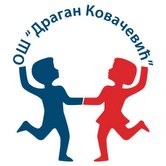 УВОДНИ ДЕО – О школиНа иницијативу професора Ивана Станковића у Шафариковој улици бр. 8 у ОШ „Радоје Домановић“, давне 1954. године основана су два комбинована одељења за ученике са оштећеним видом. Први учитељи билу су Радмила и Ђорђе Жутић, родитељи, барда српског глумишта, Милоша Жутића. Због све већег броја ученика са оштећеним видом, који се повећао из године у годину, дошло се до идеје о оснивању специјалне школе за ученике оштећеног вида. На иницијативу Скупштине општине „Стари град“, Одлуком од 28. 12. 1970. Основну школу за заштиту вида „Драган Ковачевић“ основала је Скупштина града Београда. Назив је добила по народном хероју, дечаку од 14 година, Драгану Ковачевићу, синовцу Саве Ковачевића, обојица погинули у бици на Сутјесци 1943. године. Основна школа за заштиту вида ,,Драган Ковачевић“ од школске 1971/1972. године образовала је слабовиду децу по редовном плану и програму, али организационо и методолошкo-дидактички под специфичним условима.Због наведених услова пријем у нашу школу затражили су и родитељи деце са хроничним здравственим болестима, емоционалним проблемима и поремећајима, сензо-моторним дефицитима, специфичним проблемима у учењу или из социјално нестимулативних средина, као и родитељи деце која су због разноврсних развојних специфичности била неуспешна у укључивању у рад редовних школа. Укључивањем и ових ученика одговорили смо на препознату потребу друштва да се адекватно школовање омогући и деци са специфичним развојним потребама.Деца већ од пете године могу да похађају предшколску наставу, чији програм обухвата припрему за полазак у школу и рану превенцију деце са тешкоћама у развоју и проблемима у понашању. Основно образовање и васпитање остварује се у трајању од осам година у два образовна циклуса. У првом образовном циклусу организује се разредна настава и предметна из енглеског језика и верске наставе. У другом образовном циклусу оргаизује се предметна настава и укључује други страни језик као изборни предмет.Наставу по националном плану и програму реализују: васпитачи, дефектолози, учитељи, наставници предметне наставе и психолог и социјални радник у својству стручних сарадника.Настава се одвија у одељењима до 10 ученика, од I до VIII разреда. Групе у васпитном боравку организоване су за оба циклуса образовања, индивидуалне активности се одвијају у складу са потребама деце.Свако дете је на себи својствен начин атипично. Да би се постигло максимално стимулисање развоја сваког детета потребно је извршити детаљну процену у свим подручијима његоговог развоја, на основу чега се израђује индивидуални план помоћи за свако дете.Програм додатне подршке се реализује како у самој школи за наше ученике тако и ван наше установе за ученике укључене у редован систем школовања, као и децу узраста до пет година. Сам програм се реализује кроз више сегмента рада:прилагођавање начина рада, као и услова у којима се изводи образовно-васпитни рад.рехабилитационо-корективни програм (визуелни тренинг, и стимулација, корекција фине и глобалне моторике, музичке стимулације, логопедски третман, корективне гимнастике и вежбе реедукације и психомоторике, сензомоторна интеграција);додатна подршка редовним основним школама и предшколским установамамодул у оквиру предмета или више предмета у стријим разредимапрограм ране интервенције вртићима и деци до пет година.Ученици се укључују у све активности и такмичења из свих предмета, са децом других редовних школа града Београда, а на крају осмог разреда полажу завршни испит и имају могућност уписа у све средње школе.Током свог постојања школа је израсла у савремену образовну-васпитну установу отворена за ширу друштвену средину. У том смеру учествовала је у више пројеката, остварила сарадњу са локалном самоуправом и локалном заједницом, министарством просвете и технолошки развој, министарство за рад и социјална питања, факултетима, невладиним организацијама, здравственим институцијама, спортским организацијама и привредним субјектима.Школа и њени наставници и ученици су остварили бројна признања и награде.Данас многи од ученика су родитељи, зреле личности, спремне за самосталан живот. Труд наставника, дефектолога и васпитача многим ученицима је помогао да преброде развојне проблеме и да се уколопе у редовни средњошколски систем, а 40%  ученика настављају школовање на факултетима и академијама. Полазећи од традиције школе обновили смо сарадњу са музичком школом. Од шк. 2015/16. године у просторијама школе отвара се издвојено одељење Музичке школе „Марко Тајчевић“ из Лазаревца. Тако ће ученици наше школе али и других градских школа моћи да похађају часове клавира, виолине, хармонике, кларинета и соло певања.Већ неколико година уназад, Дан школе се прослављавља у оквиру манифестације „Буди друг“ у сарадњи редовним основним школама на територији ГО „Стари град“. Дан школе се прославља у школи домаћина манифестације. Приредбу заједнички припремају ученици и наставници обе школе. Манифестација је реализована 2017. у ОШ „Михаило Петровић Алас“, 2018. у ОШ „Скадарлија“ и 2019 у  ОШ „Вук Караџић“. Школа је проширила инклузивне делатности реализујући радионице ликовне и музичке културе са другим основним школама. Новим школским програмом од шк. 2019/20. до 2021/22. г. од првог до осмог разреда уводи се тематска-интердисциплинарна наствава у складу са међупредметним повезивањима и међупредметним комптенцијама. У првом разреду уводи се пројектна настава.Свој рад смо наставили на темељима успеха претходних генерација. Данас имамо своју мисију и визију да би наставили тамо где смо били, оно што јесмо и оно што ћемо бити.АНАЛИЗА РАДА ШКОЛЕНастава и образовна структура запослених ангажованих у васпитно - образовном раду (Силвана Павловић)Према Правилнику о календару образовно-васпитног рада основнe школe за школску 2019/2020. годину („Службени гласник РС – Просветни гласник”, бр. 5/2020 и 18/2020), прво полугодиште почело је у уторак, 1. септембра 2020. године, а завршава се у петак, 18. децембра 2020. године. Друго полугодиште почиње у понедељак, 18. јануара 2021. године. Друго полугодиште завршава се у уторак, 8. јуна 2021. године за ученике осмог разреда, односно у уторак, 22. јуна 2021. године за ученике од првог до седмог разреда.Ученици осмог разреда су полагали  пробни завршни испит у петак 26. Марта и у суботу, 27.марта 2021.године, а завршни испит у среду, 23. јуна 2021. године, у четвртак 24. јуна 2021. године и у петак 25. јуна 2021. године.Припреме за почетак школске године обављене су према законским обавезама школе. Наставничко веће дало је позитивно мишљење о Годишњем ивештају о остваривању Годишњег плана рада школе, Годишњем извештају директора о раду школе  и Годишњем плану рада школе као и Структури радног времена наставника, васпитача и стручних сарадника на седници која је одржана 11.09.2020.године, које је усвојио Школски одбор 14.09.2020. године.  На основу дописа Министараства просвете науке и технолошког развоја број:601-00-00027/1/2020-15 од 12.08.2020.године као и Стручног упуства за организацију и реализацију образовно васпитног рада у основној школи од 11.08.2020.године, којима се ближе уређује питање организације и спровеђења образовно-васпитног рада у условима који захтевају примену низа превентивних и заштитних мера у борби против вируса Covid-19, Oсновна школа “Драган Ковачевић“ је на основу спроведене анкете родитеља, предлога Педагошког колегијума и Тима за обезбеђивање квакитета и развоја установе на седници наставничког већа одржаној 24.08.2020.године донела одлуку о моделима организације наставе:У првом циклусу: Настава се остварује са одељењима у пуном саставу – свих 7 одељења првог циклусаУ другом циклусу: Настава се остварује са смењивањем група током седмице (група А и група Б) – свих 11 одељења другог циклусаНа седници Наставничког већа извршена је подела задужења око организационо-техничких припрема за почетак нове школске године (одређивање броја и структура одељења, расподела часова, одређивање старешинства у предметној и разредној настави, одређивање руководиоца одељенских већа млађих и старијих разреда, вођење стручних већа, договор око израде Годишњег програма рада школе, припреме и организације поправних испита-одређивање комисије и рокова) и упознавање са школским календаром.Дописом министарства просвете, науке и технолошког развоја број: 610-00-00013/2021-07 од 12.01.2021.године, школа је обавештена:- да друго полугодиште почиње 18.јануара 2021.године на целој територији Републике Србије на основу измене календра образовно-васпитног рада за основну школу.- да на основу одлуке Кризног штаба за сузбијање заразне болести Covid – 19, донетих на седници одржаној 11.01.2021.године, предвиђено је да се од почетка другог полугодишта школске 2020/2021.године, настава у основним школама организује на начин како је прописан организован рад основних школа почевши од 1.септембра 2020.године и у складу са Стручним упутством за организацију и реализацију образовно васпитног рада у основној школи у школској 2020/21.години од 12.08.2020. године и дописом о предлозима за организацију обаразовно-васпитног рада у основној школи на основу правилника о посебном програму образовања и васпитања број: 601-00-00027/4/2020-15 од 19.08.2020.године.Погоршањем здраствене ситуацију у Граду Беогреаду од 15.03.2021.године, настава за ученике од првог до четвртог разреда се одвија непосредним радом у школи док настав за ученике од петог до осмог разреда одвијаће се наставом на даљину од 15.03.2021. до 29.03.2021. Дан школе – јубилеј 50 година рада, прослви 14.06.2021.године, свечаним откривањем бисте Ковачевић Драгану, партизанском куриру и синовцу Ковачевић Саве. Мали хероји су хероји у свим епохама, тако да школа за образовање ученика са сметњама у развоју са поносом носи име  храброг дечака. Свечаност ће бити на платоу испред школе. Свечаном откривању бисте ће присустовати: у име Министарства просвете, науке и технолошог развоја присустовала Анамарија Вичек-државна секретарка, у име Секретаријата за образовање и дечију заштиту Града Београда, Игор Раичевић-подсекретар и име ГО Стари град, Радослав Марјановић- председник општине. Обележавање јубилеја, 50 година рада школе, постављање бисте Драгану Ковачевићу, медијски пропраћено: https://www.starigrad.org.rs/jubilej-50-godina-os-dragan-kovacevic/?fbclid=IwAR2t73x1Mf7MXnhahD7Mj8yrJwmQWGX-wp1rzJP8n6cSHrNMyJEhC_0RXY8https://www.rts.rs/page/magazine/sr/story/2523/nauka/4421449/pola-veka-jedne-dobre-skole.htmlhttps://www.politika.rs/sr/clanak/481291/Pola-veka-skolstva-po-meri-slabovidih-dakaТВ Пинк у емисији „24 часа“-водитељ Душица Спасић  (15:55 мин.)У периоду од среде, 8. јуна 2021. године до понедељка, 21. јуна 2021. године, школа је организовала  припрему за полагање завршног испита (припремна настава), у складу са исказаним потребама ученика,  у трајању од десет дана, у складу са законом. Припремна настава се организовала и као настава на даљину за предмете комбинованог теста, у складу са препорукама надлежних органа и институција.Ученици осмог разреда су полагали  пробни завршни испит у петак 26. марта и суботу 27.марта, календарске године, а завршни испит у среду, 23. јуна 2021. године, у четвртак 24. јуна 2021. године и у петак 25. јуна 2021. године.Школска 2020/201.годину биће упамћена и по додели диплома „Вук Караџић“ за крај школовања ученицима Миа Томић и Никола Мијатовић. Након једне деценије наша школа, која образује ученике са сметњама  у развоју је школске 2020/2021.године, била у прилици да кандидује два ученика за диплому „Вук Караџић“ за крај школовања.За све ученике је 29.јуна 2021.године под ванредним мерама заштите услед заразне болести COVID-19 („корона вирус“) организована је подела ђачких књижица и сведочанстава у периодничним групама. Такође поштујући ванредне мере заштите за ученике осмог разреда је у школском дворишту организована прослава мале матуре тог истог дана.Стручна спрема запосленихТоком школске 2020/2021. године, укупан број запослених који учествују у непосредном раду са ученицима  износио 56,58 извршилаца што је у складу са Одлуком о максималном броју запослених на неодређено време у систему државних органа, систему јавних служби, систему аутономне покрајине Војводине и систему локалне самоуправе за 2020. годину Овом одлука нашој школи је одобрено 56,66 извршилаца.Квалификациона структура запослених радника на извођењу наставе је усклађена са потребама школе, те се може рећи да је готово у потпуности стручно заступљена.Поред редовне наставе организован је продужени боравак за ученике млађих разреда у седам група у којима су васпитно-образовни рад изводила 8 васпитача. За предшколску групу припремног програма задужена су 2 васпитача. За ученике са вишеструким сметњама од 5. до 8. разреда после наставе организоване су креативно-едукативне и стимулативне радионице сваког наставног дана у трајању од 14.15. до 16.00. у оквиру продуженог боравка. Важан задатак наше школе је корективни – стимулативни рад (логопед, визуелни тренинг, реедукација психомоторике, ортооптика- плеоптика, корективна гимнастка, музичка стимулација и сензорна интеграција).Изузетно је важно истаћи и пружање додатне подршке деци и ученицима са сметњама у развоју који се налазе на образовању у другим школама и установама. Рад се одвијао у школи или на терену у виду посета другим установама. Саветодавним радом је обухваћено 25 деце и родитеља.Квалификациона структура запослених радника на извођењу наставе је усклађена са потребама школе у складу су са правилником о врсти стручне спреме запослених.Табеларни приказ ангажованости у непосредној наставина на крају шк. годинеСарадња са родитељима и локалном заједницом (Јелена Миленовић)Сарадња са родитељима у школској 2020./2021. години била је коректна, одвијала се на састанцима Савета родитеља и индивидуално, по потреби или позиву. У току школске године одржан је и један заједнички родитељски састанак како би се родитеље упознали са Кућним редом школе, разговарало се о дисциплини, унапређивању наставе као и о мотивацији ученика за постизањем бољег успеха. Током школске године одржано је више Тимских састанака са родитељима ученика који су имали дисциплинске проблеме. Састанци су деловали како превентивно тако и у циљу превазилажења већ насталих проблема.Поједини родитељи давали су конкретне савете како на седницама родитељских састанака ради превазилажења проблема у настави. Сваког последњег петка у месецу у виду Отвореног дана школе родитељи су имали могућност да присуствују настави у школи. Сарадња са локалном заједницом је традиционално добра што показују материјална издвајања града Београда и градском општином „Стари град“. Комплентан извештај налази се и у извештају директора. Осим са општином Стари град, сарадња је изузетна са Црвеним крстом Стари град, Савезом за спорт и рекреацију особа са инвалидитетом, MC Donalds-om, Саветодавним телом града Београда за рад са особама са инвалидитетом, Секретаријатом за спорт, Секретаријатом за образовање и дечју заштиту, Школском управом, факултетима, позориштима, Београдском филхармонијом и сл. Такође пуна сарадња и ове школске године остварена је са Интересорним комисијама на територији читавог града, Банком хране која сваке године обезбеди пакете хране за све наше ученике, Еко хабом која обрађује са децом теме из екологије Савезом слепих Србије и Београда, удружењем ,,Дај ми руку“.Здравствена заштита ученика (Јелена Миленовић)Програм превентивне здравствене заштите реализоваће се у сарадњи са Домом здравља „Стари град“, нарочито са педијатром Љиљаном Мијаиловић и стоматологом Александром Раичевић. У току школске године су обављени:У првом полугодишту систематски преглед свих ученикаПре планираних прегледа организован је рад у малој групи, али и индивидуални разговори о темама:Правилна исхрана Превенција болести прљавих рукуЗначај редовног вакцинисања у превенцији заразних болестиХигијена зуба и устаЗаштита и очување видаУ току првог полугодишта  школске године  организоване су радионице у вези са заштитом здравља и заштитом вида. Планирана предавања ѕа родитеље била су у другом полугодишту али нису одржане због новонастале ситуације. Током вандередног стања и наставе на даљину деци се слао  материјал који се односио на хигијену руку ( поготову у време док траје епидемија) , здраву исхрану и превенцију заразних болести. Стручно усавршавање запослених (Силвана Павловић, Снежана Скендерија Булић)На основу дописа Министараства просвете науке и технолошког развоја број: 601-00-00027/1/2020-15 од 12.08.2020. године, и Стручног упуства за организацију и реализацију образовно васпитног рада у основној школи од 11.08.2020.године, којима се ближе уређује питање организације и спровеђења образовно-васпитног рада у условима који захтевају примену низа превентивних и заштитних мера у борби против вируса Covid-19. На основу наведених дописа, организација и реализација образовно васпитног рада у основној школи Наставничког већа доноси одлуку да од 24. 08. 2020.године, настава за ученике од првог до четвртог разреда се одвија непосредним радом у школи док настав за ученике од петог до осмог разреда реализује се кроз комбиновани кодел наставе смењивањем смена (група) А и Б током седмице. Ученици када нису у школи, прате наставу на даљину преко јавног сервиса РТС „Моја школа” и других платформи и веб алата за учење.Погоршањем здрствене ситуацију у Граду Беогреаду од 15.03.2021.године, настава за ученике од првог до четвртог разреда се одвија непосредним радом у школи док настав за ученике од петог до осмог разреда одвијаће се наставом на даљину од 15.03.2021. до 29.03.2021. На основу поменутог дописа као и спровеђења образовно-васпитног рада у условима који захтевају примену низа превентивних и заштитних мера у борби против вируса Covid-19, током школске 2020/2021.године, није било идеалних услова за извођење организованог стручног усвршавања наставника, васпитача и стручних сарадника као одржавања корелацијских, огледних и угледних часова. Углавном је стручно усавршавање одвијано путем вебинара.Ван установе:У установи:Манифестације (Силвана Павловић)На основу дописа Министараства просвете науке и технолошког развоја број: 601-00-00027/1/2020-15 од 12.08.2020. године, и Стручног упуства за организацију и реализацију образовно васпитног рада у основној школи од 11.08.2020.године, којима се ближе уређује питање организације и спровеђења образовно-васпитног рада у условима који захтевају примену низа превентивних и заштитних мера у борби против вируса Covid-19. На основу наведених дописа, организација и реализација образовно васпитног рада у основној школи Наставничког већа доноси одлуку да од 24. 08. 2020.године, настава за ученике од првог до четвртог разреда се одвија непосредним радом у школи док настав за ученике од петог до осмог разреда реализује се кроз комбиновани кодел наставе смењивањем смена (група) А и Б током седмице. Ученици када нису у школи, прате наставу на даљину преко јавног сервиса РТС „Моја школа” и других платформи и веб алата за учење.Погоршањем здрствене ситуацију у Граду Беогреаду од 15.03.2021.године, настава за ученике од првог до четвртог разреда се одвија непосредним радом у школи док настав за ученике од петог до осмог разреда одвијаће се наставом на даљину од 15.03.2021. до 29.03.2021. На основу поменутог дописа као и спровеђења образовно-васпитног рада у условима који захтевају примену низа превентивних и заштитних мера у борби против вируса Covid-19, током школске 2020/2021. године није било услова за извођење посета културно-уметничким, историјским или научним институцијама.ДОБРОДОШЛИЦА ПРВАЦИМАУ овој школској години уписано је једно одељење првог разреда. Свечани пријем првака одржан је 01. септембра 2020. године у 11 часова. Овом приликом је организован пригодни програм у част пријема нових ученика. Тим поводом школу су посетили прдставници општине Стари град у оквиру традиционалне акције "Ја сам првак Старог града" и пожелела ученицима срећан полазак у школу. Ову генерацију првака прузима дефектолог- наставница разредне наставе, Ивона Богнер. Свечани пријем првака је организован испред платоа школе. Све ученике и родитеље поздравила је и директора школе Силвана Павловић.МУЗЕЈ НА ЧАСУНародни музеј у оквиру пројекта Музеј за 10 организовао је 20.11.2020.године online образовни програм НАРОДНИ МУЗЕЈ НА ЧАСУ за школе и друге заинтересоване групе.Народни музеј на часу је бесплатни програм намењен школама, а у складу са образовном мисијом и потенцијалом музеја. Програм у трајању од 20 минута прилагођен је трајању школског часа од 30 минута. Осмишљен за измењене околности условљене пандемијом, са циљем да се омогући организовано упознавање ученика са културном баштином коју наш највећи и најстарији музеј чува. (извор http://www.narodnimuzej.rs/narodni-muzej-na-casu/) У понуди су биле две врсте активности: Музеј из школске клупе и Видео радионице. Музеј из школске клупе изводио се уз Power Point презентацију са репродукцијама и фотографијама уз усмена објашњења кустоса који ученике води кроз причу. Уз двосмерну комуникацију у реалном времену, у другом делу ученици могу да постављају додатна питања.Ученици IV разреда ОШ „Драган Ковачевић“ учествовали су на предавању „Ко је био Вук Караџић“ преко платформе Zoom као део програмске активности „Музеј из школске клупе“.Предавања је одржао лично кустос Музеј Вука и Доситеја, господин Миодраг Томић. Кроз петнаестоминутну презентацију и директно укључење, предавач је ученике провео кроз причу ко је био Вук Караџић, док су ученици посматрали одабране личне предмете Вука Караџића који се налазе у збирци Музеја Вука и Доситеја.Ученици су били јако заинтересовани за старе предмете и архаичне речи попут феса, џепног сата на китњастом постољу, прибора за писање, наочара… Посебно су биле атрактивне дрвене алаткице које је Вук издељао својим рукама да би помогао Копитару да правилно преведе на немачки и латински језик српске називе за оруђе и оружје.Овај виртуелни обилазак и предавање кустоса Музеја употпунио је наставну јединицу о Вуку Караџићу из српског језика која је по редовном наставном плану и програму била део месечног плана за новембар.ПОДЕЛА НОВОГОДИШЊИХ ПАКЕТИЋАПакетиће је за децу обезбедило удружење ДАЈ МИ РУКУ. Деци су подењени пакетићи у складу са мерама заштите здравља и овај тренутак је био препун дечје радости.  ОБЕЛЕЖАВАЊЕ САВИНДАНА Одлуком поводом тематског планирања, договорено је да се Школска слава – Свети Сава, обележи у оквиру вечерње литургије 26.01.2021. године у Цркви Свети Марко. Након вечерње литургије и сечења славског колача, наши ученици су одржали пригодан програм за све присутене. Корелацијским часом српског језика, музичке културе и историје је ове године обележена Школска слава. ОПШТИНСКО ТАКМИЧЕЊЕ – КЊИЖЕВНА ОЛИМПИЈАДАУ организацији Друштва за српски језик и књижевност Србије под покровитељством Министарства просвете, науке и технолошког развоја на општини Стари град одржано је општинско такмичење „ Књижевна олимпијада“.Такмичење је одржано у Основној школи„ Драган Ковачевић“, 07.03.2021. године. Учешће су узеле све Основне школе на нашој општини. Учестовали су ученци седмог и осмог разреда. ЈУБИЛЕЈ ЈЕДИНСТВЕНЕ ШКОЛЕ НА БАЛКАНУДана 14.06.2021. је ОШ“Драган Ковачевић“ прославила 50 година постојања и рада свечаним откривањем бисте Ковачевић Драгану, партизанском куриру и синовцу Ковачевић Саве. Мали хероји су хероји у свим епохама, тако да школа за образовање ученика са сметњама у развоју са поносом носи име храброг дечака. Свечаном откривању је у име Министарства просвете, науке и технолошог развоја присустовала Анамарија Вичек-државна секретарка, у име Секретаријата за образовање и дечију заштиту Града Београда, Игор Раичевић-подсекретар и име ГО Стари град, Радослав Марјановић- председник општине. Свечано откривање су увеличали и руководилац Школске управе Београд Драган Филиповић, прва директорка школе проф.др Станика Ковачевић Дикић, председник Друштва дефектолога Србије, Синиша Ранковић, директори 15 београдских школа за образовање ученика са сметњама у развоју, директори школа Старого града, ученици, родитељи и запослени школе. Хвала свима на дивним речима за установу са много љубави и племенитости.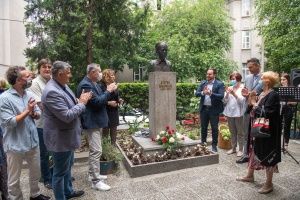 Обележавање јубилеја, 50 година рада школе, постављање бисте Драгану Ковачевићу, медијски пропраћено: https://www.starigrad.org.rs/jubilej-50-godina-os-dragan-kovacevic/?fbclid=IwAR2t73x1Mf7MXnhahD7Mj8yrJwmQWGX-wp1rzJP8n6cSHrNMyJEhC_0RXY8https://www.rts.rs/page/magazine/sr/story/2523/nauka/4421449/pola-veka-jedne-dobre-skole.htmlhttps://www.politika.rs/sr/clanak/481291/Pola-veka-skolstva-po-meri-slabovidih-dakaЗАВРШНА ПРИРЕДБА УЧЕНИКА ЧЕТВРТОГ РАЗРЕДА Дана 22.06.2021.године  су ученици 4 разреда, заједно са својим наставницима одржали приредбу испред улаза у школу. Поводом последњег дана школе одржана је мала приредба ученика четвртог разреда коју су припремиле учитељице четвртих разреда у сарадњи са наставником музичког.  Деца су извела прилкладан програм и подељене су им дипломице.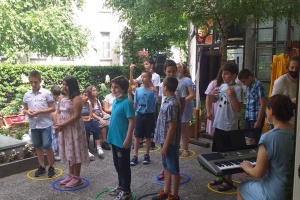 ПРОСЛАВА МАТУРЕ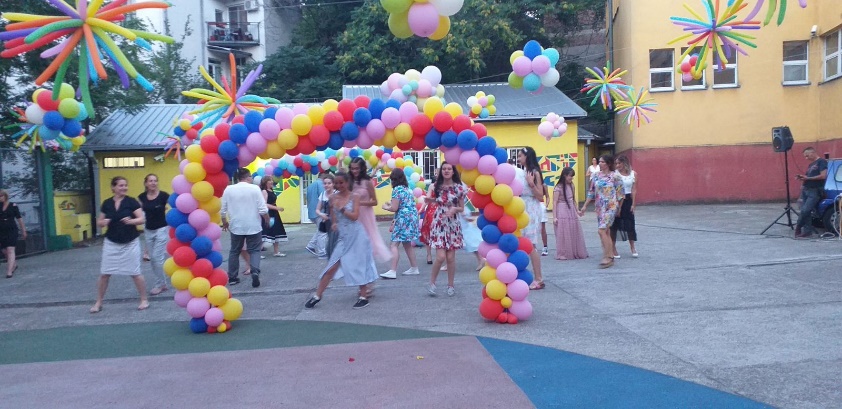 У школском дворишту је 28.06.2021. године, организована свечана прослава ученика осмог разреда. Двориште је било окићено балонима  и изгледало као у бајци, док је ди џеј био задужен за музику. У дивној атмосвери смо испратили још једну генерацију наших осмака.ЂАЦИ ГЕНЕРАЦИЈЕ Наш ђак генерације је у школској 2020/2021.години је Миа Томић ученица 8/2 разреда. Ученица је за свој успех награђена пригодним поклонима од школе, ГО Стари град и Секретаријата за образовање и дечју заштиту – Града Београда књигом и таблет рачунаром. Посебно је било задовољство јер смо ове школске године имали доделу две диплома „Вук Караџић“ за крај школовања ученицима 8/2 разреда: Миа Томић и Никола Мијатовић.ПОСТИГНУЋА УЧЕНИКАОпшти преглед (Доминика Синдоренко Перић)Четри ученика првог разреда је описно оцењено. Уз прилагођавање наставу је пратио 46 ученик: са одличним успехом завршио је 26 ученик, врло добрим 22, добрим 2, довољним 0, недовољним 0. Док је 59 децe  наставу пратило по индивидуалном образовном плану ( из појединих или већине предмета) ; постигли су следећи успех: одлични 37, врло добри 13, добрим 1..  У овој школској години ученици су направили 12166 изостанак, од тога 12140 оправданих и 26 неоправдана изостанка. Углавном су изостанци били проузроковани болешћу ученика.Од марта месеца ученици су пратили наставу на даљину. У складу са препоруком Министарства, на крају школске године, су сви ученици имали примерно владање.Деветнест  ученика је завршио осми разред. 6 ученика по редовном и13 ученика по индивидуалном образовном плану. Ученици осмог разреда који су радили по редовном програму , на полагању завршног испита постигли су следећи успех: просечан број бодова из матерњег језика 9,09, просечан број бодова из математике 7,13, просечан број бодова  на комбинованом тесту 10,75. Ученикци који су наставу пратили  по индивидуалном образовном плану остварили су просечно 16,88 поена из матерњег језика,  14,2 из математике и 17,00 на комбинованом тесту.У циљу што свеобухватнијег информисања и са намером да се јасно  представе резултати рада са ученицима и омогући квалитативна анализа  дат је и табеларни приказ.Ученици који су похађали наставу –школске 2020/ 2021. годинеСтатистички подаци (Доминика Синдоренко Перић)Успех ученика по одељењима на крају школске 2020/2021. годинеИзостанци и владање на крају школске 2020/2021. годинеПросечне оцене предмета на крају школске 2020/2021. годинеМлађи разреди Старији разредиЗавршни испит и упис ученика осмих разреда (одељењске старешине осмог разреда)Припреме за полагање завршног испита ученика осмог разреда за упис у први разред средњих школа почеле су на време и успешно су приведене крају. Завршни испит из матерњег језика, математике као и комбиновани испит протекао је без проблема. Упис у средње школе текао је по утврђеном плану.На нивоу наше школе припреме су текле у више смерова и од стране више извршилаца.Стручне службе, социјални радник и психолог у сарадњи са одељенским старешинама и родитељима урадиле су део посла око професионалне оријентације и свих предуслова за полагање завршног испита и уписа у средње школе.Секретар школе и одељенске старешине осмог разреда урадиле су све административне послове, почев од уноса података у матичну књигу ученика, издавања потребних докумената и сведочанстава, до уноса потребних података у централну базу података и до прикупљања повратних информација од ученика и њихових родитеља о свим питањима везаних за испит и упис у средњу школу.Директор је тумачио и координирао све активности, нарочито око организације и спровођења самог испита у школи и бринуо се о правилности тока испита, као и око обавештења ученика и родитеља.На самом завршном испиту није било нерегуларности, нико се није жалио на резултате испита.За ученике осмих разреда је организована припремна настава из свих предмета из којих се полаже завршни испит. Сви часови припремне наставе су одржани према усвојеном распореду.Ученици осмих разреда полагали су завршни испит у истом термину, као у свим основним школама у Републици Србији.Према пристиглим подацима из школских управа, завршни испит  је спроведен према прописаној процедури и без неправилности.Деветнест  ученика је завршио осми разред. 6 ученика по редовном и13 ученика по индивидуалном образовном плану. Ученици осмог разреда који су радили по редовном програму , на полагању завршног испита постигли су следећи успех: просечан број бодова из матерњег језика 9,09, просечан број бодова из математике 7,13, просечан број бодова  на комбинованом тесту 10,75. Ученикци који су наставу пратили  по индивидуалном образовном плану остварили су просечно 16,88 поена из матерњег језика, 14,2 из математике и 17,00 на комбинованом тесту.Констатовано је да су сви ученици наше школе уписали жељене средње школе.Такмичења (Јелена Миленовић)У овој школској години због увођења ванредног стања и наставе на даљину нису спроведена планирана такмичења.РАД ОРГАНА УПРАВЉАЊA, РУКОВОЂЕЊАИ САВЕТОДАВНОГ ОРГАНАШколски одбор (Љубомир Јанковић)Решењем Скупштине града Београда,бр. 112-601/14-C од 22. 07. 2014. године на Првој конститутивној седници Школског одбора одржане 13. 09. 2018. донета је Одлука о конституисању одбора у следећем саставу: Јанковић Љубомир, представник запослених, Каран Андријана, представник запослених,Јелена Миленовић, представник запослених,Мрђа Маријана, представник родитеља,Драган Јоцић, представник родитеља,Милош Стојковић, представник родитеља,Борис Сарић, представник локалне самоуправе,Милица Ђурић, представник локалне самоуправе,Проф. Драган Рапаић, представник локалне самоуправе.За председника Школског одбора једногласном одлуком изабран је Љубомир Јанковић.У школској 2020/21. Школски одбор одржао је девет седница: Прва седница-14.09.2020.Друга седница-01.12.2020.Трећа седница-11.12.2020.Четврта седница-21.01.2021.Пета седница-24.02.2021.Шеста седница-12.03.2021.Седма седница-20.03.2021.Осма седница-26.03.2021.Девета седница-30.06.2021.У раду Школског одбора редовно су позивани и учествовали у раду представници синдикалних организација. На седнице одбора уредно су позивани представници Ученичког парламента. На другој седници, одржаној дана 01.12.2020. године разматране су  и усвојене измене оперативног плана рада школе за период од 30.11.2020.године до 18.12.2020.године, разматране су и усвајене измене и допуне Годишњег плана рада школе за школску 2020/21. годину. На истој сеници чланови Школског одбора су упознати са изменом школског календара о образовно – васпитном раду за основне школе у школској 2020/2021.години;На четвртој седници, одржаној дана 21.01.2021. године усвајен је Финансијски план за 2021. Годину, као План набавки за 2021. годину;На шестој седници, одржаној дана 12.03.2021. године размотрене су и усвојене одлуке поводом нових мера за организацију рада за период од 15.03.2021.године до 19.03.2021.године, као и измене оперативног плана рада школе за период од 15.03.2021.године до 19.03.2021.године;На седмој седници, одржаној дана 20.03.2021. године размотрене су и усвојене одлуке поводом нових мера за организацију рада за период од 22.03.2021.године до 26.03.2021.године, као и измене оперативног плана рада школе за период од 22.03.2021.године до 26.03.2021.године;На осмој седници, одржаној дана 30.06.2021. године усвојене су измене и допуне Школског програма за период 2018-2022. Година, касо и допуна Предшколског програма за период од 2019. – 2023. године;На деветој седници директор школе је обавестила све чланове да је локална заједница заменила једног представника, уместо Сарић Борка, члан Школског одбора ће бити Данијела Белојчић.У складу са чланом 119. Закона о основама система образовања и васпитања и члана 62. Статута школе, Школски одбор је у оквиру својих надлежности разматрао и одлучивао о следећим питањима: Разматрао и усвајао следеће извештаје:Годишњи извештај о раду директора за шк. 2020/21. годину;Полугодишњи извештај о раду директора за шк. 2020/21. годину;Годишњи извештај о стручном усавршавању запослених;Годишњи извештај о остваривању Годишњег плана рада школе за школску 2020/2021. годину;Годишњи извештај о свом раду за шк. 2020/21. годину;Годишње извештаје о раду Стручног актива за развојно планирање и Стручног тима за инклузивно образовање;Полугодишње и годишње извештаје о успеху, владању и изостанцима ученика;Извештај о спроведеном завршном испиту.Разматрао и усвајао нормативна и општа акта школе и програме образовања и васпитања:Утврдио предлог и донео финансијски план установе, Измене и допуне Финансијског плана и Плана набавки за 2021. годину;Финансијски план и План набавки за 2021. годину као и њихове ребалансе, измене и допуне.Разматрао и усвајао извештаје о пословању, годишњи обрачун, одобравао средства са рачуна сопствених средстава:Годишњи извештај о финансијском пословању за 2020. годину; Извештај комисије о извршеном попису нефинансијске имовине са стањем на дан 31. 12. 2020. године;Извештају комисије о попису финансијске имовине са стањем на дан 31. 12. 2020. године;Извештај директора школе о приходима и расходима са рачуна сопствених средстава за 2020. годину;Одобравао коришћење средстава са рачуна сопствених прихода за набавку техничке опреме, материјала за образовање, наставних средстава,  одржавања рачунарске опреме, похађање семинара запослених, набавке рачунара за ученике трећег разреда; Верификовао одлуке Савета родитеља за финансијска давања родитеља-исхрана ученика, осигурање ученика, чланарине за организације „Црвени крст“ и „Дечји савез“ на добровољној основи.Упознати са спроведеним јавним набавкама за исхрану ученика и превоз ученика;Одлучивао о правима директора:Разматрао задатке образовања и васпитања и предузимао мере за побољшање услова рада и остваривање образовно-васпитног рада:Разматрао и усвајао извештаје о успеху и владању ученика I-VIII разреда на крају првог полугодишта школске 2020/2021. године;Разматрао побољшање услова реалиазације наставе и стручних комптенција наставника, стручних сарадника и васпитача;Додатне подршке ученицима.Формирао Комисије и активе из своје надлежности: Образовању Комисија Школског одбора и именовање комисија из надлежности Школског одбора:Комисија за општа правна актаКомисија за Годишњи план рада школеКомисија која ће извршити попис имовинеи потраживањаКомисија за попис новчаних средставаКомисија за технолошке вишкове потребеИзабрао чланове Стручног актива за развојно планирање. Упознат са записницима инспекцијских надзораШколски одбор је обављао је и друге послове у складу са законом, актом о оснивању и Статутом школе.Сарадња директора и школског одбора била је на професионалном нивоу. Директор је комуницирао и консултовао са члановима одбора преко председника одбора. Председнику одбора у сазивању и припремању материјала помагали су директор и секретар школе. Чланови одбора давали су предлоге и сугестрије везане за побољшање радне атмосфере и услова боравка и образовања ученика и у сваком погледу били конструктивни и сарадљиви.Свим члановима одбора захваљујем се на указаном поверењу, подршци и сарадњи.Директор (Силвана Павловић)УВОДПредлог Годишњег плана рада школе и извештај о раду школе за претходну школску годину урађен је у сардњи са наставницима, стручним сарадницима и стручним службама школе. Презентован је Наставничком већу, Савету родитеља, Ученичком парламенту и дат на усвајање Школском одбору на одржаној седници 14.09.2020.године. На истој седници Школског одбора усвојен је и Извештаја о реализованости годишњег плана рада школе ОШ „Драган Ковачевић“ за шк. 2019/20. године и Извештаја о раду Стручног актива за развојно планирање за шк. 2019/20. године.План и програм рада директора за школску 2020/2021. годину развијен по областима и месецима усвајен на Школском одбору .У првом сам мандату директора школе на перид од четири године Решењем Министарства просвете, науке и технолошког развоја број: 119-01-00067/2017-07/166 од 12.12.2017. године. Школски одбор је именовна на период од четири године у новом сазиву Решењем о  именовању Скупштине града Београда, број: 112-469/18-С од 23.07.2018. године.Деца већ од пете године могу да похађају предшколску наставу, чији програм обухвата припрему за полазак у школу и рану превенцију деце са тешкоћама у развоју и проблемима у понашању. Школа има организоване две групе предшколског програма.Основно образовање и васпитање остварује се у трајању од осам година у два образовна циклуса. У првом образовном циклусу организује се разредна настава и предметна из енглеског језика и верске наставе. У другом образовном циклусу организује се предметна настава и укључује други страни језик као изборни предмет.Наставу по националном плану и програму реализују: васпитачи, дефектолози, учитељи, наставници предметне наставе и психолог и социјални радник у својству стручних сарадника.Настава се одвија у одељењима до 10 ученика, од I до VIII разреда. У школској 2020/2021. години у школи су формирана 18 одељења, од тога у првом циклусу  7 и другом циклусу 11 одељење. На основу одобрења Министарства просвете, науке и технолошког развоја - Школска управа Београд број:610-00-00477/2020-11/47 од 29.07.2020. године, дата је сгласност за формирање три одељења у четвртом и три одељења у осмом разреду. У школи је 106 ученика.  У млађим и старијим разредима настава се изводи на српском језику. У школи се од првог разреда изучава енглески језик као први страни језик и од петог разреда руски језик као други страни језик. Школа ради у једном матичном објекту.У објекту школе имамо 9 учионица, 11 кабинета: за физику-хемију, ликовно, музичко, историју, геграфију, српски језик, биологију, математики, руски језик, енглески језик и техничко - информатички. У свим учионицама је инсталиран интернет и инетраактивне табле.У старијим разредима организована је настава кабинетског типа. Школа користи фискултурну салу за ученике од петог до осмог разреда као прилагођену свечану салу за млађе разреде. Школа располаже са добро опремљеном библиотеком. У школи функционише исхрана ученика у виду ужине и ручка која се не припрема у школи већ само сервира у школској трпезарији.У школи раде 60 запослених од тога 44 наставно особље, 5,5 чистачица, 0,5 сервирка, 1 домара, 2 стручна сарадника, 1 стручни сарадник за израду дидактичних средстава, 1 библотекар, 1,5 медицинске сестре, 1 секретар школе, 1 дипомирани економиста за финансијске послове и 0,5 референт за административно – финансијске послове и 1 директор.Од школске 2018/19.године води се електронски дневник.Новим школским програмом од шк. 2018/19. до 2021/22. г. од првог до осмог разреда уводи се тематска-интердисциплинарна настава у складу са међупредметним повезивањима и међупредметним комптенцијама. Уводи се пројектна настава док у првом разреду од школске 2020/2021.године нови предмет у првом разреду Дигитални свет.Школа је од школске 2018/19. године организатор две акредитоване обуке од стране Завода за унапређивање образовања и васпитања- Тематска настава за ученике са сметњама у развоју (каталошки број 536) и Монтесори радионице за израду дифактичког материјала – узраст од 6. до 12. година (каталошки број 495). Полазећи од традиције школе обновили смо сарадњу са музичком школом. Од шк. 2015/16. године у просторијама школе отвара се издвојено одељење Музичке школе „Марко Тајчевић“ из Лазаревца. Тако ће ученици наше школе али и других градских школа моћи да похађају часове клавира, виолине, хармонике, кларинета и соло певања.На основу дописа Министараства просвете науке и технолошког развоја број:601-00-00027/1/2020-15 од 12.08.2020.године као и Стручног упуства за организацију и реализацију образовно васпитног рада у основној школи од 11.08.2020.године, којима се ближе уређује питање организације и спровеђења образовно-васпитног рада у условима који захтевају примену низа превентивних и заштитних мера у борби против вируса Covid-19, Oсновна школа „Драган Ковачевић“ је на основу спроведене анкете родитеља, предлога Педагошког колегијума и Тима за обезбеђивање квакитета и развоја установе на седници наставничког већа одржаној 24.08.2020.године донела одлуку о моделима организације наставе:У првом циклусу: Настава се остварује са одељењима у пуном саставу – свих 7 одељења првог циклусау другом циклусу: Настава се остварује са смењивањем група током седмице (група А и група Б) – свих 11 одељења другог циклусаУ првом циклусу настава траје од 8,00 до 10,25 часова. Ученици у школу долазе организованим превозом и имају четири часа који трају 30 минута. Одомори трају 15 минута и организовани су у различитим временским периодима за сваки разред. Након завршене наставе ученици настављају са радом у оквиру продуженог боравка до 14,00 часова. Након тога ученици одлазе организованим превозом кући у различитим групама. За пар ученика који остају дуже организована је група у боравку.У другом циклусу настава траје од 8,00 до 11,10 часова. Ученици у школу долазе организованим превозом и имају пет часа који трају 30 минута. У другом циклусу су организована два одомора по 15 минута и организовани су у различитим временским периодима за сваки разред. Након завршене наставе ученици настављају са радом у оквиру продуженог боравка до 14,00 часова. Након тога ученици одлазе организованим превозом кући у различитим групама. За пар ученика који остају дуже организована је група у боравку.У циљу остваривања права ученика на образовање, припремљен је оперативни план за наставак рада школа у отежаним условима. Овај план уважава велики број различитих програма наставе и учења у свим разредима основне школе, те има фокус на организованом учењу на даљину које доприноси реализацији програмских садржаја општеобразовних предмета. Реализација образовно-васпитних активности је вршена кроз различите канале и облике комуникације: емитовањем посебно припремљених и адаптираних образовних садржаја за ученике основних школа на ТВ каналима РТС2 и РТС3 Јавног медијског сервиса Србије, алатима за онлајн комуникацију ученика и наставника (гугл учионица, е-уџбеници, меил, вибер).За ученике је Министарство просвете, науке и технолошког развоја припремило едукативне садржаје за учење на даљину, који су емитовани на радио телевизији Србије, Канал 3. Сваки дан у недељи од 8,00 часова су емитоване наставне јединице општеобразованих предмета, по распореду који је био доступан преко сајта школе, министрства као и на  www.rasporednastave.gov.rs. Сви емитовани садржаји су следећег дана били доступни за неограничен број прегледа на платформи РТС Планета. Остали едукативни садржаји за учење за предмете који нису обухваћени ТВ емитовањем, посебно материјали за ученике који раде по индивидуално-образовним планом, били су прослеђивани ученицима и родитељима ученика преко Вибер група или елктронске поште од стране одељењског стрешне или предметног наставника (нпр. Упућивање на текстове у уџбеницима које треба прочитати, на линкове на којима се налази презентација и филмови, упућивање на задатке за вежбање, упуства за изараду домаћих задатака и сл.). Овакав начин рада за ученике за сметњама у развоју је био посебно комплексан изазов за наставнике и дефктологе. Наставницима, дефктолозима и ученицима је био на располагању велики број плтформи: Viber, Zoom, Mikrosoft Teams, Google učionice, Office 365 и дигитални садржаји из дигиталних уџбеника. Школа у периоду од 30.11. 2020. до 18.12.2020. године, образовно-васпитни рад остварује се путем наставе на даљину, уз коришћење одговарајућих платформи, односно система за управљање учењем на основу дописа Министарства просвете, науке и технолошког развоја број: 601-00-00027/9/2020-15 од 27.11.2020. године којим је на основу препоруке Кризног штаба за сузбијање заразне болести Covid-19, Влада Републике Србије донела Уредбу о Допуни уредбе о мерама за спречавање и сузбијање заразне болести Covid-19, којом се прописују нове мере за организацију рада основних и средњих школа и измена школског календара за школску 2020/2021. годину. Према наведеној Уредби у периоду од 30.11. до 18.12.2020. године у свим школама за ученике са сметњама у развоју и инвалидитетом образовно-васпитни рад оствариваће се путем наставе на даљину, уз коришћење одговарајућих платформи, односно система за управљање учењем. Министарство просвете, науке и технолошког развоја Број: 61-00-00027/10/2020-15 од 30.11.2020. године је упутило допис о начину организовања наставе у школама за ученике са сметњама у развоју и инвалидитетом. У складу са горе наведеном Уредбом, школа, уз обавезне консултације са Саветом родитеља, треба да се донесе Одлуку на седници Школског одбора о организацији образовно-васпитног рада због тренутне погоршане епидемиолошке ситуације. Због немогућности ученика наше школе да се у потпуности придржавају прописаних мера заштите (ношење маске и одржавање дистанце) као и због повећаног броја заражених како међу запосленима и члановима њихових породица, као и међу родитељима ученика да ће се образовно-васпитни рад остварује се путем наставе на даљину. Стручна већа разредне наставе и већа из области предмета су на својим седницама изабрали платформе за учење и као и канале за комуникацију са ученицима и родитењљима, као и начин праћења и вредновања рада и успеха ученика. Изабрано је више платформи за учење и канала коминикације због специфичних потреба ученика наше школе. Школа је обезбедила компјутере, таблете свим ученицима који немају техничка средства за праћење наставе на даљину. Такође, Школа је контактирала провајдере у циљу обезбеђивања интернета ученицима који га немају. Школа је сваког дана била отворена а наставници и васпитачи су дежурали и по потреби пружали додатну подршку свим ученицима и родитељима. Дана 30.11.2020. године одржана је онлајн седница Савета родитеља, на којој је дата једногласна сагласност за измену организације образовно-васпитног рада школе. Образовно-васпитни рад остварује се путем наставе на даљину, уз коришћење одговарајућих платформи, односно система за управљање учењем. Чланови наставничког већа разматрајући предлог измене организације рада школе, једногласно су донели предлог за одлучивање Школском одбору. На основу препуруке из дописа Министраства просвете науке и технолошког развоја број:601-00-00027/12/2020-15 од 15.12.2020. којим се ближе уређује закључивање оцена на крају првог полугодишта извршено је оцењивање.Дописом министарства просвете, науке и технолошког развоја број: 610-00-00013/2021-07 од 12.01.2021.године, школа је обавештена :-да друго полугодиште почиње 18.јануара 2021.године на целој територији Републике Србије на основу измене календра образовно-васпитног рада за основну школу.-да на основу одлуке Кризног штаба за сузбијање заразне болести Covid – 19, донетих на седници одржаној 11.01.2021.године, предвиђено је да се од почетка другог полугодишта школске 2020/2021.године, настава у основним школама организује на начин како је прописан организован рад основних школа почевши од 1.септембра 2020.године и у складу са Стручним упутством за организацију и реализацију образовно васпитног рада у основној школи у школској 2020/21. години од 12.08.2020. године и дописом о предлозима за организацију обаразовно-васпитног рада у основној школи на основу правилника о посебном програму образовања и васпитања број: 601-00-00027/4/2020-15 од 19.08.2020.године.Погоршањем здрствене ситуацију у Граду Беогреаду од 15.03.2021.године, настава за ученике од првог до четвртог разреда се одвија непосредним радом у школи док настав за ученике од петог до осмог разреда одвијаће се наставом на даљину од 15.03.2021. до 29.03.2021. У школској 2020/2021.години донета је Коначна одлука о избору уџбеника за трећи и седми разред на период од четири године, на основу образложеног предлога стручних већа за области предмета, односно стручног већа за разредну наставу, о избору уџбеника за трећи и седми разред из Каталога за школску 2021/2022. Годину као иКоначна одлука о избору уџбеника за четврти и осми разред, на основу образложеног предлога стручних већа за области предмета, односно стручног већа за разредну наставу, о избору уџбеника за четврти и осми разред из Каталога за школску 2021/2022. Годину. Такође је донета Коначна одлука о избору додатних наставних средстава који прате уџбеник за школску 2021/2022.годинуи  усвајен предлог ИОП тима за прилагођавање уџбеника за школску 2021/2022.годину.Школска 2020/201.годину биће упамћена и по додели диплома „Вук Караџић“ за крај школовања ученицима Миа Томић и Никола Мијатовић. Након једне деценије наша школа, која образује ученике са сметњама  у развоју је школске 2020/2021.године, била у прилици да кандидује два ученика за диплому „Вук Караџић“ за крај школовања.Дан школе – јубилеј 50 година рада,  прослви 14.06.2021.године, свечаним откривањем бисте Ковачевић Драгану, партизанском куриру и синовцу Ковачевић Саве. Мали хероји су хероји у свим епохама, тако да школа за образовање ученика са сметњама у развоју са поносом носи име  храброг дечака. Свечаност ће бити на платоу испред школе. Свечаном откривању бисте ће присустовати: у име Министарства просвете, науке и технолошог развоја присустовала Анамарија Вичек-државна секретарка, у име Секретаријата за образовање и дечију заштиту Града Београда, Игор Раичевић-подсекретар и име ГО Стари град, Радослав Марјановић- председник општине. Обележавање јубилеја, 50 година рада школе, постављање бисте Драгану Ковачевићу, медијски пропраћено: https://www.starigrad.org.rs/jubilej-50-godina-os-dragan-kovacevic/?fbclid=IwAR2t73x1Mf7MXnhahD7Mj8yrJwmQWGX-wp1rzJP8n6cSHrNMyJEhC_0RXY8https://www.rts.rs/page/magazine/sr/story/2523/nauka/4421449/pola-veka-jedne-dobre-skole.htmlhttps://www.politika.rs/sr/clanak/481291/Pola-veka-skolstva-po-meri-slabovidih-dakaШколски одбор на седници одржаној 28.06.2021.године, усваја измене и допне Школског програма. Измене се односе на предмет :дигитални свет у другом разреду, нов школски програм за четврти и за осми разред.У периоду од среде, 8. јуна 2021. године до понедељка, 21. јуна 2021. године, школа је организовала  припрему за полагање завршног испита (припремна настава), у складу са исказаним потребама ученика,  у трајању од десет дана, у складу са законом. Припремна настава се организовала и као настава на даљину за предмете комбинованог теста, у складу са препорукама надлежних органа и институција.Ученици осмог разреда су полагали  пробни завршни испит у петак 26. марта и суботу 27.марта, календарске године, а завршни испит у среду, 23. јуна 2021. године, у четвртак 24. јуна 2021. године и у петак 25. јуна 2021. године.За све ученике је 29.јуна 2021.године под ванредним мерама заштите услед заразне болести COVID-19 („корона вирус“) организована је подела ђачких књижица и сведочанстава у периодничним групама. Такоже поштујући ванредне мере заштите за ученике осмог разреда је у школском дворишту организована прослава мале матуре тог истог дана.РУКОВОЂЕЊЕ ВАСПИТНООБРАЗОВНИМ ПРОЦЕСОМ У ШКОЛИ1.2. Руковођење васпитно образовним процесом у школиСтандарди:1.2.1.Развој културе учења 1.2.2.Стварање услова за развој ученика 1.2.3.Развој и обезбеђење квалитета наставног процеса у школи1.2.4.Обезбеђење инклузивног приступа у  учењу и подучавању1.2.5.Праћење и подстицање постигнућа ученикаII РАЗВОЈ САРАДЊЕ СА РОДИТЕЉИМА, ОРГАНОМ УПРАВЉАЊА, СИНДИКАТОМ ШКОЛЕ И ЛОКАЛНОМ САМОУПРАВОМСтандарди:2.1. Сарадња са родитељима/старатељима2.2. Сарадња са органом управе установе2.3. Сарадња са државном управом и локалном самоуправом2.4. Сарадња са широм заједницомIII ПЛАНИРАЊЕ, ОРГАНИЗОВАЊЕ И КОНТРОЛА РАДА УСТАНОВЕСтандарди:3.1. Планирање рада установе    3.2. Организација установе3.3. Контрола рада установе3.4. Управљање информационим системом установе3.5. Управљање системом обезбеђења квалитета у установе3.6  Извештај у случају повреде забрани из члана 44. до члана 46., члана 62 IV РАЗВОЈ И УПРАВЉАЊЕ ЉУДСКИМ РЕСУРСИМАСтандарди:4.1. Планирање, селекција и пријем запослених4.2. Професионални развој запослених4.3. Управљање међуљудским односима4.4. Вредновање резултата рада, мотивисање и награђивање запослених V ФИНАНСИЈСКО И АДМИНИСТРАТИВНО УПРАВЉАЊЕ РАДОМ УСТАНОВЕ     Стандарди:5.1. Управљање финанијским ресурсима5.2. Управљање материјалним ресурсима5.3. Управљање административним процесимаVI ОБЕЗБЕЂЕЊЕ ЗАКОНИТОСТИ РАДА УСТАНОВЕСтандарди:6.1. Познавање, разумевање и праћење релевантних прописа6.2. Израда општих аката и документације установе6.3. Примена општих аката и документације установеПомоћник директора (Снежана Скендерија Булић)Послове помоћника директора школе, са 50% радног времена,обављала сам у периоду од 01.септембра 2020. до 31.августа 2021. године.У складу сачланом 97а. и 97б. Статута школе у овом временском периоду подручја мог рада била су:Програмирање рада школеОрганизационо материјални задациПедагошко инструктивни и саветодавни радАналитичко -студијски радРад у управним и стручним органима школеСарадња са стручним сарадницима и стручним органима школеСарадња са организацијама и заједницамаРад на педагошкој документацијиРад на усмеравању међуљудских односаОстали пословиПрограмирање рада школеУ сардњи са наставницима, стручним сарадницима и стручним службама школе и директором школе учествовала сам у изради предлога Годишњег плана рада школе.Израдила оперативни плана рада помоћника директора.Бавила се организационим  питањима у вези са почетком рада у новој школској години, на основу дописа Министараства просвете науке и технолошког развоја број:601-00-00027/1/2020-15 од 12.08.2020.године као и Стручног упуства за организацију и реализацију образовно васпитног рада у основној школи од 11.08.2020.године, којима се ближе уређује питање организације и спровеђења образовно-васпитног рада у условима који захтевају примену низа превентивних и заштитних мера у борби против вируса Covid-19. Oсновна школа „Драган Ковачевић“ је на основу спроведене анкете родитеља, предлога Педагошког колегијума и Тима за обезбеђивање квалитета и развоја установе, донела одлуку о моделима организације наставе:У првом циклусу: Настава се остварује са одељењима у пуном саставу – свих 7 одељења првог циклусаУ другом циклусу: Настава се остварује са смењивањем група током седмице (група А и група Б) – свих 11 одељења другог циклусаУчествовала у пријему ученика у први разред.Координирала при изради распореда часова редовне наставе, распореда присмене провере и тестирања у складу са Стручним упуством за организацију и реализацију образовно васпитног рада у основној школи од 11.08.2020.године, у условима који захтевају примену низа превентивних и заштитних мера у борби против вируса Covid-19.Организационо материјални задациУ оквиру организационо материјалних задатака координирала сам рад дежурних наставника у току наставног дана,информисала наставнике,васпитаче и стручне сараднике о текућим обавезама и координирала њиховим радом у току наставног дана.Организовала замене часова одсутних наставника и васпитача. Вршила праћење радне дисциплине. Учествовала у припреми и организацији припремне наставе. Информисала наставнике, васпитаче и стручне сараднике о текућим обавезама.Педагошко инструктивни и саветодавни радПедагошко – инструктивни увид  је  реализован кроз посете часовима. План реализације посете часовима није могао у потпуности да се оствари због актуелне епидемиолошке ситуације. Извештај посећених часова се налази на обрасцу за посматрање и вредновање школског часа.Током шк.2020./2021.године посетила сам укупно 14 часова наставника разредне и предметне наставе.Разредна настава: српски језик,17.02.2021.(1/1); свет око нас 17.2.2021. (2/2),ликовна култура,18.2.2021.(2/1),српски језик, 18.2.2021. (3/1),математика,19.2.2021.(4/1),ликовна култура,19.2.2021.(4/2), српски језик,19.2.2021. (4/3)Предметна настава:физичко васпитање,22.2.2021.(6/2),српски језик, 23.2.2021. (7/2), руски језик, 24.2.2021.(6/1),математика,1.3.2021.(8/2),математика,4.3.2021.(5/2),српски језик, 8.3.2021. (5/2)ликовна култура, 8.3.2021. (6/3)техничко ,10.3.2021.(6/2)Пружала сам помоћ наставницима у вођењу школске евиденције и пратила реализацију наставе у школи током непосредног рада. Аналитичко -студијски радУ сарадњи са социјалним радником школе учествовала у организацији праћења социо-економског статуса ученика.У сарадњи са директором и стручном службом школе учествовала у анализи остваривања годишњег програма рада школе и  анализи годишњег програма рада наставника и оперативних планова рада као и  предлагање задатака за идућу школску годину.Помагала директору школе у праћењу стручног усавршавања запослених, обједињавању годишњег извештаја и изради плана стручног усавршавања у установи на основу личних планова запослених.Рад у управним и стручним органима школеРад у управним и стручним органима школе базирао се на учешћу у седницама одељенских и наставничких већа,коорднисању рада стручних већа и других стручних органа школе,као и учешће у изради извештаја о раду школе. Председавала сам седницама одељенских и наставничких већа у одсуству директора.Сарадња са стручним сарадницима и стручним органима школеОстварила изузетно добру сарадњу са психологом, социјалним радником, библиотекаром, индивидуалним наставницима, руководиоцима стручних већа, актива и тимова.Заједно са психологом и социјалним радником учествовала у анализи и решавању актуелних васпитних проблемаСарадња са организацијама и заједницамаПомагала сам директору школе у организовању састанака и пријему званичника локалне самоуправе.Остваривала сарадњу са локалним и друштвеним организацијама и установама.Присуствовала састанцима ван школе на које ме упутила  директор школеРад на педагошкој документацијиПружала сам помоћ у изради појединих инструмената (анкета, упитник);Старала се, евидентирала и прегледала годишње и месечне планове рада наставника, васпитача и стручних сарадникаПрегледала педагошку документацију наставника, васпитача и стручних сарадника.Прегледала дневнике образовно-васпитног рада наставника, васпитача и књигу дежурних наставника и констатовала да се редовно и уредно воде.Рад на усмеравању међуљудских односаТрудила сам се да се оствари уједначена подела радних задатака на све чланове колектива јер представља значајан елемент за успостављање здравих међуљудских односа.Радила на стварању радне атмосфере на бази дисциплинованог обављања задатака и међусобног поштовања.Остали пословиСтручно се усавршавала учешћем на онлајн семинарима.Присуствовала седницама стручних органа (стручних већа, одељенских већа).Савет родитеља (Десанка Таталовић)По спроведеном избору одељенских заједница, Савет родитеља чинили су следећи чланови:I1 Матић АндрејаII1 Остојић СањаII2 Видовић СандраIII1 Ковачевић ПредрагIV 1 Мишић ДанијелаIV2 Јовановић КатаринаIV3 Радојчић ДанијелV1 Радосављевић ИванаV2 Бојовић ЗорицаVI1 Стефановић ДејанVI2 Луковић ВањаVI3 Вукас МартаVII1 Барош ЈаснаVII2 Вуксановић ТатјанаVII3 Панић ГорданаVIII1 Попадић ДушанкаVIII2 Мијатовић АлександраVIII3 Коларевић БиљанаПећо Јелица  (предшколско)Председник Савета родитеља је Вуксановић Татјана, заменик Вукас Марта, док је координатор у раду Савета родитеља била  Десанка Таталовић.Савет родитеља је током школске 2020/2021. године одржао 9 седница, од којих је   шест одржано електронски ( путем вибера ). Савет родитеља је конституисан на првој седници, одржаној 14.09.2020.год.Питања којима се бавио Савет родитеља током године била су одређена Годишњим програмом рада школе и Пословником о раду Савета родитеља.У делокругу своје надлежности током школске године Савет родитеља радио је следеће:1. Разматрао је:успех и дисциплину ученика на крају сваког класификационог периода за школску 2020/2021. год.мере за побољшање услова рада и остваривање образовно- наставног процесаизвештај о свом радуизвештај тима за самовредновањеизвештај о остваривању Годишњег програма рада школе за школску 2020/2021. год.извештај о остваривању развојог плана школе на годишњем нивоуизвештај о спровођењу мера за обезбеђивање и унапеређивање квалитета образовно – васпитног радаприспеле понуде за осигурање. Осигурање ученика поверено је осигуравајућем друштву  ,, Миленијум''потребе организације рада продуженог боравкадруга питања која су се односила на унутрашњу организацију рада у самој школи као и посебна питања у вези са упехом и дисциплином ученика. 2. Доносио је одлуке и мишљења о :верификацији нових чланова Савета родитеља на првој седници одржаној 14.09.2021.године.Годишњем извештају Савета родитељаГодишњем програму  рада школе за школску 2020/2021.Извештају директора школе о радуДавао мишљење о поступку у раду наставника и стручних сарадника;Избору понуде за осигурање ученика; чланарине за Црвени крст и чланарине за Дечији савезИзбору представника из Савета родитеља за школске тимове (самовредновање, за међународне компетенције и предузетништво, за обезбеђење квалитета установе, развојно планирање, инклузивно образовање,  )Анексу школског програмаорганизацији матурске вечериизбору уџбеника за нову школску годинуо новим мерама организације рада у току школске године3.Упознат је са :начином организовања наставе на основу Стручног упутства за организацију и реализацију образовно васпитног рада у основној школи у школској 2020/2021.год.оперативним планом организације и реализације наставе за школску 2020/2021.годинуупуством о заштити здравља ученика и запосленихизвештајем Тима за самовредновањеса активностима друштвених организација и чланарина( Дечји савез и Црвени крст) и другим ванредним активностим у том периодузаписницима о инспекцијским надзоримакадровским решењима у самој школи;успехом и дисциплином ученика током школске годинетехничком и материјалном опремљеношћу школездравственим стањем и безбедношћу ученика;упознат је са васпитно дисциплинским поступцима који су спроведени током школске године као и о дисциплини и проблемима у понашању појединих ученикапрофесионалним усмеравањем ученика осмих разреда;календаром и процедуром уписа ученика у средње школе и евентуалним изменама;припремама за упис ученика у средње школе;бесплатним уџбеницима које ће добити  ученици и предлогом ИОП тима за прилагођавање уџбеника за школску 2020/2021.годину;о радионицама у оквиру школе и ван ње приспелим донацијама; линијама школског превозаорганизовањем и спровођењем наставе на даљину одлукама Школског одбора, Наставничког већа и других стручних органа школе;изменама оперативног плана школе, изменама и допунама Годишњег плана рада школеизменама школског календара о образовно – васпитном радуза основне школеУпознавање са системима за управљање учењем другим питањима у вези с наставним процесом и радом школе. Током године Савет родитеља имао је конструктиван однос према реализацији Годишњег програма рада школе и Школског програма.РАД СТРУЧНИХ ОРГАНА, АКТИВА И ТИМОВАНаставничко већа (Силвана Павловић)Наставничко веће чине наставници, васпитачи и стручни сарадници. У току школске 2020/2021. године одржано је 15 седница Наставничког већа. Записници са Наставничког већа су редовно вођени и уредно заведени. На седницама је Наставничко веће радило у складу са Годишњим планом рада школе.Прва седница одржана је 11.9.2020. године, када су усвојени Годишњи извештај о раду Наставничког већа, раду директора школе и извешатај о раду школе за школску 2019/2020. годину. На овој седници усвојен је Годишњи план рада Наставничког већа, 40-часовна радна недеља наставника,васпитача и стручних сарадника и Годишњи план рада директора школе.Усвојен је Годишњи план рада школе за школску 2020/2021. годину. Разматран је извештај и усвојен план за стручно усавршавање наставника и стручних сарадника. донета је одлука о планирању и припремању допунске, додатне наставе, секција, ваннаставних активности, распоред школских писмених и контролних задатака и тестирања. Рзматран је и усвојен Акциони план за школску 2020/21. годину у оквиру развојног плана школе за 2018/ 2022. годину.На другој седници, одржаној 01.12.2020. године, Седница је сазвана на основу дописа Министраства просвете науке и технолошког развоја број:601-00-00027/9/2020-15 од 27.11.2020.године и на основу дописа Министраства просвете науке и технолошког развоја број:601-00-00027/10/2020-15 од 30.11.2020. којим се ближе уређује питање организације и спровеђења образовно-васпитног рада у условима који захтевају примену низа превентивних и заштитних мера у борби против вируса Covid-19. Упознавање са мишљењем и одлуком Савета родитеља поводом нових мера за организацију рада за период од 30.11.2020.године до 18.12.2020.године. Разматран је и усвојен предлог одлуке Школском одбору поводом нових мера за организацију рада за период од 30.11.2020.године до 18.12.2020.године.  Разматрана је и усвајена измена оперативног плана рада школе за период од 30.11.2020.године до 18.12.2020.године. Усвајне су измене и допуне Годишњег плана рада школе за школску 2020/21. Годину. Веће је упознато са изменом школског календара о образовно – васпитном раду за основне школе у школској 2020/2021.години. Донете су одлуке Наставничког већа о: Додатни начин пружања и припремању подршке ученицима преко веб алата;распореду школских писмених  и контролних задатака и тестирања;начини праћења вредновања рада ученика - могућности оцењивања ученика на основу активности и резултата рад ученика;распореду часова по данима за сваки разред са временском организацијом (сатницом). Разматран је  система за управљање учењем као и потребе организације рада продуженог боравка (број ученика и број група). Донета је Одлука о  расподели послова и задужења наставника у оквиру 40 часовне радне недеље као и расподела послова наставног особља и задужња у периоду од 30.11.2020.  до 18.12.2020. годинеТрећа ванредна седница Наставничког већа одржана је11.12.2020.године. Седница је сазвана на основу дописа Министраства просвете науке и технолошког развоја број:601-00-00027/9/2020-15 од 27.11.2020.године и на основу дописа Министраства просвете науке и технолошког развоја број:601-00-00027/10/2020-15 од 30.11.2020. којим се ближе уређује питање организације и спровеђења образовно-васпитног рада у условима који захтевају примену низа превентивних и заштитних мера у борби против вируса Covid-19. Упознавање са мишљењем и одлуком Савета родитеља поводом нових мера за организацију рада за период од 14.12.2020.године до 18.12.2020.године.Четврта седница Наставничког већа одржана је 23.12.2020. године. Наставничко веће усвојило Анализа рада ученика (појединца и одељења) и постигнутих резултата на крају првог полугодишта и мере за њихово побољшање. Извршена је анализа реализације Наставног плана и програма и фонда часова и мере за превазилажење проблема у настави. Усвојени су извештаји о одржаним часовима допунске и додатне наставе, као и часова слободних активности (наставници предају стручним сарадницима попуњене табеле). Пета седница Наставничког већа одржана је 14.01.2021. године, телефонским путем (вибер група наставника чланова већа). На седници овог већа је извршено упознавање са Дописом Министарства просвете, науке и технолошког развоја број: 610-00-00013/2021-07 од 12.01.2021.године као и упознавање са дописом Школске управе Београд од 14.01.2021.године. Затим су разматрене и усвајене измене оперативног плана рада школе за период од 18.01.2021.године као  плана дежурства.Шеста седница Наставниког већа одржана је 24.02.2021. године. На овој седници је усвојен плана припремене наставе за завршни испит. Обављени су консултативни разговори о корелацијском раду разредних и предметних наставника за одржавање часова предметне наставе у одељењима четвртог разреда. Чланови већа су дали позитивно мишљења о  Извештаја о раду директора школе за прво полугодиште школске 2019/2020. Године. Постигнут је договор за организацију састанка свих актива, већа и тимова поводом извештаја о раду на крају полугодишта  школске 2020/2021.године.Седма ванредна седница Наставничког већа одржана је 12.03.2021.године, телефонским путем (вибер група наставника чланова већа). Седница је сазвана на основу дописа Министраства просвете науке и технолошког развоја број:601-00-000178/9/2021-07 од 12.03.2021.године и на основу дописа Министраства просвете науке и технолошког развоја број:601-00-00027/10/2020-15 од 30.11.2020. којим се ближе уређује питање организације и спровеђења образовно-васпитног рада у условима који захтевају примену низа превентивних и заштитних мера у борби против вируса Covid-19. Након упознавања са мишљењем и одлуком Савета родитеља поводом нових мера за   организацију рада за период од 15.03.2021.године до 19.03.2021.године дат је предлог одлуке Школском одбору поводом нових мера за организацију рада  и то да настава за ученике од првог до четвртог разреда се одвија непосредним радом у школи док настав за ученике од петог до осмог разреда одвијаће се наставом на даљину од 15.03.2021. до 19.03.2021. године као и предлог  измене оперативног плана рада школе за период од 15.03.2021.године до 19.03.2021.године.Осма ванредна седница Наставничког већа одржана је 19.03.2021.године, телефонским путем (вибер група наставника чланова већа). Седница је сазвана на основу дописа Министраства просвете науке и технолошког развоја број:601-00-000178/2021-07/2 од 19.03.2021.године и на основу дописа Министраства просвете науке и технолошког развоја број:601-00-00027/10/2020-15 од 30.11.2020. којим се ближе уређује питање организације и спровеђења образовно-васпитног рада у условима који захтевају примену низа превентивних и заштитних мера у борби против вируса Covid-19. Након упознавања са мишљењем и одлуком Савета родитеља поводом нових мера за   организацију рада за период од 22.03.2021.године до 26.03.2021.године дат је предлог одлуке Школском одбору поводом нових мера за организацију рада  и то да настава за ученике од првог до четвртог разреда се одвија непосредним радом у школи док настав за ученике од петог до осмог разреда одвијаће се наставом на даљину од 22.03.2021. до 26.03.2021. године као и предлог  измене оперативног плана рада школе за период од 22.03.2021.године до 26.03.2021.године.Девета ванредна седница Наставничког већа одржана је 29.03.2021.године, телефонским путем (вибер група наставника чланова већа). Седница је сазвана на основу дописа Министраства просвете науке и технолошког развоја број:601-00-00027/14/2021-15 од 24.03.2021.године и на основу дописа Министраства просвете науке и технолошког развоја број:601-00-00027/10/2020-15 од 30.11.2020. којим се ближе уређује питање организације и спровеђења образовно-васпитног рада у условима који захтевају примену низа превентивних и заштитних мера у борби против вируса Covid-19. Након упознавања са мишљењем и одлуком Савета родитеља поводом нових мера за   организацију рада за период од 29.03.2021.године до измене одлуке Кризног штаба, дат је предлог одлуке Школском одбору поводом нових мера за организацију рада  и то да настава за ученике од првог до четвртог разреда се одвија непосредним радом у школи док настав за ученике од петог до осмог разреда одвијаће се наставом на даљину од 29.03.2021. до измене одлуке Кризног штаба као и предлог  измене оперативног плана рада школе за период од 29.03.2021.године до измене одлуке Кризног штаба. Сва стручна већа су израдили план долзака ученика у школу ради оцењивања као и план изрде контролних вежби и писмених задатка. Одељењске стрешне од петог до осмог разреда ће упознати родитеље са планом активносту у склад са прописаним епидемиолошким мерама.Десета седница Наставничког већа одржана је 07.04.2021.године. На седници је извршена анализа постигнућа ученика у току другог полугодишта. Верификовани су  тестови и кључеви  поводом пробног завршног испита за ученике осмих разреда који похађају наставу по ИОП-у2. Договорено је стручно усавршавање запослених. Договорене су организационе припреме за прославу Дана школе. Донета је Коначна одлука о избору уџбеника за трећи и седми разред на период од четири године, на основу образложеног предлога стручних већа за области предмета, односно стручног већа за разредну наставу, о избору уџбеника за трећи и седми разред из Каталога за школску 2021/2022. годину. Такође је донета и Коначна одлука о избору уџбеника за четврти и осми разред, на основу образложеног предлога стручних већа за области предмета, односно стручног већа за разредну наставу, о избору уџбеника за четврти и осми разред из Каталога за школску 2021/2022.годину. На овој седници је донета и Коначна одлука о избору додатних наставних средстава који прате уџбеник за школску 2021/2022.годину. Усвојен је предлог ИОП тима за прилагођавање уџбеника за школску 2021/2022.годину. Одређени су дежурни наставници, прегледачи и супервизор  за спровођење пробног завршног испита за школску 2020/2021.годину.Једанеста седница Наставничког већа одржана је 11.06.2021.године. На овој седници је извршена анализа успеха, дисциплине и изостанака ученика 8. разреда на крају другог полугодишта. Донета је Одлука за доделу посебне дипломе за наставни предмет из ликовне културе додели Мијатовић Николаи. Одлука за доделу дипломе „Вук Караџић“, ученици: Никола Мијатовић и Миа Томић испуњавају све услове за доделу дипломе „Вук Караџић“ . Избор ђака генераци је да Миа Томић, ученица  8/2, да буде ученик генерације школске 2020/2021.године. Одређени су дежурни наставници, прегледачи и супервизор  за спровођење завршног испита на крају школске 2020/2021. Године. Договорено је да прослава мале матуре буде организована 28.6.2021. године у школском дворишту са почетком у 19 часова. Прослава ће трајати до 24.00 часова када су родитељи у обавези да дођу по ученике. Директорка школе је упознла чланове већа да је Школски одбор донео измену у Годишњем плану рада школе због епидемиолошке ситуације и да се Дан школе – јубилеј 50 година рада,  прослви 14.06.2021.године, свечаним откривањем бисте Ковачевић Драгану, партизанском куриру и синовцу Ковачевић Саве. Мали хероји су хероји у свим епохама, тако да школа за образовање ученика са сметњама у развоју са поносом носи име  храброг дечака. Свечаност ће бити на платоу испред школе. Свечаном откривању бисте ће присустовати: у име Министарства просвете, науке и технолошог развоја присустовала Анамарија Вичек-државна секретарка, у име Секретаријата за образовање и дечију заштиту Града Београда, Игор Раичевић-подсекретар и име ГО Стари град, Радослав Марјановић- председник општине. Тог дана је организована онлајн настава за све ученике. Свечсани ручак за званице и колектив је организован у башти ресторана Велика Скадарлија. На свечаном ручку биће и испраћај теткице Милке Стојковић у пензију и том прилико ће јој бити у име школе уручен сат са посветом.Дванеста седница Наставничког већа одржана је 26.06.2021.године, и на овој седници је разамтрана анализа успеха, дисциплине и изостанака ученика од  I до  VII разреда на крају другог полугодишта као и анализа остварења Наставног плана и програма и осталих активности према Годишњем плану рада школе за ученика од  I до  VII разреда. Дат је предлог ученика за награде и похвале од  I до  VII разреда на крају школске године. Разматрани су предлози ученика за награде и похвале од  I до  VII разреда на крају другог полугодишта.Тринеста седница Наставничког већа одржана је 29.06.2021.године, Дато је позитивно мишљење Наставничког већа о допуни четворогодишњем  Школском програму за период од 2018. – 2022. године као и о Предшколском програму за период од 2019. – 2020.године.Дато је позитивно мишљења Наставничког већа за формирање новог одељења трећег разреда за ученике у првом циклусу образовања, почев од школске 2021/2022.gодине као и позитивно мишљење за формирање новог одељења шестог разреда за ученике у другом циклусу образовања, почев од школске 2021/2022. Године. Разматран је Извештај о прелименарним резултатима завршног испита за школску 2020/2021.годину. Чланови већа су упознати са предлогом синдиката за чланова комисије за технолошке вишковеЧетрнаста седница Наставничког већа одржана је 23.08.2021.године, на којој је: усвајен начина организовања наставе у школи, усвојен оперативни плана организације и реализације наставе за школску 2021/2022.годину, извршен договор о организацији рада школе за школску 2021/2022. Годину, подељена су задужења рада у оквиру стручних тела, стручних већа, тимова и актива за школску 2021/2022, договорена подела задужења одељенских старешина, изборан записничара за школску 2021/22. Годину, постигнут договор поводом израде распореда часова, упознати су са школским календаром за школску 2021/22.годину и договорена организација пријема првакаПетнеста  седница Наставничког већа одржана је 30.08.2021.године, на основу дописа Министарства просвете науке и технолошког развоја број:601-00-00763/2021-07 од 13.08.2021.године и на основу Обавештења Министарства просвете науке и технолошког развоја број:601-03-00033/1/2021-15од 27.08.2021.године о одлуци Тима за праћење и координисање примене превентивних мера у раду школа као и  Препоруке за почетак образовно васпитног рада у школској 2021/2022.години  Министарства просвете науке и технолошког развоја којим се ближе уређује питање организације и спровеђења образовно-васпитног рада у условима који захтевају примену низа превентивних и заштитних мера у борби против вируса Covid-19. Донета је одлука да ће Школа започети рад у школској 2021/2022. години са првим моделом организације образовно – васпитног рада кроз непосредни рад. На основу одлуке усвојен је оперативни плана организације и реализације наставе за школску 2021/2022.годину као и распоред часова.Педагошки колегијум (Силвана Павловић)Извештај о раду Педагошког колегијума је поднела директорка школе. Чланови Педагошког колегијума су: руководиоци одељенских већа млађих и старијих разреда, руководиоци стручних већа из области предмета, руководиоци Стручног актива за развојно планирање и Стручног акрива за развој школског програма, Тима за инклузивно образовање, Тима за додатну подршку, Тима за заштиту од дискриминације, насиља, злостављања и занемиривања, Tима за самовредновање.У току школске године Педагошки колегијум старао се о осигурању, квалитету наставе, самовредновању, остваривању стандарда постигнућа и унапређивању образовно-васпитног рада; о остваривању програма образовања и васпоитања и свих активности установе; о остваривању развојног плана установе; усвајао је предлоге ИОП-а и извештаје Тима за ИО.У току школске 2020/2021. године одржано је 7 седница Педагошког колегијума. Прва седница (14.09.2020.)Усвојен је извештај о раду овог колегијума а затим је усвојен план рада. Након привременог распореда утврђен је распоред часова редовне наставе и осталих видова образовног рада на предлог директора. Утврђен је предлог расподеле послова и задужења наставника у оквиру 40 часовне радне недеље. Размотрен је извештај о реализацији плана стручног усавршавања наставника и стручних сарадника у установи и ван ње, након тога је размотрен план за стручно усвршавање наставника, васпитача и стучних срдника за наредну школску годину на утврђен предлог стручних већа. Такође на овој седници је размотрен извештај Тима за самовредновање за школску 2018/19. годину. Друга ванредна седница (03. 11. 2020.) – На овој седници Педагошки колегијума разматрао је одлуку Тим за ИО и индентификовао ученике за које је потребно израдити ИОП, пратило се њихово напредовање. Разматрана је анализа постигнућа ученика на спроведеном иницијалном тестирању у септембру. Донета је одлука за Верификацију  индивидуално образовних планова за ученике којима је потребна додатна подршка у образовању и васпитању. Чланови колегијума су упознати са педагошким и социјалним профилима ученика. Усвојен је плана индивидуалне подршке за ученике од првог до четвртог разреда. Усвојена је индивидуалне подршке за ученике од петог до осмог разреда који наставу прате по ИОП-у 2. Разматрани су предлози мера отклањања физичких и комуникацијских препрека за предшколску групу и план индивидуалне подршке као и предлога плана координације присутних личних пратиоца. Договорено је планирање пружања додатне подршке редовним школама.Трећа седница (12.03.2021.), телефонским путем (вибер група наставника чланова колегијума). Седница је сазвана на основу дописа Министраства просвете науке и технолошког развоја број:601-00-000178/9/2021-07 од 12.03.2021.године и на основу дописа Министраства просвете науке и технолошког развоја број:601-00-00027/10/2020-15 од 30.11.2020. којим се ближе уређује питање организације и спровеђења образовно-васпитног рада у условима који захтевају примену низа превентивних и заштитних мера у борби против вируса Covid-19. Након упознавања са мишљењем и одлуком Савета родитеља поводом нових мера за   организацију рада за период од 15.03.2021.године до 19.03.2021.године дат је предлог одлуке Школском одбору поводом нових мера за организацију рада  и то да настава за ученике од првог до четвртог разреда се одвија непосредним радом у школи док настав за ученике од петог до осмог разреда одвијаће се наставом на даљину од 15.03.2021. до 19.03.2021. године као и предлог  измене оперативног плана рада школе за период од 15.03.2021.године до 19.03.2021.године.Четврта седница (29. 03. 2021.) Ова седница Педагошког колегијума је услед ванредне ситуације услед Корана вируса Covid – 19 је одржана телефонски (вибер група наставника чланова већа). Седница је сазвана на основу дописа Министраства просвете науке и технолошког развоја број:601-00-00027/14/2021-15 од 24.03.2021.године и на основу дописа Министраства просвете науке и технолошког развоја број:601-00-00027/10/2020-15 од 30.11.2020. којим се ближе уређује питање организације и спровеђења образовно-васпитног рада у условима који захтевају примену низа превентивних и заштитних мера у борби против вируса Covid-19. Након упознавања са мишљењем и одлуком Савета родитеља поводом нових мера за   организацију рада за период од 29.03.2021.године до измене одлуке Кризног штаба, дат је предлог одлуке Школском одбору поводом нових мера за организацију рада  и то да настава за ученике од првог до четвртог разреда се одвија непосредним радом у школи док настав за ученике од петог до осмог разреда одвијаће се наставом на даљину од 29.03.2021. до измене одлуке Кризног штаба као и предлог  измене оперативног плана рада школе за период од 29.03.2021.године до измене одлуке Кризног штаба. Сва стручна већа су израдили план долзака ученика у школу ради оцењивања као и план изрде контролних вежби и писмених задатка. Одељењске стрешне од петог до осмог разреда ће упознати родитеље са планом активносту у склад са прописаним епидемиолошким мерама.Пета седница (07. 04. 2021.) – На петој седници Колегијум је анализирано постигнуће ученика у току другог полугодишта. Извршена Верификација  тестова и кључа поводом пробног завршног испита за ученике осмих разреда који похађају наставу по ИОП-у2;Верификација  тестова и кључа поводом завршног испита за ученике осмих разреда који похађају наставу по ИОП-у2. Донета је одлука поводом стручног усавршавања запослених. Постигнут је договор поводом организационе припреме за прославу Дана школе. Разматран је прдлог стручних већа поводом Коначне одлуке о избору уџбеника за трећи и седми разред на период од четири године, на основу образложеног предлога стручних већа за области предмета, односно стручног већа за разредну наставу, о избору уџбеника за трећи и седми разред из Каталога за школску 2021/2022.годину као и Коначна одлука о избору уџбеника за четврти и осми разред, на основу образложеног предлога стручних већа за области предмета, односно стручног већа за разредну наставу, о избору уџбеника за четврти и осми разред из Каталога за школску 2021/2022. Годину. Разматран је и предлог Избора додатних наставних средстава који прате уџбеник за школску 2021/2022.годину и усвојен план предлога ИОП тима за прилагођавање уџбеника за школску 2021/2022.годину.Шеста седница (29. 06. 2021.) – Анализа успеха, дисциплине и изостанака ученика од  I до  VII разреда на крају четвртог класификационог периода. Анализа остварења Наставног плана и програма и осталих активности према Годишњем плану рада школе за ученика од  I до  VII разреда. Предлог ученика за награде и похвале од  I до  VII разреда на крају четвртог класификационог периода. Давање мишљења Наставничког већа о допуни четворогодишњем  Школском програму за период од 2018. – 2022. године. Давање мишљења Наставничког већа о четворогодишњем Предшколском програму за период од 2020. – 2021. године. Дато је позитивно мишљења Наставничког већа за формирање новог одељења трећег разреда за ученике у првом циклусу образовања, почев од школске 2021/2022.gодине као и позитивно мишљење за формирање новог одељења шестог разреда за ученике у другом циклусу образовања, почев од школске 2021/2022. Године. Разматран је Извештај о прелименарним резултатима завршног испита за школску 2020/2021.годину. Чланови већа су упознати са предлогом синдиката за чланова комисије за технолошке вишковеСедма седница (30. 08. 2021.) – Донет је Предлог начина организовања наставе у школи на основу Стручног упуства за оранизацију и реализацију образовно-васпитног рада у основној школи у школској 2021/2022.години, на основу дописа Министарства просвете науке и технолошког развоја број:601-00-00763/2021-07 од 13.08.2021.године и на основу Обавештења Министарства просвете науке и технолошког развоја број:601-03-00033/1/2021-15од 27.08.2021.године о одлуци Тима за праћење и координисање примене превентивних мера у раду школа као и  Препоруке за почетак образовно васпитног рада у школској 2021/2022.години  Министарства просвете науке и технолошког развоја којим се ближе уређује питање организације и спровеђења образовно-васпитног рада у условима који захтевају примену низа превентивних и заштитних мера у борби против вируса Covid-19. Донета је одлука да ће Школа започети рад у школској 2021/2022. години са првим моделом организације образовно – васпитног рада кроз непосредни рад. На основу одлуке усвојен је оперативни плана организације и реализације наставе за школску 2021/2022.годину као и распоред часова.Стручно веће разредне наставе (Марина Ђорђевић)Током школске 2020/2021. године Стручно веће разредне наставе одржало је 9 састанака. Стручно веће је реализовало следеће планом предвиђене садржаје и активности, а које су биле усклађене са одлукама Министарства просвете, науке и технолошког развоја и препорукама Кризног штаба за спречавање ширења вируса Ковид 19.Пријем предшколаца и првака.Одржани су Тимски састанци са циљем узимања анамнестичких података ученика.Утврђен је распоред писмених задатака, контролних вежби и тестирања ученика.Часови су организоавни према одлуци надлежног Министарства, а настава се одвијала непосредно у школи, као и на даљину (on line).Извршено је прилагођавање простора и наставних средстава потребама и могућностима ученика, као и препорукама за одржавање физичке дистанцеУтврђени су протоколи за дезинфекцију и одржавање хигијене.Предлози ИОП-а су анализирани и потписани.Извршена је тромесечна, шестомесечна и годишња анализа постигнућа, стања,  способности и могућности ученика и дате су препоруке за даљи рад.Донета је одлука о избору ученика за први разред.Ученици су анкетирани повдом одабира изборних предмета.Набављени су уџбеници на Брајевом писму.Остварена је сарадња са Факултетом за специјалну едукацију и рехабилитацију и локалном заједницом. Школа је наставна база ФАСПЕР-а чији студенти тифлолошког и логопедског смера у школи обављају вежбе и практичну наставу.Успостављена је и остварена сарадња са редовним основним школама у окружењу и специјалним школама.Наставници су похађали индивидуалне семинаре и друге видове стручног усавршавања у складу са својим интересовањима.Остварена је сарадња са Институтом за ментално здравље у Палмотићевој. Ученицима који нису били у могућности да прате он лајн наставу наставни материјал је достављан на кућну адресу.Ученицима лошег материјалног стања су обезбеђени рачунари и интернет конекција.Остварена је сарадња са ОШ „Вељко Рамадановић“ – обука за оријентацију и самостално кретање уз помоћ белог штапа.Одржани корелацијски, угледни и огледни часови:Корелацијски час - физичко васпитање  „Вежбе са обручима, савладавање полигона“, упознавање са наставницама које ће предавати физичко у петом разреду- Ј. Копривица, Д. Митић- Корелацијски час - српски језик „Глагољица и ћирилица“, О. Абадић23.10.2020. - Академски парк (Моја омиљена играчка, ЧОС), И. Богнер, С. Секулић-Спарић05. 02. 2020. Калемегдан („Однос права и потреба, слободно и усмерено кретање – пењемо се уз справе“, грађанско и зфравствено васпитање), И. Богнер, С. Секулић-СпарићКорелацијски час: ЧОС-Музичка култура 1/1 и 2/2  „Играчка-Кад си срећан, песма из Шведске“, И. Богнер, С. Секулић-СпарићКорелацијски час у другом разреду. Предмет: Ликовна култура наставна јединица  „Светлост и сенка“, С. Џамбазовски АлорићКорелацијски час у осмом разреду. Предмет: Биологија наставна јединица „Повезаност нервног и чулног система“, М.Ступар, С. Џамбазовски АлорићКорелацијски час у новембру. Предмет: Физика наставна јединица „Сочива“, С. Манојловић, С. Џамбазовски АлорићКорелацијски час у априлу. Логопед -„Препознавање и именовање предмета и бића“, Д.Таталовић, С. Џамбазовски АлорићСеминари, вебинари и научни скупови: Вебинари:28. и 29. август 2020. - Дигитални свет у мојој учионици,  вебинар, 2 бода8.12.2020. – „Велико И у курикулуму“, Мали дом, Загреб28.12.2020. – „Развој грубих мторичких функција код дјеце са оштећењем вида“, Мали дом, Загреб25.02.2021. – „Повезница моторичке компоненте с другим развојним компонентама“, Мали дом, Загреб12.03.2021. – „Имплементација развојних и функционалних циљева у контексту активности“, Мали дом, Загреб12.03.2021. - „Трансдисциплинарн приступ- предности и изазови“ - Мали дом21.04.2021. „У сусрет стресу“23.04.2021. – „Сустави комуникације у раду с дјецом и младима с вишеструким развојним тешкоћама“, Мали дом, Загреб13.05.2021. – „ Терапијско храњење код дјеце са развојним тешкоћама“, Мали дом, Загреб Примена музике и покрета у раду са децом са развојним потешкоћама, вебинар, 2 бода10.06.2021. „Партнерски односи у обитељи“- Мали дом, ЗагребСеминари:05.10.2020. „Програм обуке наставника разредне наставе за предмет дигитални свет“, 16 бодова11.10.2020. „Откривање региона кроз амбијенталну наставу“ - Коштунићи – 9 бодова16-18.10.2020. „Прва помоћ – Смањење ризика и ублажавање последица од елементарних непогода и других опасности“ - Гоч, Митрово поље – 23 бода5.11.2020. -  Астек конференција22-23.04.2021.  „Школски систем пред изазовом“ -2 бода.25.05.2020. “Програм обуке за запослене у образовању /дигитална учионица/дигитално компетентан наставник- увођење електронских уџбеника и дигиталних образовних материјала" (19,5 сати)“10. 5. до 02. 06. 2021 „Индивидуализација развојно примјереног програма за дјецу и младе с тејшкоћама - израда индивидуалног едукацијског плана (ИЕП)“, 16 сати 07. 06. до 18. 06. 2021. „Индивидуализација развојно примјереног програма за дјецу и младе с тјешкоћама - креирање циљу усмјерених активности“, 12 сати2020/2021. – „Ко брине о онима што брину“, Familiylab Србија14.06.2021. – „Програм обуке за дежурне наставнике на завршном испиту у основном образовању“ (8 сати)2.07.2021. – „Монтесори радионице за израду дидактичког материјалаза узраст од 3 до 12 година“ (16 сати)Посете ван школе:- 17.06.2021. – Чукур чесма, настава у природи, 2. разред (Ј. Тадић)- 20.06.2021. – Калемегдан, настава у природи, 2. разред (Ј. Тадић)- 04. 09. 2020. Калемегдан и Дино парк (Мој град, српски језик), (И. Богнер)-  11. 09. 2020. Ботаничка башта (Гледамо и причамо, српски језик), (И. Богнер)-  18. 09. 2020. ЗОО врт (Квалитет групе/одељења, грађанско), (И. Богнер)-  25. 09. 2020. Ташмајдан (Осећања, грађанско), (И. Богнер)-  19.02. 2021. Гардош (Рељеф мог краја, свет око нас), (И. Богнер)-  26.02. 2021. Косанчићев венац (Примена права у групном раду, грађанско), (И. Богнер)-  13.05. 2021. Бајлонијева пијаца (Разноврсност биљног света, свет око нас), (И. Богнер)-  09. 06. 2021. Парк Мањеж (Будимо креатвини, музичка и ликовна култура), (И. Богнер)Одељењска већа (Силвана Павловић)У току школске 2020/21. године, седнице одељењскох већа сазиван је од стране одељењских стрешина као на предлог директора према потребама одељењских већа.На седницама одељењских већа радило се по Годишњем плану рада школе, а евиденција се водила у Дневцима рада сваког одељења, у делу Записници са одељењских већа. На седницама одељењских већа  анализирани су садржаји из следећих области:Планирање и програмирањеПраћење и унапређивање образовно-васпитног радаПрограм сарадња са родитељимаОрганизације отвореног дана школеПодела предметних наставника по разредимаИзбор одељењских стрешинаИзборни предмети на основу анкетирања ученикаРаспореда часова, контролних вежби, писмених задатака, укључивањем ученика у ваннаставне активности, радионице, рад са индивидуалним наставникомИдентификовање и предлагање ученика за додатну и допунску наставу; Утврђивање индивидуалног успеха сваког ученикаПредлагане су и изрицане васпитне мереИзвођену су оцене владања ученикаРеализација наставе на крају сваког класификационог периода;Идентфиковање ученика којима је неопходна додатна подршкаЕвалуација остварености ИОП2Организовање родитељских састанакаПонашање и изостајање ученика с наставеНачињени су планови за припремну наставу поводом поправних, разредних и завршних испитаНачињени су и планови полагања разредних и поправних испитаУтврђивање успеха са разредних, поправних и завршних испитаАнализа остварених циљева и задатакаАнализирани су такмичења ученика и постигнути резултатиРешавање свих проблема у вези с образовно-васпитним процесом и предлагане су мере за побољшање успеха ученика.Одељењски старешина је индивидуално руководи радом у одељењу, са наглашеном организационом, педагошком и административном улогом. Своје функције одељењски старешина остварује јединствено, координирајући рад и сарадњу свих ученика и чланова васпитно образовног рада у одељењу.Годишњи програм рада одељењског старешине води се у плановима одељењских старешна и садржи најважније задатке које је одељењски старешина дужан да реализује.1. Планирање и програмирање радаОдељењски старешина самостално или у сарадњи са другим чиниоцима образовно - васпитног рада сачињава следеће планове рада:Програм рада одељењског већа (глобални и оперативни);Програм рада одељењског старешине (глобални и оперативни);Програм рада одељењске заједнице родитеља и образовања родитеља у одељењу (оперативни) у оквиру плана и програма рада одељењског старешине.2. Васпитно - образовни рад одељењског старешинеУкључивање ученика у остваривање образовно - васпитног програма одељења; праћење и подстицање развоја и напредовање сваког ученика и одељења у целини. Kao педагошки руководилац треба што успешније да организује заједницу ученика, наставника и родитеља на заједничком задатку сарадње и усклађивању педагошких утицаја;Оспособљавање ученика за успешно планирање рада, рационално коришћење времена, унапређење система учења, коришћење уџбеника;Упознавање планова наставног рада и укључивање ученика у припремање за наставу (литература, средства, огледи, посматрања);Увођење ученика у суштину садржаја наставног градива и развијање критеријума вредновања и оцењивања нивоа усвојеног знања;Успостављање сарадње међу ученицима, наставницима у примени метода рада, разматрање проблема у вези са извођењем наставе (обимно градиво, темпо обраде, корелације и сл.), коришћење литературе;Разматрање односа ученика према учењу и раду; развијање радних навика, одговорности, иницијативнисти, креативности, залагања и др.;Предузимање мера за побољшање успеха, афирмација рада, пружање помоћи, сарадња међу ученицима;Укључивање ученика у додатни и допунски рад, ваннаставне активности;Анализа оцена успеха и владања - предлагање мера.3. Развијање културе понашања ученикаУ млађим разредима (од првог до четвртог): долазак у школску зграду, поздрављање наставника, комуникација на ходницима, на школским манифестацијама и у свим приликама. Опхођење према радницима школе, друговима, млађим ученицима, старијима, понашање у  породици, на свечаностима, на улици, у саобраћају, на излету.У старијим разредима (од петог до осмог): посебно се негује култура понашања, култура у процесу наставе, на разним приредбама, односу и поздрав химни, државним симболима, у позоришту, на концерту, свечаностима, у трговини, на службеним местима, на путовању, логоровању, посети културно - историјским споменцима; култура одељења, однос према вршњацима (дечацима и девојчицама) и др. Рад на самоорганизовању ученика у одељењу, на поштовању и испуњавању заједнички постављених циљева и усвојене норме понашања, формирање моралне личности која ће учествовати у раду одељења, школе, ангажовано и са пуно поверења. Демократско вођење и рукововођење развоја ученика.4. Рад у одељењској заједници-час одељењског старешинеУ раду са ученицима одељењски старешина остварује своју улогу васпитача и због тога се ова обавеза поверава наставнику који је комплетна личност, добар стручњак и педагог. Овај рад се одвија:Индивидуалним радом са ученицима: упознавање индивидуалних способности, склоности и особина ученика да прати услове личности, да подстиче напредовање, склоности, способности да ученике оспособљава за самостално рационално учење и самообразовање, развијање радних навика, укључује у разноврсне акривности према склоностима и способностима, развија социјално понашање, комуникацију, културу понашања и др.Рад у одељењској заједници одвија се на часовима исте, посетама других часова наставе, између часова, на излетима, екскурзијама, у слободним и културним активностима (биоскоп, позориште, рекреација и сл.).Одељењске старешине у својим плановима дефинишу теме, временску динамику и начин реализације.5. Рад са одељењским већем (ОВ) и наставницимаПредлаже план рада ОВ, Прати реализацију наставног плана рада и програма у свим видовима;Подстиче унапређење наставе и увођење иновација у раду;Упознавање ОВ са степеном развоја ученика, условима рада, предлаже програм васпитног деловања уз укључивање свих наставника и родитеља.Предлаже инструменте за вредновање резултата рада и примену мера.6. Сарадња са директором школе, стручнима сарадницима, стручним и другим институцијама, са стручним органима, нарочито у решавању сложенијих педагошких и васпитних проблема.7. Рад са родитељима, програмирање рада одељењске заједнице родитеља, редовно држање састанака, пријем родитеља (дан отворених врата), као и остваривање програма педагошког образовања родитеља.8. Админстративни послови и вођење педагошке евиденције садржи:Реализацију програма образовно - васпитног рада;Васпини рад са ученицима, вођење евиденције o подацима: породичним и социјалним приликама ученика, интересовањима за секције и све облике друштвених активности, професионалној оријентацији, евиденција консултација и разговора са ученицима, родитељима, напредовању ученика;Унапређење образовно - васпитног рада у одељењу, анализа успеха;Рад заједнице ученика и родитеља: планови рада, записници, одлуке o заједничком раду, акције и све активности које су извршене.Одељењски старешина води следећу педагошку и школску документацију:Дневник образовно-васпитног рада/електронски дневникМатичну књигуДисциплинску свеску одељењаДневник рада одељењског старешинеСведочанства, ђачке књижице, диплиомеИзвештај на крају I и II полугодиштаОбавештење и извештај о напредовању ученика прво и друго полугодиштеСвако одељење имало је у протеклој школској години више одељењских већа (I1 – 4, II1,2 – 5, III1-4, IV 1,2,3-4, V1,2-4, VI1,2,3- 4, VII1,2 -3, VII3 -4 I VIII1,2,3-3). За поједина одељења одржани су састанци одељенских већа и ван уобичајеног распореда када је то одређена ситуација налагала. Одељењска већа са закључцима са седница упознају Наставничко веће.Стручно веће друштвених наука (Павле Радојичић)Седница Стручног већа друштвених наука одржана је  23.8.2021. године.Седници присуствују: Павле Радојичић (руководилац), Ивана Радић-Гајвић, Оливера Абадић, Татјана Глишовић и Љубомир Јанковић.Предложени дневни ред је:Анализа остварености плана рада за школску 2020/21. годинуИзбор руководиоца Стручног већа друштвених наука за школску 2021/22. ГодинуИзбор руководилаца секцијаУсвајање годишњег извештаја РазноСтручно већe друштвених наука у школској 2020/2021. години састоји се од следећих чланова:Наставници српског језика и грађанског васпитања  - Павле Радојичић (руководилац), Ивана Гајевић-Радић, Оливера Абадић, Слађана МарковскиНаставник историје - Љубомир Јанковић.Наставник географије - Татјана Глишовић.Наставник верске наставе - Мирко Врачевић.На седници одржаној поменутог датума као и у међусобним разговорима, чланови стручног већа су: анализирали оствареност постављеног плана рада за школску 2020/21. годину;разматрали избор руководиоца Стручног већа друштвених наука за школску 2021/22. годину;разматрали избор руководилаца секција;разматрали усвајање годишњег извештаја;анализирали реализацију наставног плана и програма предмета из области друштвених наука;Посете и приредбеНа основу дописа Министараства просвете науке и технолошког развоја број: 601-00-00027/1/2020-15 од 12.08.2020. године, Стручног упуства за организацију и реализацију образовно васпитног рада у основној школи од 11.08.2020. године као и одлуке Наставничког већа од 24. 08. 2020. ученици похађају комбиновани кодел наставе смењивањем смена (група) А и Б током седмице. Ученици када нису у школи, прате наставу на даљину преко јавног сервиса РТС „Моја школа” и других платформи и веб алата за учење.На основу поменутог дописа, током школске 2020/2021. године није било услова за извођење посета културно-уметничким, историјским или научним институцијама.Дана 14. јуна 2020. године, обележен је јубилеј – 50 година од оснивања ОШ Драган ковачевић. Обележавање овог јубилеја одржано је уз поштовање свих препоручених мера Владе Републике Србије, Министарства здравља и надлежних органа задужених за контролу тока пандемије. Ученици млађих и старијих разреда извели су кратке рецитале, а испред школе поново је постављена биста Драгана Ковачевића и уз присуство гостију и свечано отворена.Угледни и корелацијски часовиУ складу са организацијом наставе по допису Министарства просвете науке и технолошког развоја Републике Србије по наводу изнад, није постојала могућност одржавања угледних и корелацијских часова.Посете предметних наставника млађим разредимаУ складу са организацијом наставе по допису Министарства просвете науке и технолошког развоја Републике Србије по наводу изнад, посета наставника предметне наставе ученицима четвртог разреда одржана је уз поштовање предвиђених епидемиолошких мера.У 4. Разреду одржани су часови српског језика, тема: Почетак словенске писмености, од Ћирила до Вука (О. Абадић).СекцијеСтручно веће друштвених наука именовало је руководиоце секција за школску 2021/22. годину. Према договору, није било измена у руковођењу секцијама,  па су за следеће секције руководиоци:Новинарско-литерарна секција – Оивера АбадићРецитаторска секција – Слађана МарковскиДрамска секција – Павле РадојичићМлади географи – Татјана ГлишовићОбележавање значајних датумаУ складу са организацијом рада према допису раније послатом, а који се односи на превенцију и успоравање епидемијског ширења, значајни датуми обележени су на часовима редовне наставе, у оквиру обраде наставних садржаја. Ученицима је објашњен њихов историјски, културолошки и шири друштвени значај. Обележени датуми:Дан дечјих права са ученицима шестог, седмог и осмог разреда (друга недеља октобра).11.11. Крај Првог св. рата-потписивање примирја и почетак Холокауста – Кристална ноћ - тематско предавање у осмом разреду.Стогодишњица Великог рата-Мојковачка битке и повлачење српске војске преко Албаније-читање сведочанстава са ученицима осмог разреда у децембру 2018. Дана државности-Сретење Господње-тематско предавање и изложба радова у корелацији музичке културе и историје у петом и седмом разреду-17. 2. 2020.Постигнућа ученика на такмичењима и конкурсимаУ складу са организацијом наставе по допису Министарства просвете науке и технолошког развоја Републике Србије по наводу изнад, ученици нису учествовали на такмичењима и конкурсима.Избор руководиоца за школску 2020/21. годинуПрема договору Стручног већа друштвених наука, на месту руководиоца и за наредну школску годину остаје Павле Радојичић.РазноУ складу са мерама против сузбијања епидемије заразне болести COVID-19, настава је одржавана комбинованом методом, односно, периодичним доласком ученика у школу и наставом на даљину, уз једновремен потпун прелазак на наставу на даљину. У циљу испуњења наставног плана и програма и одржавања континуитета учења, наставници су користили различите алате и моделе за сарадњу са ученицима на даљину. У том смислу, постигнути су сви постављени циљеви. Ученицима су били доступни материјали постављени на бројне платформе (Google Classroom, e-mail, Viber, дигиталне уџбенике), а комуникација, односно, часови су одржавани у складу са договором путем Google Meet, Zoom, Skype платформи. У циљу пружања што квалитетније подршке ученицима, наставници су организовали додатне активности путем поменутих алата. У складу са расположивом техником и ресурсима, комуникација са ученицима је текла најбоље могуће. Стручно веће страних језика (Јелена Чкоњевић)У школској 2020/21. сви чланови већа страних језика су допринели успешном и тимском раду и солидним резултатима. Веће се као и раније састајало по потреби, у просеку једном месечно састанци су одржавани и онлајн преко вибера) и решавало текућа питања и проблеме и континуирано сарађивало са другим тимовима и већима. Имамо новог члана већа, Невену Цвијетић, професора руског језика и књижевности,  која је подмладила веће и читав колектив.Посебан изазов била је настава онлине, комбинована настава у старијим одељењима и употреба различитх дигиталних и елеткрониских медија и средстава у настави. А велики значај и помоћ у настави и раду већа представљала је сарадња са другим већима и тимовима као и ИОП тимом у циљу праћења напредовања ученика и помоћи ученицима у савладавању градива обухваћеног наставним планом и програмом, као и корелације са наставницима других предмета, које су обогаћивале процес образовања и саму наставу.Отворени часови, часови корелације и угледни часови су одржани по плану и програму, у смањеном обиму него раније због епидемије ковидом. Наставници су тежили да  часови (а тако и ваннаставне активности) протичу у пријатној и креативној атмосфери са циљем мотивације ученика и развијања љубави према страним језицима и културама и развијању жеље за учењем и напредовањем. Секције, додатне и допунске су одржаване редовно (као подршка настави онлајн, а изузетно током боравка у школи уколико је било потребе)  за ученике старијих разреда, такође и за поједине ученике млађих разреда.Сви чланови већа су ишли на семинаре који су били организовани, мада је више било онлајн семинара  због здравствене ситуације и пандемије. И у наредној школској години је планирано да се посети неколико семинара, пре свега семинара стручне тематике ако то услови и материјална ситуација буду дозвољавали.Чланови овог већа се као и увек труде да ученицима олакшају процес учења, труде се да мотивишу ученике похвалама, сталном подршком, развијањем интересовања за стране језике и културе других народа, организовањем секције страних језика-руског и енглеског, одласцима на културне манифестације и излете (надамо се да ће их бити више у школској 2021/22), а такође и воде бригу о објективном и правичном оцењивању ученика, тежећи да се на адекватан начин и у корист ученика примењује формативно оцењивање ученика.Стручно веће природних наука (Марија Ступар)У школској 2020/2021. год. Стручно веће природних наука сачињавали су следећи чланови: Селена Манојловић (физикa и хемија), Тамара Никић (физика, информатика и рачунарство), Снежана Скендерија Булић (биологија), Марија Ступар (биологија) - руководилац већа, Славица Ћосић (математика), Јелена Јаковљевић (математика), Станко Јовчић (математика), и Мирјана Каменковић (техника и технологија). У току ове школске године одржано је пет састанака Стручног већа природних наука. Часови редовне, допунске и додатне наставе одржавали су се редовно, са свим разредима и из свих предмета тако да је свим ученицима омогућена адекватна подршка у учењу и раду. Велики број ученика није у могућности да прати редован план и програм и код ових ученика, чији се рад константно прати од стране наставника, се пишу програми додатне подршке који подразумевају усклађивање циљева са могућностима ученика или примену стандарда основног нивоа у исходима и циљевима наставног процеса. Уводи се индивидуални приступ у наставни процес уместо фронталног, као и принципи очигледне наставе, што ученицима веома олакшава учење и рад.На основу члана 19. став 1. Закона о уџбеницима („Службени гласник РС” 27/18), министар просвете, науке и технолошкога развоја доноси каталог одобрених уџбеника. Стручно веће природних наука је на седници сачинило списак одабраних уџбеника за 7. и 8. разред, који ће се користити у наредних четири године.У условима који захтевају примену низа превентивних и заштитних мера у борби против вируса Covid-19, није било могуће одржати планиране угледне и корелацијске часове. Посета семинарима и друге активности чланова стручног већа природних наука дати су у следећој табели: На основу дописа Министараства просвете науке и технолошког развоја број:601-00-00027/1/2020-15 од 12.08.2020.године као и Стручног упуства за организацију и реализацију образовно васпитног рада у основној школи од 11.08.2020.године, којима се ближе уређује питање организације и спровеђења образовно-васпитног рада у условима који захтевају примену низа превентивних и заштитних мера у борби против вируса Covid-19, Oсновна школа “Драган Ковачевић“ је на седници наставничког већа одржаној 24.08.2020.године донела одлуку о моделу организације наставе у другом циклусу : Настава се остварује са смењивањем група током седмице (група А и група Б) – свих 11 одељења другог циклуса.Влада Републике Србије донела је Уредбу о измени и допуни Уредбе о мерама за спречавање и сузбијање заразних болести COVID- 19 у којој су прописане нове мере за организацију рада основних и средњих школа и измена календара о образовно – васпитном раду за школску 2020/2021.годину, а у циљу очувања безбедности и здравља ученика и запослених. Од 30.11.2020.године, образовно – васпитни рад у ОШ „ Драган Ковачевић“, је остварен путем наставе на даљину на две недеље.У складу са одлуком о промени календара образовно – васпитног рада,  прво полугодиште се завршава 18.децембра 2020.године, а зимски распуст траје од 21.децембра 2020.године до 15.јануара 2021.године и друго полугодиште почиње 18.јануара 2021.године на начин како је прописан и организован рад основних школа почевши од 1.септембра 2020.године.У циљу остваривања права ученика на образовање, припремљен је оперативни план за наставак рада школа у отежаним условима. Овај план уважава велики број различитих програма наставе и учења у свим разредима основне школе, те има фокус на организованом учењу на даљину које доприноси реализацији програмских садржаја општеобразовних предмета. Реализација образовно-васпитних активности је вршена кроз различите канале и облике комуникације: емитовањем посебно припремљених и адаптираних образовних садржаја за ученике основних школа на ТВ каналима РТС2 и РТС3 Јавног медијског сервиса Србије, алатима за онлајн комуникацију ученика и наставника (гугл учионица, е-уџбеници, меил, вибер).У току ове школске године одржано је пробно тестирање за завршни испит за ученике осмих разреда организовано од стране Министарства Просвете и то српски језик 09.04.2021. а комбиновани тест и математика 10.04.2021. године. Пробни комбиновани тест, као и тест из математике су ученици урадили у складу са својим могућностима. За ове ученике су организовани часови припремне наставе из природних предмета који су се одржавали према распореду усвојеном на Одељенском и Наставничком већу.Ученици осмих разреда полагали су завршни испит из математике 24.06.2020. године од 9:00 до 11:00 часова, а комбиновани тест 25.06.2020. године у истом термину, у свим основним школама у Републици Србији. Завршни испит организује се на начин који осигурава безбедност и здравље ученика и запослених, у складу са препорукама надлежних органа и институција, у школском простору. Прегледање тестова  вршено је скенирањем помоћу софтвера у Заводу за вредновање квалитета образовања и васпитања. Према пристиглим подацима из школских управа, завршни испит  је спроведен према прописаној процедури и без неправилности.Стручно веће физичког васпитања (Јасна Копривица)Стручно веће физичког васпитања шк. 2020/2021.год, чине:Наставници физичког васпитања Јасминка Копривица и Далиборка Митић,Наставници разредне наставе Марија Станојевић (учитељ) и Зоран Станковић (дефектолог тифлолог)Васпитачи предшколске групе Александра Ђорђевић/Милица КалиновићРуководилац СВФВ Јасминка КопривицаТоком школске 2020/2021.године, одржано је четири састанка.Ученици петог и шестог разреда су имали часове физичког и здравственог васпитања (72) и обавезне физичке активности (54).Ученици седмог и осмог разреда су имали часове физичког и здравственог васпитања. Ученици осмог разреда су наставу изводили по новом усвојеном програму и то по 3 часа недељно. Ученици су имали подршку путем веб алата, вибера и слањем штампног материјала, услед актуелне ситуације и задатог начина рада.Два ученика су похађала и савладала наставу физичког васпитања у складу са чл. 76 ЗОСОВ-а Сл. Гласник РС бр 88/2017.  Док је један ученик одлуком директора ослобођен у потпуности од практичног дела наставе физичког и здравственог васпитања на основу предлога изабраног лекара, а у складу са чланом 65.става 2. ЗОСОВ (Сл. Гласник РС бр. 55/2013, 101/2017, 27/18 и 10/2019.)Активности наставника у школској 2020/2021.год.(угледни,отворени)Наставници Јасминка Копривица и Далиборка Митић у школском дворишту одржали су угледни час ФВ у 4/1, 4/2 и 4/3 разреду 29.3.2021. године са наставномјединицом „Полигон моторичких способности“. Часу су присуствовали наставници разредне наставе.Недељe школског спорта – Планиране активности нису реализоване због  препоручених мера, инсистирало се на уважавању и примењивању свих прописаних  здравствено - хигијенских мера, поводом пандемије вируса Covid 19, одлуком Министарства просвете.	План и програм рада је реализован у складу са препорученим начином извођења наставе. Ученици су постигли солидан успех у складу са актуелном ситуацијом. Највећи изазов у реализацији наставе је настава на даљину за ученике са сметњама у развоју. Проблем је дозирање, усмеравање и корекције у раду  од стране наставника (стручног лица), то јест немомућност надзора. Највећи приоритет је био њихово здравствено стање и безбедност током физичког вежбања.Током целе школске године, континуирано се кроз рад и сваки облик контакта са ученицима, поред васпитно -  образовног рада вршио и мотивациони утицај,  јер је врло приметан траг изолованости ученика у том периоду.	Предвиђене активности везане за присуство на семинарима нису изведене због препоручених мера, забране окупљања.Израђен је план и програм СВФВ за следећу школску годину.Стручно веће уметности и вештина (Оливера Протић)Због епидемије Корона вируса рад се одвијао у два вида. 1. У периодима када су то епидемиолошке мере дозвољавале настава се одвијала  на редовним часовима у школи уз поштовање мера о организацији тог вида рада (час у трајању од 30 минута, долазак наизменично по групама сваког другог дана....)  и упоредо са тим за ученике који су из здравствених разлога пратили наставу стално онлајн кроз различите видове наставе на даљину – ТВ наставу, коришћење интернет учионица и индивидуални контакт наставника  са ученицима путем мејлова, вајбера, скајпа. 2. У периодима када су епидемиолошке мере налагале смањење контаката рад се одвијао само онлајн са свим ученицима.Наставници  су слали  упутства за рад и линкове за едукативне програме које су ученици слушали, комуницирали су са ученицима и њиховим родитељима и пратили и оцењивали рад ученика у складу са упутствима школске управе. Наставници су били у сталном контакту са колегама и усклађивали са њима свој рад.Можемо констатовати да се план и програм реализовао али како је реализован у  ванредним околностима ми као наставници смо се трудили да деци пренесемо основна неопходна знања и наградимо их за труд. Рад секција и других видова ваннаставних активности био је мањег обима него ранијих година а такође и такмичења, изложбе и конкурси представе који се редовно одвијају током године били су или обустављени или су се одвијали онлајн у ограниченом обиму. Музичка култура, хор и оркестарПлан и програм је реализован. Већина ученика се успешно прилагодила раду у ванредним околостима амањи проблеми су отклањани у ходу у сарадњи са родитељима и пп службом. Већина ученика се успешно укључила и у рад школе. Редовно, годишње такмичење  ,,Златна сирена“ није одржано ове године али је наша школа узела учешће  у другим конкурсима. Одржана су само два јавна наступа и учествовали смо у једном онлајн конкурсу и то у јуну месецу када су епидемиолошке мере то  дозвољавале.Јун 10.06.2021.Међународно, регионално такмичење ВИП Натпревар одржано у организацији школе за младе и децу оштећеног вида ,,Дмитар Влахов“ из Скопља. Учествовале су школе сличног типа из региона а представљен је рад из области певања и глуме. Такмичење је било пријатељског типа а наша ученица Миа Томић 8/2 освојила је 8. место.14.06.2021.Дан школе је обележен свечаним откривањем бисте  Драгана Ковачевића испред наше школе у присуству представника министарства, општине и града. Изведен је кратак програм у сарадњи са музичком школом ,,Марко Тајчевић“ која ради у нашој школи а наша ученица Миа Томић отпевала је химну школе.22.06.2021. Поводом последњег дана школе одржана је мала приредба ученика четвртог разреда коју су припремиле учитељице четвртих разреда у сарадњи са наставником музичког.  Деца су извела прилкладан програм и подељене су им дипломице.Ликовна култура и цртање сликање вајање14.06.2021.Дан школе је обележен свечаним откривањем бисте  Драгана Ковачевића испред наше школе у присуству представника министарства, општине и града. Тим поводом одржана је прикладна изложба на платоу испред школе где се прослава одвијала на којој су приказани најбољи радови ученика.Стручни актив за развојно планирање (Марија Пацек)Стручни актив за развојно планирање чине представници наставника и стручних сарадника које именује наставничко веће.У школској 2020/21. Стручни актив за развојно планирање чинили су следећи чланови:-	Представници локалне заједнице: Милица Ђукић-	Представници родитеља: Андреја Матић-	Представници ученичког парламента: Софија Лепотић и Марко Вукмир-	Представници запослених: Марија Пацек, Силвана Павловић, Доминика Сидоренко Перић, Ивона Богнер, Светлана Секулић – Спарић, Јелена Живановић, Јелена Чкоњевић, Славица Ћосић и Александра Ђорђевић.-	Представници Факултета за специјалну едукацију и рехабилитацију: Проф.др Драган Рапајић, Проф. др Бранка Јаблан, Проф.др Весна Вучинић и Проф. др Бранка Ешкировић-	Руководилац актива: Марија ПацекСтручни актив за развојно планирање сарађивао је са свим осталим активима и тимовима у школи. Са стручним активом за Развој школског програма највише је сарађивао на реализацији развојних пројеката и изради елабората и програма као и израде Акционог плана за шк. 2020/21.годину. Акциони план развојног планирања садржи три приоритетне области: Подршка ученицима, Постигнућа ученика и Организација рада школе, управљање људским и материјалним ресурсима. Одређени су задаци, активности, критеријуми успеха, носиоци, одговорна особа, ресурси и средства у акционом плану. Због новонастале ситуације и епидемије коронавируса план се реализовао у складу са могућностима у датим условима. Што се тиче Подршке ученицима током 2020/21. године успешно су реализовани многи предвиђени задаци акционог плана. Поједини задаци у току ванредног стања реализовани су путем електронских мрежа и платформи. Извршено је прилагођавање простора и наставних средстава потребама и могућностима ученика. Ученицима који нису били у могућности да прате он лајн наставу наставни материјал је достављен на кућну адресу. Ученицима лошег материјалног статуса су обезбеђени рачунари и интернет конекција. Остварена је сарадња са ОШ „Вељко Рамадановић“ - обука за оријентацију и самостално кретање уз помоћ белог штапа. Стручна едукација за функционалну процену вида започета је у нашој школи петодневном едукацијом у реализацији Едукацијског центра „Мали дом-Загреб“ 2019 године. Едукација је настављена у фебруару месецу 2020. Три представника наше школе који су завршили основни ниво почели су похађање напредног нивоа у Загребу где је одржан први модул едукације у просторијама Едукацијског центра „Мали дом – Загреб“ који је и организатор.У току ове школске године требало је да се настави са обуком, због пандемије вируса COVID-19, остали модули су отказани и померени за школску 2021/22. годину.Из области постигнућа ученика остварени су основни циљеви подстицања, развијања и остваривања функционалног потенцијала и способности ученика.Циљеви и задаци су од свих учесника (наставника, родитеља и ученика) захтевали промену дирекције у раду, додатна улагања, дисциплинованост, сарадњу и преузимање одговорности за рад. У насталим околностима настава је попримила другачије облике и захтевала већу интерактивност учесника коришћењем електронских медија. Таква реализација наставе захтевала је и другачије начине оцењивања што значи пре свега померање фокуса са сумативног - на формативно оцењивање. Задаци из области Организације рада школе, управљање људским ресурсима и материјалним ресурсима из акционог плана реализовани су у складу са насталом ситуацијом. У школској 2020/21. години од стране Едукацијског центра „Мали дом - Загреб” наставници и дефектолози су похађали два семинара и неколико вебинара. Одржан је и семинар „Монтесори радионице за израду дидактичког материјала узраст од 3 до 12 година” чији је аутор колегиница из наше школе. Наставници су прошли и „Програм обуке за дежурне наставнике на завршном испиту у основном образовању” и многе друге семинаре, вебинаре, конференције и научне скупове. Планирано студијско путовање у Сарајево није реализовано због ситуације са коронавирусом и померено је за наредну школску годину. Дан школе, дана 14.06.2021. године школа је прославила у знаку 50 година постојања и рада свечаним откривањем бисте Ковачевић Драгану у присуству представника министарства, општине и града. Тим поводом одржана је прикладна изложба на платоу испред школе и изведен је кратак програм у сарадњи са музичком школом „Марко Тајчевић”.Пројектом „Дислексија у наставном процесу“ школа је конкурисала за средства у оквиру Еразмус плус КА1 пројеката мобилности. Поднели смо пријаву  за школе (КА101 СЕ) на конкурсном року који је био отворен до 11. фебруара 2020. године. Пројекат су у координацији са тимом урадили Оливера Абадић и Павле Радоичић. Покушали смо да остваримо сарадњу са York Associates организацијом. Пројкат је приликом подношења заведен под референтним бројем  2020-1-RS01-KA101-065145. Пројекат је према резултатима објављеним 23. јуна 2020. одбијен, са основним приговором за недовољну концизност пројектних активности. Стручни актив за развојно планирање је на почетку 2020. године урадио и годишњи план рада Актива са утврђеним програмским садржајима – активностима по месецима за 2020/21. годину. Чланови актива су пратили реализацију садржаја годишњег план рада.На основу праћења реализације годишњег плана рада утврђене су следеће чињенице:Праћењем реализације Мера унапређивања образовно-васпитног рада на основу анализе резултата ученика на завршном испиту утврђено је да је завршни испит протекао у најбољем реду.Завршни испит је полагало 19 ученика. За све ученике је обезбеђена подршка при полагању завршног испита у зависности од њихових потреба. Шест ученика је радило тест по редовном програму, десет ученика по ИОП-у2 и три ученика је радило одређене предмете по редовном, а неке по ИОП-у2. Што се тиче постигнутих резултата ученика по редовном програму, просек бодова је следећи: матерњи језик 9,99, математика 10,69 и комбиновани 12,03. Сви ученици су уписали средње школе у складу са својим жељама.Мере које се предузимају за унапређивање образовно-васпитног рада током школске године и мере које ће се унапређивати на даље су:-	Подизање свести ученика и рад на мотивацији као и указивање на важности завршног испита-	Мотивисање учаника да редовно присуствују припремној настави која се одржава у школи током другог полугодишта-	Редовно информисање ученика и њихових родитеља о активностима везаним за завршни испит-	Прилагођавање услова рада и обезбеђивање неопходне подршке за ученике којима је помоћ потребна како би били успешнији на завршном испиту-	Израда тестова за ученике који полажу по ИОП-у 2 у складу са својим могућностима у сарадњи са родитељима -	Током године рад на професионалној орјентацији ученика кроз низ тестова, упитника и радионица у циљу што адекватнијег одабира средње школе за ученика-	Више тимских састанака са родитељима како би им пружили помоћ у одабиру средње школе за њихово детеПраћењем реализације Мера за унапређивање доступности одговарајућих облика подршке и прилагођавања квалитета образовања и васпитања за децу и ученике којима је потребна додатна подршка утврђено је да се  организују стимулативне креативне радионице као подршка ученицима у раду. Ученици се укључују у различите врсте слободних активности у локалној заједници. Организује се дружење између ученика наше школе са ученицима из других редовних школа. Програм додатне подршке се реализује како у самој школи за наше ученике тако и ван наше установе за ученике укључене у редован систем школовања, као и децу узраста до пет година. Сам програм се реализује кроз више сегмента рада.У току школске године због епидемије коронавируса ученицима је пружена додатна подршка преко интернета путем различитих платформи и апликација.Праћењем Договора око учешћа школе у националним и међународним пројектима утврђено је да је у протеклој школској години школа била укључена у неколико пројеката:- Одржано је Међународно, регионално такмичење ВИП Натпревар одржано у организацији школе за младе и децу оштећеног вида „Дмитар Влахов” из Скопља. Такмичење је било пријатељског типа а наша ученица Миа Томић освојила је 8. место.- Удружење грађана „Дај ми руку” организовало је неколико радионица у које су били укључени ученици наше школе и тако успешно реализовали пројекте са циљем побољшања квалитета живота деце и оснаживања њихових потенцијала.- Асоцијација „Спорт за све” организује за ученике наше школе упознавање са борилачким вештинама, пливање и шах. Сваке године ученици наше школе учествују на манифестацији „Спорт за све” поводом Међународног дана особа са инвалидитетом на којој су представљени бројни видови спорта. Ове школске године због епидемиолошке ситуације манифестација „Спорт за све” није организована. Деца су била у прилици само да посећује часове пливања.- Удружење EcoHub сваке године организује еколошке радионице у нашој школи. Кроз интерактивне пројекте ученици наше школе се укључују у еколошке радионице како би проширили еколошку свест. Ове школске године због епидемиолошке ситуације радионице су биле организоване on-line путем разних платформи.- Хуманитарна организација „Црвени крст” је такође због епидемиолошке ситуације радионице организовала on-line путем разних платформи.Поред ових пројеката и оних које сам навела да су реализовани у области Организације рада школе и управљања људским и материјалним ресурсима школа је била партнер и у следећим пројектима:Аплицирамо као пaртнери у  пројекту: „Хоризонтално учење, размена знања и подршка наставницима из школа за образовање ученика са сметњама у развоју за развој метода и приступа за реализацију наставе деци са сметњама у развоју у дигиталном окружењу“. Пројект се рализује заједно са Министрством просвете, науке и технолошког развоја, УНИЦЕФ-а и другим школама за образовање ученика са сметњама у развоју из СрбијеШкола учесетвује у пројекту Министрства трговине, туризма и телекомуникације у сардњи са Министрством просвете, науке и технолошког развоја којим се реализује изградња бежичне локалне рачунарске мреже у школама у Републици Србији под називом: Развој информационо – комуникационе инфраструктуре у установама образовања- Повезене школе-фаза 3“Школа аплицира као партнер у пројекту Еrasmus+ programme to RS01 – Foundation Tempus - Еrasmus+ programme in Sebia: „Сензибилизација наставника и вршњака визуелно оштећених ученика у инклузији“, носилац пројкета је Школи за ученике оштећеног вида ”Вељко Рамадановић”, Београд.Школа аплицира као пртнер у пројекту Еrasmus+ programme to SI01- CMEPIUS . Centar Republike Slovenije za mobilnost in evropske programe izobraževanja in usposabijanja in Slovenija: „BORDERS OF TANGBLE“, носилац овог пројекта је Center IRIS- Cnter za izobrazovanje, rehabilitacijo, inkluzijo in savetovanje za slepe in slabovidne, Љубљана- Словенија.Праћењем реализације Плана укључивања родитеља односно старатеља у рад школе утврђено је да је направљен план укључивања родитеља односно старатеља у рад школе. Реализација плана се прати кроз разне активности. Редовно се одржавају састанци Савета родитеља, родитељски састанци. Наставници у оквиру отворених врата организују индивидуалне разговоре са родитељима. Родитељи се путем анкетних листића изјашњавају о сарадњи са школом. Родитељи су укључени у различите тимове као чланови (изабрани представници родитеља). Са родитељима се обавља саветодавни рад. Због новонастале ситуације епидемије коронавируса са родитељима се успешно остваривала сарадња преко интернета путем различитих платформи и апликацијаПраћењем реализације Мера за увођење иновативних метода наставе, учења и оцењивања ученика утврђено је да наставници приступају ученицима кроз интерактивно учење, развијају методе наставе на основу стручне литературе и помоћу примера добре праксе. Током године наставници организују корелацијске, огледне и угледне часове. Успешно се реализују часови тематски повезани, испланирани на почетку школске године. Организују се разноврсне стимулативне радионице за ученике. Наставници се континуирано припремају за наставу уважавајући различитости код ученика, примењујући различите облике и методе наставе, наставних средстава и дидактичког материјала који доприносе активније учење и трајније знање ученика. Све учионице су опремљене интерактивним таблама које наставници успешно користе ради постизања жељених исхода учења. Због епидемије коронавируса наставници су се трудили да користе предности савремене технологије и веома успешно су реализовали наставу на даљину. Праћењем реализације Мера превенције насиља и повећања сарадње међу ученицима, наставницима и родитељима, актив за Развојно планирање активно сарађује са Тимом за заштиту ученика од злостављања и занемаривања у вези доношења мера превенције насиља и повећања сарадње међу ученицима, наставницима и родитељима. Сви актери школе упознати су са посебним протоколом за заштиту деце од насиља, злостављања и занемаривања и упознати су са правилима понашања и последицама кршења правила (Кућног реда) и програмом заштите ученика од насиља, злостављања и занемаривања. Добро је организовано дежурство дежурних наставника. Води се књига дежурства у коју се бележе све активности везане за нарушавање реда. Остварена је сарадња са Центром за социјални рад и Институтом за ментално здрављер у оквиру превенције и раног идентификовања проблема и других ризика за појаву насиља и њихово решавање. Такође је остварена и сарадња са МУП-ом и другим релевантним службама. У циљу превенције насиља ради се са децом која врше насиље, пружа се подршка деци која трпе насиље, оснажују се деца која су посматрачи насиља. Сарађује се са родитељима у циљу адекватне додатне подршке. Континуирано се подижу наставничке и ученичке компетенције за заштиту дечијих права.Праћењем мера усмерених на достизање циљева образовања и васпитања који превазилазе садржај појединих наставних предмета утврђено је да се сваке године ученици усмеравају и мотивишу за рад на додатној настави, врши се идентификација талентованих ученика који се припремају за такмичења. Ученици се такмиче у различитим областима на различитим нивоима(школска, општинска, градска, републичка). У току школске године организују се разне смотре, вашари, презентације и продајне изложбе. Неке од манифестација на којима се представља наша школа су:  Манифестацији „Ти можеш”,  Манифестација „Спорт за све”,  Смотра вољеном граду,  Фестивал кратких драмских форми деце и младих Београда меморијал „Драгослав Симић” и  Манифестација „Златна сирена”У школи се организује културни програм кроз који ученици показују своје таленте. Организују се приредбе поводом: Пријема првака, Нове године, Светог Саве и Дана школе. Наставници и стручни сарадници прате културна дешавања у граду и о прикладним за децу благовремено их обавесте. Ученици посећују бар по једну од установа: позориште, биоскоп, музеј, галерију, ботаничку башту, библиотеку, филхармонију... Због епидемиолошке ситуације ове године није одржана ниједна манифестација. обележили смо само Дан школе на платоу испред школе у складу са прописаним мерама.Праћењем мере реализације Плана напредовања и стицања звања наставника, васпитача и стручних сарадника, у складу са Правилником о сталном стручном усавршавању и стицању вазња наставника, васпитача и стручних сарадника наставници, стручни сарадници и директор учествују на акредитованим семинарима и стручним скуповима. Сви наставници, васпитачи и стручни сарадници су израдили личне планове стручног усавршавања за школску 2020/21. годину на основу самопроцене нивоа развијености свих компетенција. Сви наставници, стручни сарадници и директор поседују личне портфолије путем кога прате свој лични план професионалног развоја Такође је израђен  план стручног усавршавања на нивоу установе. Сваке године школа има представника на данима дефектолага који презентује рад.Праћењем Израде акционог плана за формирање Ресурс центра утврђено је да је план формирања Ресурс центра у току 2020/21.године започет еализацијом опремања и обуке наставника од стране партнера школе Перкинс центра који је уложио материјална средства.Праћењем Израде Плана припреме за завршни испит утврђено је да се сваке године врши анализа резултата иницијалних тестирања и резултата ученика на завршним испитима претходних година. Наставници имају преглед типова задатака које ученици решавају са мање или више успеха. Осмишљене су мере за побољшање решавања задатака у којима су ученици мање успешни, односно постизање одговарајућих стандарда. Израђени су индивидуално образовни планови за ученике. За ученике који спорије напредују одржавају се редовно и континуирано часови допунске наставе. Припремна настава за ученике осмог разреда за полагање класификационог испита почиње у другом полугодишту. Направљен је план у ком временском периоду су ученици имали припремне часове из математике, српског језика, историје, биологије, хемије и физике.Праћењем тимског рада наставника и сарадње између стручних већа у нашој школи утврђено је да тимски рад наставника је једна од оснопвних претпоставки успешног рада наставника. Тимским радом наставници у оквиру одређених области рада и послова реализују различите актиовности. Тимски рад наставника доприноси већој мотивацији ученика и бољем квалитету знања и подржава размену професионалних искустава, подстиче креативност наставника, комуникацијске способности, професионалну критичност и отвореност за промене. Тимски рад наставника односи се на: 1) дељење физичког простора; 2) планирање наставног рада; 3) заједничку наставу; 4) успостављање заједничких правила за целу групу ученика; 5) дељење ресурса и 6) заједничко планирање и заједничка реализација процене тимског рада. У школи је заступљен и тимски рад са осталим учесницима школског живота: педагошко-психолошком службом, биоблиотекаром, логопедом и индивидуалним наставницима која доводи до успешног рада и добрих резултата. Праћењем тимског рада наставника долази се до закључака да тимски рад наставникам има ефекте на учење и развој ученика, с једне стране, и на унапређивање и развој наставника као индивидуе и интегралног члана школске заједнице, с друге стране. Тимски рад наставника се веома истакао у току епидемиолошке ситуације и попримио јединствен облик и достигао велики успех.Стручна већа такође остварују успешну сарадњу и тиме унапређују наставну грађу, организацију наставе, прате остваривање програма, прате и утврђују резултате рада ученика и размењују искуства.Праћењем плана сарадње и умрежавања са другим школама и установама закључено је да је школа у протеклом периоду наставила сарадњу са: Министарством просвете, науке и технолошког развоја, Локалном самоуправом, Општином Стари град, Црвеним крстом, Центром за социјаслни рад, Заводом за јавно здравље, Домом здравља Стари град, Основним школама и предшколским установама на територији града Београда, Савезом спорта инвалида Србије, музичком школом Марко Тајчевић из Лазаревца, удружењем грађана „Дај ми руку” и другим релевантним установама.Праћењем пружања додатне подршке редовним школама и предшколским установама утврђено је да програм додатне подршке се реализује како у самој школи за наше ученике тако и ван наше установе за ученике укључене у редован систем школовања, као и децу узраста до пет година.Сам програм се реализује кроз више сегмента рада: •	прилагођавање начина рада, као и услова у којима се изводи образовно-васпитни рад,•	рехабилитационо-корективни програм кроз програм рада индивидуалне наставе (логопед, визуелни тренинг, ортооптика-плеоптика, корективна гимнастика, музичке стимулације, сензорна интеграција и кроз монтесори метод учења).•	додатна подршка редовним основним школама и предшколским установама,•	модули додатне подршке у другом циклусу, програм ране интервенције деци до пет година.Праћењем реализације Мера превенције насиља и повећања сарадње међу ученицима, наставницима и родитељима утврђено је да актив за Развојно планирање активно сарађује са Тимом за заштиту ученика од злостављања и занемаривања у вези доношења мера превенције насиља и повећања сарадње међу ученицима, наставницима и родитељима. Наставници се упућују на примену интерних мера интервенције у случају насиља. Реализују се програми који превенирају насилне и ризичне облике понашања. Сарађује се са родитељима у циљу адекватне додатне подршке. Континуирано се подижу наставничке и ученичке компетенције за заштиту дечијих права.Праћењем реализације Плана припреме за завршни испит извршена је анализа резултата иницијалних тестирања. Израђени су индивидуално образовни планови за ученике. Припремна настава за ученике осмог разреда за полагање класификационог испита почела је у другом полугодишту.Праћењем организације волонтерских акција утврђено је да се током ове школске године реализација волонтерских акција организовала и одвијала преко интернета путем различитих платформи.Праћењем реализације Мера превенције осипања ученика у току протеклог периода актив за Развојно планирање пратио је спровођење мера превенције опадања броја ученика. Закључено је да број ученика у млађим разредима опада док у старијим разредима знатно расте. Доста ученика старијих разреда из редовних школа прелази у нашу школу.Праћењем промоције школе у медијском и јавном животу града утврђено је да су динамика и резултати рада ученика и наставника школе константно презентовани на сајту школе, facebook страници „Драганчетов кутак”, и кроз медијске прилоге у виду новинских чланака, текстова на градским порталима и телевизијских гостовања као и теливизијских и радијских прилога. Евидентна је појачана присутност школе у медијском простору града али и пораст интересовања медија за рад ОШ „Драган Ковачевић“ што се да објаснити бројним програмима који се креирају унутар институције и ван ње, активношћу директора и наставника као и сјајним резултатима које ученици и наставници школе постижу.Из изнетог можемо сагледати да је интензивно рађено на остваривању планираних циљева и анализом реализованих активности можемо да закључимо да је већина планирани задатака остварени. Неки задаци због новонастале ситуације пандемије коронавируса нису реализовани и померени су за наредну школску годину док су неки остваренуи путем интернета преко различитих платформи и апликација.Тим за развојно планирање је током целе школске године активно сарађивао са Тимом за заштиту ученика од злостављања и занемаривања у вези доношења мерила, са Стручним активом за развој Школског програма, са Тимом за самовредновање, са Тимом за инклузивно образовање и реализацију ИОП – а. Иза себе имамо изузетно залагање и пожртвовање у свим областима, како ученика, тако наставника и свих запослених у школи. Евидентно је да сви ми удружени у посебан осећај заједништва, заједничким снагама и својим индивидуалним професионалним квалитетима стремимо ка истим циљевима и остварујемо их. О томе говоре постигнућа ученика, наставника и саме школе.Стручни актив за развој школског програма (Љубомир Јанковић)Стручни актив за развој школског програма чине представници наставника, васпитача и стручних сарадника, које именује наставничко веће.У шк. 2020/21. Стручни актив за развој школског програма чинили су следећи чланови:Силвана Павловић, директор; Љубомир Јанковић, наставник историје и грађанског;Урош Шотаревић, тифлопедагог, наставник индивидуалне наставе и додатне подршке; сензомоторне интеграцијеСелена Манојловић, наставник хемије и физике;Јасминка Копривица, наставник физичког васпитања;Татјана Глишовић, наставник географије;Десанка Таталовић, наставник индивидуалне наставе-логопед;Марина Ђорђевић, тифлопедагог, наставник индивидуалне наставе и додатне подршке; визулена стимулација и психомоторика;Сека Алорић, тиглопедагог, наставник индивидуалне наставе и додатне подршке; ортооптичко-плеооптичке вежбе.Руководилац актива био је Љубомир Јанковић.Стручни актив за развој школског програма почетку школске године одржао је једну седницу на којој је усвојен извештај о раду актива за претходну школску годину, изабран руководилоац актива и усвојен годишњи план рада актива. Током школске активности су реализоване у складу са епидемиолошком ситуацијом. Контактима на даљину актив је разматрао остваривање Школског програма у време трајања пандемије корона вируса. На крају школске године, 26. 6. 2021. актив је одржао хедну седницу на којој је разматрао Анекс 3 Школског програма. У току школске 2020/2021. године Стручни актив за развој школског програма у оквиру своје надлежности бавио се:Програмирао рад актива и извештај о раду.Дао предлог Наставничком већу и Школском одбору за усвајање Анекса3 Школског програма- усклађивање са новим правилницима наставе и учења –програм наставе и учења за предмет дигитални свет за други разред, програм наставе и учења за четврти разред;програм наставе ин учења за осми разред.Утврдио предлог Годишњег плана рада школе.Анализирао реализацију Школског програма током школске године. Утврђивао посебне програмске садржаје и активности у оквиру додатн подршке ученицима.Мерама превенција заустављања злостављања и насиља.Програма пружања додатне подршке.Мерама превенције у циљу спречавања шоирења корона вируса и имплементације у Годишњи план рада школе.Пратио потребе и могућности локалне заједнице као и конкретне услове рада Школе.Припремао табеле за лични професионални развој наставног и стручног кадра.Утврдио предлог Годишњег плана стручног усавршавања запосленихРазматрао унапређивања квалитета реализације тематске-интердисциплинарне наставе у свим разредима (међупредметног увезивања и компетенција).Разматрао модел глобалних и оперативних планова наставника на основу дате Препоруке Завода за унапређивање образовања и васпитања.Разматрао могућности наставе на даљину (начина комуникација, различититих платформи за учења на даљину, начине испитивања и подршке ученицима).У сарадњи са другим стручним органим актив се бавио следећим активностима:Утврђивао потребе запослених за стручно усваршавање и реализацију Школског програма као и израде педагошке документације. Пратио реализацију Школског програма према његовим сегментима.Давао препоруке и предлоге механизама ради ефикасније реализације Школског програма.Старао се о осигурању и унапређивању квaлитета образовно- васпитног рада и остваривању циљева и задатака образовања и васпитања;Разматрао могућности подизања капацитета школе за образовање ученика са различитим сметњама и тешкоћама у развоју.Разматрао програм за припремне наставе за полагање завршног испита.Разматрао мере превенције спречавања насиља.Разматрао мере за унапређење сарадње школе са локалном самоуправом, академским институцијама, невладиним организација.Тим за пројектно планирање (Урош Шотаревић)Тим за пројектно планирање је у установи образовао директор. Чланови тима у школској 2020/2021. години су: Силвана Павловић, Славица Ћосић, Селена Манојловић, Марина Ђорђевић, Снежана Вујић, Ивана Гајевић Радић, Јелена Јаковљевић и Урош Шотаревић. Координатор тима: Урош ШотаревићОвај тим је у школској 2020/2021. години предузео више корака, од разраде пројектне идеје, припремање пројекта, аплицирања, реализације  до фазе извештавња: Пројекти за унапређење компентенција наставникаМапирање партнера и донатора у служби развоја установеИзрада акционог плана за припрему грађевинске парцеле поводом реконструкције дворишта и зграде школеОсмишљавање пројекта за подизање квалитета и развоја установеСанирање школског дворишта у едукативни и рекреативни кутакЦиљеви:Унапређивање квалитета и доступности образовања, васпитања  и стручне подршке деци и ученицима са сложеним сметњама у развојуУнапређивање професионалне компетенције запослених у школи за рад са ученицима са сложеним сметњама у развојуУнапређивање капацитета у школама за коришћење асистивне технологије као облика подршке у процесу образовања ученикаУнапређивање сарадње са редовним школама, невладиним организацијама и локалном самоуправом, који би били партнери у изради пројекта.Континуирано праћење рада надлежних институција које расписују конкурсе и њихових интернет страница.Поводом развоја установе школа конкурише за следеће пројекте:Аплицирамо као пaртнери у  пројекту: „Хоризонтално учење, размена знања и подршка наставницима из школа за образовање ученика са сметњама у развоју за развој метода и приступа за реализацију наставе деци са сметњама у развоју у дигиталном окружењу“. Пројект се рализује заједно са Министрством просвете, науке и технолошког развоја, УНИЦЕФ-а и другим школама за образовање ученика са сметњама у развоју из СрбијеШкола учесетвује у пројекту Министрства трговине, туризма и телекомуникације у сардњи са Министрством просвете, науке и технолошког развоја којим се реализује изградња бежичне локалне рачунарске мреже у школама у Републици Србији под називом: Развој информационо – комуникационе инфраструктуре у установама образовања- Повезене школе-фаза 3“Школа аплицира као партнер у пројекту Еrasmus+ programme to RS01 – Foundation Tempus - Еrasmus+ programme in Sebia: „Сензибилизација наставника и вршњака визуелно оштећених ученика у инклузији“, носилац пројкета је Школи за ученике оштећеног вида ”Вељко Рамадановић”, Београд.Школа аплицира као пртнер у пројекту Еrasmus+ programme to SI01- CMEPIUS . Centar Republike Slovenije za mobilnost in evropske programe izobraževanja in usposabijanja in Slovenija: „BORDERS OF TANGBLE“, носилац овог пројекта је Center IRIS- Cnter za izobrazovanje, rehabilitacijo, inkluzijo in savetovanje za slepe in slabovidne, Љубљана- Словенија.Тим за пројектно планирање је током целе школске године активно сарађивао са свим  Школским тимовима а посебно са Стручним активом за развој Школског програма и Развојног планирања. Тим се бавио се анализом четворогодишњег развојног плана и израдом новог Развојног плана за период 2018-2022. године. Из изнетог можемо сагледати да је интензивно рађено на остваривању планираних циљева у складу са новонасталом ситуацијом везаном за пандемију вируса COVID-19. Због ове ситуације неке активности као што је студијско путовање у Сарајево су отказане и померене за наредну годину.Тим за самовредновање (Андријана Каран)ФОРМИРАЊЕ ТИМАТим за самовредновање и вредновање рада Основне школе „Драган Ковачевић“ у Београду  у школској 2020/2021. години оформљен је на седници Наставничког већа одржаној 24.08.2020. године на предлог директора школе Силване Павловић.Тиму je у односу на претходну школску годину остао у непромењеном саставу. Кординатор тима је остала Андријана Каран (дефектолог).Остали чланови Тима су: Бранкица Митрић (дефектолог), Зоран Станковић (дефектолог),Станко Јовчић (наставник математике)Драгана Ранчић (дефектолог),Марина Узелац (наставник енглеског језика)Драган Лашевић (наставник музичке културе)Јелена Јаковљевић (наставник математике)Данијела Мишић (представник родитеља).ИЗБОР КЉУЧНЕ ОБЛАСТИНа првом састанку Тима разматране су све потенцијалне кључне области. Тим је као најадекватнију изабрао област ПОДРШКА УЧЕНИЦИМА, односно, овој области дао приоритет.Тим за самовредновање и вредновање рада школе је након консултација са директором Школе, председником Школског одбора и члановима Тима за школски развојни план, најпре сагледао своје активности за унапређење тимског рада и комуникације међу члановима тима, реализацију својих задатака, као и могућности да процењује квалитет свога рада и рада школе, одреди јаке и слабе стране, као и значај резултата истраживања у будућем развоју школе. Очекивања Тима су да након завршеног процеса самовредновања да предлоге за унапређење рада школе, процеса наставе и израду акционог плана.ВРЕМЕ РЕАЛИЗАЦИЈЕПочетак рада Тима за самовредновање и вредновање рада школе на овој области био је 01.09.2020. године када је одржан први радни састанак, на коме је изабрана област ПОДРШКА УЧЕНИЦИМА као следећа кључна област самовредновања. Ово је такође био први радни договор Тима, на коме је дат предлог плана рада Тима, а затим су подељена задужења до следећег састанка. Тим је одредио датуме следећих консултација за:04.02.2021. године,26.04.2021. године и24.08.2021 године.Као крајњи рок за завршетак рада на овој кључној области предвиђен је крај августа 2020. године. УЧЕСНИЦИ У ПРОЦЕСУ САМОВРЕДНОВАЊА1. Ученици – прикупљање података2. Наставници разредне и предметне наставе – попуњавање анкете, сугестије3. Родитељи – попуњавање анкете4. Стручна служба - попуњавање анкете, сугестије5. Правна служба4. Директор школе – подршка, сугестијеОКВИР ВРЕДНОВАЊАУ школској 2020/21. години је процесом самовредновања обухваћена област: ПОДРШКА УЧЕНИЦИМА.Испитавање  остварености стандарда спроведено је на узроку који је обухватио 30 наставника и стручна сарадника, 55 родитеља и 55 ученика.Испитаивање је вршено кроз упитник за наставнике, стручне сараднике, ученике и родитеље. У сврху овог истраживања Тим је користио упитнике које је самостално израдио у складу са Правилником о стандардима квалитета рада установе донетог од стране министра просвете, науке и технолошког развоја (Службени гласник РС - Просветни гласник, бр. 14/2018 од 02.08.2018. године). Самовредновање је вршено током школске 2020/21. године.Прва фаза: израда плана самовредновања (подела задужења за спровођење истраживања).Друга фаза: спровођење истраживања (анкетирање испитаника).Трећа фаза: обрада и анализа података, израда извештаја са истакнутим снагама и слабостима.Четврта фаза: анализа осталих извора доказа за област етос.Пета фаза: израда извештаја о самовредновању области етос.Шеста фаза: израда акционог плана унапређења области етос.Седма фаза: презентовање Наставничком већу извештаја о самовредновању и акционог плана унапређења. УЧЕСНИЦИ У ПРОЦЕСУ САМОВРЕДНОВАЊА1. Наставници2. Административна служба3. Правна служба4. Директор школеОБРАДА И АНАЛИЗА ДОБИЈЕНИХ ПОДАТАКАУ фази прикупљања података, школски тим је користио све доступне изворе података, како би изабрана област била анализаирана што објективније.Примењени су упитници на узроку од 30 наставника и статистички обрађени.Следи квалитетна анализа добијених подтака и она чини основ за писање извештаја и израду акционог плана за побољшање стања у школи.Избор техника и инструмената за спровођење самовредновањаПодручије вредновања: Подршка ученицимаУ овом подручју вредновања сагледани су следећи показатељи:1. У школи функционише систем пружања подршке свим ученицима 2. У школе се подстиче лични, професионални и социјални развој ученика Извори доказа: планови рада наставника, писане припреме наставника, записници стручних већа, свеске ученика, анкетеТехнике и инструменти: анализирање, скале процене, посматрање, увид у документацијуНаставници су одговарали на 22 понуђене тврдње процењујући важност, односно тачност понуђених тврдњи. На основу анализе података дошло се до следећих резултата:Сагледавајући ово подручије вредновања донели смо процену да наша школа показује већи број снага него слабости.Анкетом је обухваћен 30 наставник и анализом добијених резултата дошло се до следећих чињеница:У школи функционише систем пружања подршке свим ученицимаСви наставници имају Годишњи план рада за свој предмет, сачињен у складу са прописаним планом и програмом. Наставници сачињавају оперативне планове рада и исте предају директору школе. Месечни планови садрже: наставне теме, број и назив наставне јединице, тип часа, облик рада, наставне методе и средства, корелација са другим предметима, иновације у настави и место извођења наставе. По резултатима анкете и на основу разговора и посматрања примећена је недовољна сарадња између чланова стручних већа при планирању. Могућности за тимски рад нису у потпуности искоришћене. Што се тиче корелације са другим предметима у оперативним плановима рада постоји посебна колона у којој наставници уписују са којим предметом колерира одговарајућа наставна јединица. Часови корелације се одржавају. По резултатима анкете и увидом у месечне планове рада наставника предвиђени су различити облици и методе рада у функцији ефикасног стицања знања и развоја способности и вештина ученика. Писмене провере су временски усаглашене са проверама из других предмета. Оно где су добијени нешто лошији резултати јесте да на основу неостварених планираних задатака, утврђених анализом провере, наставници не праве краткорочне корекције плнова. Такође, наставници су се изјаснили да планови рада не садрже различита места извођења наставе, већ се већина рада одвија у оквиру истог места – учионице.Области које треба унапредитиПобољшати сарадњу чланова стручних већа и побољшати питање усклађености обраде тема заједничких за више предмета.На основу неостварених планираних задатака, утврђених анализом провере резултата  извршити корекције планова.У школе се подстиче лични, професионални и социјални развој ученикаНа основу анкете, наставници сматрају да се редовно припремају за часове и да им припреме имају јасну структуру. Већина их одговара да за припрему користе стручну литературу, а слабије интернет и друге изворе. Такође приметан је недостатак комуникације, јер одговарају да ретко размењују добре припреме са колегама. Сматрају да при припремању узимају у обзир разлику ученика и да припремају задатке за рад различите тежине. Стручни сарадник је присуствовала на неколико часова у нижим и вишим разредима и тада су наставници имали писане припреме за тај дан. Све писане припреме имале су методичко-дидактичке елементе и ток часа са задацима за рад. Припремање за час је углавном било засновано на уважавању различитости код ученика у погледу њиховог знања и способности.Области које треба унапредитиПобољшати размену добрих припрема са колегама.Подручије вредновања: У школи функционише систем пружања подршке свим ученицимаУ овом подручју вредновања сагледани су следећи показатељи:1. Школа предузима разноврсне мере пружања подршке ученицима у учењу 2. На основу анализе успеха и владања предузимају се мере подшке ученицима3. У пружању подршке ученицима школа укључује породицу односно законске заступникеИзвори доказа: увид у наставни процес, анкетеТехнике и инструменти: посматрање, анализирање, скале проценеНаставници су одговарали на 30 понуђених тврдњи процењујући важност, односно тачност понуђених тврдњи. На основу анализе података дошло се до следећих резултата:Анкетом је обухваћен 30 наставник и анализом добијених резултата дошло се до следећих чињеница:КОМУНИКАЦИЈА И САРАДЊАНа основу анализе резултата анкете може се рећи да наставници сматрају да је важно и тачно да ,,настоје да се јасно и правилно изражавају на часу; да проверавају да ли су ученици исправно разумели питања и упутства; да охрабрују ученике да износе своја мишљења; омогућавају ученику да размисли после постављеног питања; сваком ученику се обраћају с уважавањем; воде рачуна да ученици пажљиво слушају једни друге; подстичу солидарност и одговорност у групном раду; подстичу ученике да заједнички траже нова решења задатака.Област коју треба унапредити Радити на побољшању сарадње на релацији ученик – ученик.РАЦИОНАЛНОСТ И ОРГАНИЗАЦИЈАПо резултатима анкете наставници одговарају да је важно и тачно да ,,примењују различите облике, методе и технике рада у зависности од садржаја и циљева часа; на часу остварују све фазе према плану; динамику рада прилагођавају могућностима ученика; употребљавају расположива наставна средства и материјале; током часа резимирају обрађено градиво; задатке за рад одређују са могућностима ученика; процењују рационалност и организацију наставног процеса и на основу уочених резултата коригују начин рада и садржај часа.” Само један испитаник одговара да је у мањој мери тачна тврдња да ,,користи расположив простор и окружење у складу са садржајима и задацима” и други да је мало важно и да је то у већој мери тачно “да на часу остварује све фазе припреме према плану.”ПОДСТИЦАЊЕ УЧЕНИКАНаставници одговарају да је важно и тачно да ,,применом разноврсних метода и облика рада подстичу радозналост и интересовање ученика; настоје да примере које дају буду занимљиви и повезани са искуством ученика; да су задаци изазовни за ученике и траже примену наученог; да прецизним упутствима усмеравају рад ученика; дају подршку ученицима да самостално решавају задатке; упућују ученике у истраживачки рад; похвалама мотивишу ученике.КОРЕЛАЦИЈА И ПРИМЕНА ЗНАЊАНа основу резултата анкете наставници сматрају да су тачне и важне следеће тврдње: ,,Препоручујем ученицима да користе додатне изворе информација”, ,,Подстичем ученике да при учењу новог садржаја користе знања и вештине стечене у другим областима”, ,,Подстичем ученике да примене научено у свакодневном животу”. 40% наставника сматра да је ,,важна” тврдња ,,Заједно са ученицима правим програме за поједине ваннаставне активности на основу њихових интересовања”. Остали су се изјаснили да је ова чињеница “врло важна”. Што се тиче тачности, проценат је исти. 40% наставника сматра да је тврдња ,,Упознајем ученике са могућностима и начином коришћења школске опреме, интернета и литературе кроз ваннаставне и ваншколске активност” ,,важна”. 60% сматра да је ,, врло важна”, а 35.3% да је ,,врло важна”. Што се тиче тачности, 40% испитаника сматра да је тврдња тачна, а 60% да је ,,у потпуности тачна”.Подручије вредновања: У школе се подстиче лични, професионални и социјални развој ученикаУ овом подручју вредновања сагледани су следећи показатељи:1. У школи се организује програми/активности за развијање социјалних вештина (конструктивно решавање проблема, ненасилна комуникација...).2. Кроз наставни рад и вананставне активности подстиче се професионални развој ученика, односно каријерно вођење и саветовањеИзвори доказа: непосредни увид у наставни процес, анкетаТехнике и инструменти: анализирање, скале процене, посматрањеНаставници су одговарали на 12 понуђених тврдњи процењујући важност, односно тачност понуђених тврдњи. Наосновуанализеподатакадошлоседоследећихрезултата:Анкетом је обухваћен 30 наставник и анализом добијених резултата дошло се до следећих чињеница:ОДГОВОРНОСТ УЧЕНИКАНаставници подстичу ученике да себи постављају дугорочне и краткорочне циљеве. Развијају у великој мери код ученика одговорност за сопствено напредовање и постигнуте резултате. Подстичу ученике да објективно процњују своје знање. Насавници сматрају да су важне и тачне тврдње (у већој мери или у потпуности) и то „При вредновању знања питам ученика за мишљење“, „При вредновању знања одељење даје своје мишљење“. При посматрању ученика дошло се до закључка да ученици немају у довољној мери развијен одговоран однос према учењу, и не показују висок степен самосталности у раду. Четири наставник су заокружила да је неважно и нетачно да при вредновању знања буду питани за мишљење ученици и одељење.Област коју треба унапредити Радити у току часа одељењског старешине на развијању свсести о одговорности за сопствено напредовање.НАЧИН УЧЕЊАНаставници одговарају да су важне и тачне тврдње (у већој мери или у потпуности) и то: „Примењујем различите облике, методе и технике рада на часу јер ученици имају различите стилове учења, способности и интересовања“, „Учим ученике да разликују битно од небитног“, „Подстичем ученике на активно стицање знања“, „Упућујем ученике у разне технике учења“. На тврдњу „Подстичем ученике да уче путем открића и решавања проблема“, 17.07% наставника сматра да је тврдња важна, а 78.04% да је врло важна. 63.41% одговара да је тврдња у потпуности тачна, 29.26% да је тачна у већој мери, а 4.87% да је у мањој мери тачна. Један наставник се определио за одговор нетачно, мало важно и неважно. 82.92% наставника сматра да је тврдња „Проверавам да ли ученици препознају примену наученог“ врло важна, а 14.63% да је важна. Да је тврдња у потпуности тачна одговара 82.92% наставника, а да је у већој мери тачна њих 17.07%. Да је тврдња мало важна одговара 2.43% наставника. Нико се није определио за одговор нетачно, неважно и у мањој мери тачно. 73.17% наставника сматра да је у потпуности тачна тврдња „Упућујем и подстичем ученике да користе додатне материјале (енциклопедије, књиге, часописе, интернет, ТВ...)“, а 24.39% да је у већој мери тачна. Да је у мањој мери тачна одговара 2.43% испитаника. Нико се није определио за одговор нетачно, као и за одговоре неважно.Области које треба унапредити упућивати ученике на коришћење различитих техника учења и учења наставних садржаја са разумевањемрадити на оспособљавању ученика да примењују научено и да препознају примену наученогупућивати ученике да користе различите изворе знања. Оно о чему би требало водити рачуна у оквиру области вредновања „подршка ученицима” је: наставити са праксом да ученици редовно добијају повратну информацију о оцениусаглашавати критеријум оцењивања у зависности од структуре одељењаомогућити ученицима да учествују у процесу самооцењивањакористити оцењивање за процену ефикасности наставе и за даље планирањенаставити са редовним извештавањем о постигнућима путем родитељских састанака и индивидуалних разговора са родитељимаобезбедити двосмерну комуникацију са родитељимаТим за инклузивно образовање (Доминика Сидоренко Перић)У току школске године одржано је шест седница тима. Чланови тима за инклузивно образовање су разредни, предметни и индивидуални наставници, стручни сарадници и представник родитеља. У раду тима повремено су учествовале и све одељенске старешине -као координатори индивидуалних тимова за додатну подршку. На почетку школске године тим је донео свој годишњи план рада, уз усклађиваље са плановима других, за свој рад релевантних школских тимова. Анализиран је актуелни статус наставничких комптенција и идентификованe области и потребе за обукама и семинарима, подршком сарадника ван школе. Посебан акценат је стављен на обеебеђивање опреме и специфичних асистивних помагала у складу са потребом ученика. Да би рад тима био успешнији, анализирани су рад и резултати постигнути у претходној школској години, као и могућност унапређења подршке и детекције потреба и стања ученика. Тим је усвојио извештај о раду, У сарадни са Стручним активом за развојно планирање и самовредновањеи и извештајем о постигнућу ученика –сачињен је план за наредну годину.Током школске године Тим је непосредно сарађивао са индивидуалним тимовима за додатну подршку, Стручним активом за развој школског програма, Стручним активом за развојно планирање, Педагошким колегијумом и Тимом за самовредновање, стручлним већима по областима предмета, Анализирао успех ученика и давао предлоге мера за побољшање успеха.Ученичким парламентом. Школски одбор и Савет родитеља-редовно информисани о потребама прилагођавања програма и додатне подршке ученицима. Током школске године својим активностима је реализовао следеће циљеве:На почетку је анализиран успех ученика и пружена подршка у предходној години. Закључено да је потребно појачати подршку у старијим разредима. Одељењске старешине четвртих разреда и психолог упознали су чланове одељенског већа петих разреда са карактеристикама ученика који похађају пети разред.Након обављене опсервације и иницијалног тестирања ученика, одржани су индивидуални тимови, индивидуални наставници су направили план додатне индивидуалне подршке ученицима.План индивидуалне подршке је табеларно  приказиван у посебном документу. Индивидуални распореди часова израђивани су по потреби . Анализиран је актуелни статус наставничких комптенција и идентификованe области и потребе за обукама и семинарима, подршком сарадника ван школе. Установњено да је пожељно и на даље обезбеђивати едукације наставника за рад са специфичним поремећајима, као и упознати их са основама Монтесори програма.Идентификовано шесторо деце за коју је потребно обезбедити додатну асистиву опрему и индивидуалну обуку (ученици који раде на брају), ученике којима је потребна  додатна подршка због моторичких сметњи.Индентификовао ученике за које је потребно израдити ИОП (доношење одлуке о изради и врсти ИОП-а). 59 ученик наставни програм је похађаo по ИОП 1, 58 ученика према правилнику и потребној документацији имало је израђен ИОП2 из једног или више предмета.Направљен план додатне подршке ученицима који полажу завршни испит у кординацији са тимом за ПР. Није обављен обилазак средљих школа инису одржана планирана тематска предавања за ученике седмих и осмих разреда – упознаваље са различитим занимаљима., због актуелне ситуације.Тим је координисао припрему и подршку при полагању  пробног и завршног испита. Преко Тима  за додатну индивидуалну подршку ученицима, према врстама сметњи и тешкоћама у развоју, функционисању и учењу и Тима за професионалну орјентацију. Дат је табеларни приказ остварене подршке.Пратио израду плана транзиције посебно за ученика четвртих и осмих разредаРазматрао адекватност различитих облика друштвено корисног рада.Пратио функционисање личних пратиоца и организовање педагошке асистенције ученицима. Пратио рад тима за пружање додатне подршке деци из других школа и предшколских установа.Осмишљавао мере и услове за спровођење ИОП-а;У сарадњи са стручним органима (одељењска већа, стручна већа) вредновао је реализацију ИОП-а, вршио анализу постигнутих резултата, давао предлоге мера за побољшање успеха.Након анализе свог рада тим је на последњој седмој седници донео следеће закључке:-Организацију и функционисање прилагодити актуелној епидемиолошкој ситуацији.-У наредној школској години акценат ставити на обеебеђивање опреме и специфичних асистивних помагала у складу са потребом ученика.-Да се у августу и септембру на одељенским већима изврши анализа стања и припреме ИОП-и за све ученике. Упознавање наставника предметне наставе са карактеристикама ученика петих разреда и новопридошлих ученика по разредима. Упознавање нових наставника са специфичностима рада и могућим подршкама.-Заузео ставн да би требало размотрити оправданост боравка толико асистената на настави.-У раду продуженог боравка акценат ће бити стављен на функционалну примену знања (не на израду домаћих задатака). -На одељенским већима, стручним већима и активима размотрити начине и облике додатне подршке ученицима.-Саставу тимова за додатну подршку ученицима свих разреда прикључити индивидуалне наставнике -дефектологе .-Н-аставници ће бити у обавези да воде портфолио (индивидуалан досије) за све ученике, подстицати вршњачку подршку и формативно оцењивање.Тим за додатну подршку (Тијана Ђулинац)У школској 2020/21 одржано је четири састанака Тима за додатну подршку. Подршку су пружали стручни сарадници, психолог и социјални радник,  индивидуални наставници (дефектолози), наставници физичког васпитања корективне гимнастике и логопед.Услед потребе за реорганизацијом рада а у циљу заштите здравља ученика и запослених договорено је да чланови Тима за додатну подршку уместо индивидуалног рада са ученицима буду распоређени тако да пружају подршку учитељима и наставницима како у школи тако и у онлине настави а потом и као наставници у продуженом боравку. Док су ученици у школи осим наставних активности, највише се давао акценат на превенцију и усвајање адекватних мера, хигијенских навика и понашања ученика у школској средини. За време трајања наставе два индивидуална наставника осим наведених активности и дежурства у просторијама ходника улазе у ниже разреде по приложеном распореду и пружају потребну подршку на часу у договору са учитељем и тренутним потребама. На нивоу старијих разреда,такође, дежурају три индивидуална наставника у просторијама ходника ради спровођења адекватне дистанце ученика и потребних хигијенских мера.Сходно усвојеним препорукама,појединим ученицима виших разреда је пружена додатна подршка из српског језика и математике. План и програм активности је реализован према могућностима ученика. Остали индивидуални наставници су поред наизменичних дежурстава на просторијама ходника  школе распоређени у продуженом боравку. За време трајања боравка са ученицима се израђује домаћи задатак за тај дан и пружају се потребна објашњења и подршка у савладавању школског градива. Након израде домаћег задатка са ученицима се спроводе мере заштите здравља: прање руку,уређење и дезинфекција учионице, проветравање учионице а након тога се у учионицама ученицима сервира ручак.Након ручка су слободне активности према плану и програму за активности рада боравкакоје се спроводе у учионици или у школском дворишту у складу са мерама заштите здравља и поштовања дистанце. Кроз спонтане или смислене игре, песмице, причице, пантомиме, креативне радионице они исказују свој таленат и наклоност за плес, певање, глуму, рецитовање, мануелне вештине. Ученици за време продуженог боравка похађају и часове солфеђа,кларинета и виолине. У току наставе,у учионицама,а сходно расположивом времену,пружа се додатна подршка за усавршавање графомоторике и линеације на лаптопу код ученика другог разреда. Такође се употребљавају и две Брај-Перкинс писаће машине у одељењу другог разреда. Спровођена је обука ученика Д.С. петог разреда и М.Т. осмог разреда на An Reader говорном софтверу као и рад на рачунару. Након јесењег распуста Тим за додатну подршку је донео одлуку да се пружа подршка ученицима са и без остатака вида за читање и писање на Брајевом писму као и употреба софтвера и рада на рачунару.За време трајања онлине наставе индивидуални наставници  су имали редовну комуникацију са својим ученицима преко компјутера. Размена задатака, сугестија, материјала за рад, као и сама комуникација са ученицима и родитељима је била на највишем нивоу што потврђују и успеси ученика као и презадовољни родитељи. Додатна подршка је пружена родитељима у виду саветодавног рада и опсервације ученика. Наставницима и сарадницима других школа и предшколских установа дати су савети и инструкције за рад са децом и родитељима као и помоћ у изради индивидуалних планова подршке.Сарадња са наставницима и стручним сарадницима је на највишем нивоу.Руководилац Тима за додатну подршку Тијана ЂулинацТим за заштиту од дискриминације, насиља, злостављања и занемаривања (Снежана Вујић)Тим за заштиту ученика од дискриминације, насиља, злостављања и занемаривања је радио у сталном саставу: Силвана Павловић(директор школе), Катарина Симић(секретар школе),Доминика Сидоренко –Перић (школски психолог), Јелена Миленовић(социјални радник) и Снежана Вујић (дефектолог). Остали чланови колектива придруживали су се према потреби. Руководилац Тима је била Снежана ВујићУ складу са стањем и ситуацијом током школске 2020/2021. изазваних  пандемијом вируса ковид-19 и специфичном организацијом рада  на основу одлуке Владе РС, није било потребе за решавањем дисциплинских испада и проблема на састанцима Тима. Проблеми који су постојали били су спорадични и на нивоу првог степена насиља, па су решавани на часовима одељенског старешине уз ангажовање појединих чланова Тима по потреби и на саветодавном нивоу.План који је био предвиђен за текућу школску годину реализован је складно постојећој ситуацији уз одговарајуће измене и прилагођавања постојећем начину рада.Тим за маркетинг (Оливеара Абадић)У току школске 2020/2021. године Тим за маркетинг школе прилагодио је своје активности стручним упутствима и препорукама о мерама заштите здравља ученика и запослених током трајања пандемије вируса Ковид 19, као и комбинованом начину извођења наставе. Саветовања и састанци одржавали су се преко друштвених мрежа и у школи када су то околности дозвољавале, а активности су спровођене у складу са актуелном ситуацијом. И поред изузетно тешке ситуације у којој се нашло школство, изазване пандемијом вируса Ковид 19, Тим за маркетинг школе заједно са управом школе и свим колегама, остварио је велики део планираних активности, школа је промовисана и на интерном и на екстерном нивоу. Наш циљ је био унапређење угледа и обележја школе, промовисање 50 година рада школе и свих постигнућа које је школа имала, информисање јавности о постављању бисте Драгану Ковачевићу, о постигнућима ученика и запослених током године, начину и квалитету рада током извођења наставе на даљину, редовно обавештавање родитеља о актуелној ситуацији у вези са извођењем наставе током трајања пандемије, презентовање радова наставника на стручним скуповима и редовно ажурирање сајта школе као вида сталног информисања јавности о свим дешавањима у вези са школом. Чланови Тима за маркетинг за школску годину 2020/2021. су:Ходалић ТамараМитић ДалиборкаМудрић МаријаШотаревић УрошТолић Марина (до почетка другог полугодишта)Оливера АбадићМирјана КаменковићОстале реализоване активности су:Учешће у организацији приредбе и дочека ђака првакаОбележавање Дечје недеље радионицама, ликовним и литерарним конкурсомРедовно ажурирање сајта школе, отварања Фејсбук странице школеУчешће на Стручним скуповима: Дани дефектолога„Народни музеј на часу“ (онлајн радионица) у оквиру пројекта „Музеј за 10“„У сусрет новогодишњим празницима“ – израда паноаОбележавање Савиндана у Цркви Светог МаркаПромовисање рада школе током извођења наставе на даљину прилогом на РТС-уОбележавање јубилеја, 50 година рада школе, постављање бисте Драгану Ковачевићу, медијски пропраћено: https://www.starigrad.org.rs/jubilej-50-godina-os-dragan-kovacevic/?fbclid=IwAR2t73x1Mf7MXnhahD7Mj8yrJwmQWGX-wp1rzJP8n6cSHrNMyJEhC_0RXY8https://www.rts.rs/page/magazine/sr/story/2523/nauka/4421449/pola-veka-jedne-dobre-skole.htmlhttps://www.politika.rs/sr/clanak/481291/Pola-veka-skolstva-po-meri-slabovidih-dakaЗавршна приредба ученика 4. разреда на платоу испред школе, добро пропраћена и отворена за све који су хтели да видеИспраћај осмака, матурско вечеУ току састанака и сумирања активности чланови Тима су закључили да маркетиншки фокус треба да буде усмерен на децу и да деца најбоље представљају школу, како она која својим успехом чине да школа буде видећа међу редовним школама и широм популацијом, тако и бивши ђаци који су успешно завршили школовање, факултете и у основној школи пронашли подстрек и мотивацију. Тим за професионалну оријентацију ученика (ЈеленаМилановић)Ове школске године ученици осмих разреда упознати су са појединим подручјима рада, образовним профилима и карактеристикама средњег образовања кроз поједине облике васпитно-образовног рада.Ученици су информисани о завршном испиту, критеријумима уписа у средње школе, мрежом школа и проходношћу за даље школовање.Ђаци су кроз радионице, ЧОС-ове упознати са здравственим, био-физиолошким, психолошким и образовним карактеристикама битним за њихово усмеравање према одређеним подручјима рада и образовним профилима.Ученици су могли да стекну увид у различита занимања – кроз посете средњим школама, презентација средњих школа као и кроз  примере из живота.У ове активности били су укључени и ученици седмих разреда.Сви ученици тестирани су батеријом тестова предвиђених за професионалну орјентацију. Током школске године одржано је више радионоца из области Професионалне орјентације које су биле планиране ГПРШ.Обављен је индивидуални саветодавни рад са ученицима и родитељима.Припремна настава држала се од фебруара месеца до 14.06.2018. год.Пробни завршни испит одржан је 13.04.2018. године из математике и 14.04.2018. године из српског језика и комбинованог теста. На пробни завршни је изашло 13 ученика и све је протекло у најбољем реду. Услови рада су били исти као што ће бити на завршном испиту који ће деца полагати у јуну месецу. Ученици су били распоређени у 7 просторија, у једној учионици 3 ученика, у једној 3 ученика , док је у 2 учионица распоређен по један ученик за које је била потребна додатна подршка и у 2 учионице су била по 2 ученика Укупно 7 ученика је радило по иоп-у 2 из неких предмета.Завршни испит протекао је у најбољем реду. Сви ученици (6 ученика по редовном и 7 ученика по индивидуалном образовном плану) су приступили полагању завршног испита и просечни резултати по предметима су следећи : Српски језик 15,88 ; Математика 14,35 ; Комбиновани тест 15,86.Сви ученици су уписали средње школе у складу са својим жељама. Тим за наставу у природи, излете и екскурзије (ТатјанаГлишовић)Чланови тима: Татјана Глишовић, Љињана Голубовић, Светлана Спарић Секулић.Школским програмом од 1. до 8. разреда основне школе предвиђен је план и програм за извођење наставе у природи, излете и екскурзије. Комисија за наставу у природи, излете и екскурзију предложила је следеће дестинације који је усвојио Савет родитеља.Први циклус излет:Путевима сецесије (Сента, Суботица, Палић)Ваљевским крајем (Бранковина, Ваљево)У родном крају Вука Караџића ( Троноша, Тршић)Срце Шумадије (Орашац, Аранђеловац, пећина Рисовача)Други циклус излет:Центри изврсности Министарства просвете и технолошког развојаАрхеолошки парк Limes park - Viminacium AdventureНаучно-образовни културни центар „Вук Караџић“ у Тршићу. Околина Београда-спортско-рекреативне активностиАвалаАда циганлија.Други циклус – дводневна екскурзија:Југозападна Србија  (Златибор, Златар, Увац)Централна Србија (Шумадија и Поморавље)Источна Србија са Ђердапом.Због неповољне епидемиолошке ситуације изазване вирусом covid 19 током школске 2020/21. године нису се стекли услови за реализацију  наставе у природи, излета и екскурзија.Тим за обезбеђивање квалитета и развој установе (Силвана Павловић)Тим за обезбеђивање квалитета и развој установе формиран је у школској 2020/2021.години. Тим је радио у следећем саставу: директор, Силвана Павловић (Плавшић), психолог, Доминика Сидоренко Перић, социјални радник, Јелена Миленовић, предметни наставник, Татјана Глишовић, дефектолог, Бранкица Митрић, Александра Мијатовић  (представник родитеља), проф. др Драган Рапаић (представник локалне самоуправе) и Фрида Јањушевић (Ученички парламент ). Руководилац Тима је Силвана Павловић, директор. У току школске 2020/2021.год. Тим је одржао три састанак на којима су се разматрале теме као што су упознавање са: Правилником о стандардима квалитета рада установе.Правилником о стандардима квалитета рада директора.Наставничким комптетенцијама.Правилником о сталном стручном усавршавању. Након упознавња стандрда и компентетција урађено је следеће:Анализа капацитета школе у погледу људских и материјалних ресурсаОдређивање сарадње са другим стручним органима школе.Мета стања-наставничке компетенције и приоритетне области-анализа личних порфолија и потребе стручног усвршавања (знања и вештине);Анализа и израда модела формативног оцењивања и педагошке свеске наставника;Циљеви и задаци: стара се о обезбеђивању и унапређивању квалитета образовно-васпитног рада Школе; кординира свим активностима и мерама које предузимају стручни органи, тимови и педагошки колегијум;развој методологије самовредновања у односу на стандрде квалитета рада установе;користи аналитичко – истраживачке податке за даљи развој установе;даје стручно мишљење у поступцима за стицање звања наставника, васпитача и стручних сарадника;прати развој компетенција наставника, васпитача и стручних сарадника у односу на захтеве квалитетног васпитно – образовног рада, резултата самовредновања и спољашњег вредновања;учествује у изради аката који се односе на обезбеђивање квалитета и развој Школе;учествује у обезбеђивању услова за обезбеђивање квалитета и развој Школе;сарађује с органима Школе и другим субјектима у Школи и ван Школе на испуњавању задатака из своје надлежности;прате напредовање ученика у односу на очекиване  резултате; предузимају мере за јединствен и усклађен рад са ученицима, у процесу образовања и васпитања;решавају друга стручна питања образовно-васпитног рада.Програм додатне подршке се реализује како у самој школи за наше ученике тако и ван наше установе за ученике укључене у редован систем школовања, као и децу узраста до пет година. Посебан задатак овог тима је на основу дописа Министараства просвете науке и технолошког развоја број:601-00-00027/1/2020-15 од 12.08.2020.године као и Стручног упуства за организацију и реализацију образовно васпитног рада у основној школи од 11.08.2020.године, којима се ближе уређује питање организације и спровеђења образовно-васпитног рада у условима који захтевају примену низа превентивних и заштитних мера у борби против вируса Covid-19, Oсновна школа “Драган Ковачевић“ је на седници одржаној 24.08.2020.године донела одлуку о моделу организације наставе у другом циклусу : Настава се остварује са смењивањем група током седмице (група А и група Б) – свих 11 одељења другог циклуса. Погоршањем здрствене ситуацију у Граду Беогреаду од 15.03.2021.године, настава за ученике од првог до четвртог разреда се одвија непосредним радом у школи док настав за ученике од петог до осмог разреда одвијаће се наставом на даљину од 15.03.2021. до 29.03.2021. Покрећу се пројекти поводом организације подизања капацитета наставначких компентенција:Поводом развоја установе школа конкурише за следеће пројекте:Аплицирамо као пaртнери у  пројекту: „Хоризонтално учење, размена знања и подршка наставницима из школа за образовање ученика са сметњама у развоју за развој метода и приступа за реализацију наставе деци са сметњама у развоју у дигиталном окружењу“. Пројект се рализује заједно са Министрством просвете, науке и технолошког развоја, УНИЦЕФ-а и другим школама за образовање ученика са сметњама у развоју из СрбијеШкола учесетвује у пројекту Министрства трговине, туризма и телекомуникације у сардњи са Министрством просвете, науке и технолошког развоја којим се реализује изградња бежичне локалне рачунарске мреже у школама у Републици Србији под називом: Развој информационо – комуникационе инфраструктуре у установама образовања- Повезене школе-фаза 3“Школа аплицира као партнер у пројекту Еrasmus+ programme to RS01 – Foundation Tempus - Еrasmus+ programme in Sebia: „Сензибилизација наставника и вршњака визуелно оштећених ученика у инклузији“, носилац пројкета је Школи за ученике оштећеног вида ”Вељко Рамадановић”, Београд.Школа аплицира као пртнер у пројекту Еrasmus+ programme to SI01- CMEPIUS . Centar Republike Slovenije za mobilnost in evropske programe izobraževanja in usposabijanja in Slovenija: „BORDERS OF TANGBLE“, носилац овог пројекта је Center IRIS- Cnter za izobrazovanje, rehabilitacijo, inkluzijo in savetovanje za slepe in slabovidne, Љубљана- Словенија.Остварена је веома значајна сарадња са свим стручним активима и стручним већима школе. Међусобна сарадња подстакла је боље остваривање програмских садржаја, односно активности Тима а што је изнад свега дало резулта у оквиру вредновања рада школе. Након свега изнетог чланови тима су дали позитивно мишљење поводом извештаја.Након коплетне анализе овај тим је разрадио нови акциони план за обезбеђивање квалитета и развоја установе.Тим за развој међупредметних компетенција и предузетништва (Снежана Скендерија-Булић)Тим за развој међупредметних компетенција и предузетништва формиран је у школској 2018/2019.години. Тим је радио у следећем саставу: Скенедерија Булић Снежана, Каменковић Мирјана, Живановић Јелена, Вујић Снежана, Пацек Марија, Вуксановић Татјана (представник родитеља). Руководилац Тима је Скендерија-Булић Снежана.У току школске 2020/2021.год. Тим је одржао четири састанка на којима су се разматрале теме као што су Остварена је веома значајна сарадња са свим стручним активима и стручним већима школе. Међусобна сарадња подстакла је боље остваривање програмских садржаја, односно активности Тима током ове школске године што ће свакако имати значаја за још бољи и успешнији рад у наредној школској години.Тим за за организацију приредби и изложби (Марија Станојевић)У току школске 2020/2021. одржано је нeколико наступа и изложби у складу са могућностима које је дозвољавала епидемија корона вируса и уз поштовање свих епидемиолошких мера. Увидом у рад свих колега у току школске године закључено је да се рад на припреми наступа, приредби, изложби одвијао најчешће у оквиру редовне  наставе хора и оркестра као и цртања сликања и вајања, али и кроз многобројне секције: драмска, рецитаторска, музичка, ликовна, уз поштовање свих мера безбедности ученика.Највећи број приредби одржан је у јуну месецу ,када је епидемиолошка ситуација била знатно повољнија, а рад на њиховом припремању одвијао се током целе године.10. јуна одржано је Међународно такмичење у организацији школе за младе и децу оштећеног вида „Дмитар Влахов“ из Скопља. Учествовале су школе сличног типа из региона, а представљен је рад из области певања и глуме. Наша ученица Миа Томић 8/2, освојила је 8. Место.14.јуна свечано је обележен Дан школе и велики јубилеј, откривањем бисте Драгана Ковачевића, у присуству представника Министарства просвете , општине и града. Изведен је кратак и пригодан програм у сарадњи са музичком школом „Марко Тајчевић“. Наша ученица Миа Томић отпевала је химну школе, а цела манифестација је и медијски пропраћена и изазвала је велику пажњу јавности. Тим поводом одржана је и прикладна изложба на платоу испред школе где се прослава одвијала. На њој су приказани најбољи радови наших ученика.22. јуна, поводом последњег дана школе одржана је мала приредба ученика четвртог разреда коју су припремиле учитељице четвртих разреда у сарадњи са наставницом музичког . Деца су извела прикладан програм за родитеље и подељене су им дипломице.У јулу месецу одржана је прикладна  прикладну прослава матуре у школском дворишту за ученике осмог разреда, поштујући све прописане епидемиолошке мере.РАД СТРУЧНИХ САРАДНИКА И ИНДИВИДУАЛНИХ НАСТАВНИКАСоцијални радник (Јелена Миленовић)Пре почетка нове школске године почеле су припреме за што ефикаснији почетак: годишње планирање рада, извештај о раду социјалног радника за школску годину, извештај о раду Савета родитеља за школску  годину, извештај о сарадњи са  Црвеним крстом Старог града, статистика успеха и владања на крају школске године.За све ученике града Београда Министарство просвете и Градски секретаријат за образовање обезбедио бесплатне  уџбенике и радне свеске које смо на почетку године поделили ученицима заједно са упутством за коришћење и чување уџбеника.Планирање, програмирање, организовање и праћење образовно-васпитног рада састoјало се из: сагледавања места школе у складу са инклузивним тенденцијама – промене које ове тенденције омогућавају (израду евалуацију ИОП планова,план подршке за одређене групе деце по врстама сметњи,  план мреже и начина пружања подршке); учествовања у тимском планирању образовно-васпитног процеса (оптерећење фондом часова, разредна старешинства, формиранје одељења, планирање рада продуженог боравка, ваннаставних и секцијских активности, изборне наставе, рада индивидуалних наставника..); програмирања нових облика ваннаставних активности за старије ученике - праћења реализације ових садржаја; израде годишњег и месечних планова рада; праћења ученика и разреда; анкете за изборну и факултативну наставу, као и организације и извођења ове наставе; израде статистичке евалуације на крају тромесечја и полугодишта. Школа је почела са комбинованим моделом, у току шк.године старији ученици су ишли по комбинованом моделу док су млађи ишли сваког дана у школу.   Учешће у раду одељенских већа као и у раду наставничког већа, тиму за заштиту деце од насиља, тиму за ИО, маркетингу школе, члан школског одбора, руководиоц тима за професионалну орјентацију, члан тима за ученичка питања,  као помоћ око организовање и припрема излета и рекреативне наставе( и ове године због малог броја пријављених није спроведена). Ове школске године није било већих проблема па није ни било Тимских састанака и васпитно-дисциплинских поступака због комбиноване наставе и епидемиолошке ситуациј. Посебан акценат дат је на рад са  породицама са више деце као и децом са проблемима у понашању( спорадично), као и проблемима насталим услед дужег боравка кући и мање контаката са вршњацима. Због онлајн наставе деца већи део времена проводила у кући. Као на почетку сваке школске године урађени су спискови ученика који користе исхрану у школи. С обзиром да општине финансирају исхрану са њима су потписани уговори након спроведене јавне набавке. У овој школској години добављач хране је ,,БНБ кетеринг'', а храна је остваривана у виду ужине и ручка. У овој школској години 100 ученика је користило само ужину а 80 ученика користила су оба оброка. Такође 11 ученика је користило посебан оброк ( без глутена, казеина, сећера , соли) према извештају надлежног лекара. Током школске године често је контролисана храна и била  је на задовољавајућем нивоу. Током године пуна пажња посвећена је сарадњи са друштвено-политичким институцијама и друштвеним организацијама, центрима за социјални рад, образовним институцијама, домовима здравља и другим.Са одељењима Градског центра за социјални рад континурано сам сарађивала током целе школске године у вези проблематичних ученика и њихових породица.  Са ученицима  посебно сам се бавила саветодавним радом у циљу што мањег изостајања са наставе. И ове школске године интезивна је сарадња  са  Интересорним комисијама на територији града. Ове школске године интересорне комисије и поред новина у правилницима функционисале су задовољавајуће.Добра сарадња и ове године је настављена са ДЗ Стари град и др. Љиљаном Мијаиловић, па је тако урађен систематски преглед наших ученика као и редовна вакцинација и ревакцинација али у просторијана дома здравља јер је таква била епидемиолошка ситуација. Посебна сарадња остварена је са Црвеним крстом Старог града, па смо организовали  низ радионица али путем онлајн платформе. Учествовала сам заједно са психологом и логопедом као руководиоц Тима за професионалну орјентацију ученика осмог разреда. Током првог пол и у два месеца другог полугодишта ученици су радили тестове а на крају обављени су разговори и са ученицима и са родитељима како би ученицима пружили стручну помоћ у избору будућег занимања. Ове године нисмо ишли у обилазак средњих школа због актуелне епидемиолошке ситуације и ванредног стања. Родитељи су појединачно одлазили по договору и утврђеном плану у средње школе на разговор и обилазак.Тимски рад на пријему првака и предшколаца као и нових ученика осталих разреда од априла месеца до јула – путем мејла.Групни рад са ученицима и индивидуални разговори са млађим ученицима о хигијени, дечијим правима и конкретним ситуацијама.Праћење и проучавање узрока неуспеха ученика условљени породичним и социјалним условима. Обављани су индивидуални разговори са ученицима и њиховим родитељима. Радила сам на остварењу појединих права из области социјалне заштите. Посебна пажња током ове школске године пружана је новим ученицима, ученицима који су доста изостајали као и ученицима са проблемима у поношању.Током године подељено од доста пакета које је донирао Црвени крст у виду одеће, обуће, хране и средстава за хигијену, Банка хране донирале је и ове школске године храну и слаткиша за све ученике. У окриву сарадње са Асоцијацијом спорт за све ученици наше школе су и током ове школске године наставили с бесплатном школом пливања, и другим спортским активностима у њиховој организацији.Са општином Стари град и ове године настављена је успешна сарадања. Ове школске године општина је припремила поклоне за све ђаке прваке, лаптоп рачунаре за трећаке и њихове наставнике .Сви ученици наше школе остварили су право на бесплатне нове уџбенике за школску 2020/2021. Годину.Учешће у спровођењу и припреми завршног испита, као и у припреми и организацији пробног завршног испита за ученике осмог разреда.Стручно усавршавање: присуствовање републичким секцијама стручних сарадника који су се одржавале једном месечно , присуствовање активима стручних сарадника у оквиру специјалних школа (јендом по тромесечју) као и великом броју отворених и корелацијских часова.  Маркетиншке активности предузимане су са циљем упознавања шире популације са специфичностима нашега рада и ресурсима које имамо за пружање додатне подршке деци са посебним потребама. Вођење евиденције о ученицима који се налазе у тешкој породичној и материјалниј ситуацији, вођење дневне евиденције рада, месечне евиденције као и израда извештаја на крају полугодишта и на крају школске године.Неопходно је побољшати индивидуалну наставу и подршку ученицима у старијој смени због великог броја деце са тешкоћама у учењу, нарочто након дужег боравка у кући услед онлајн наставе.  Такође наставити са стварањем сигурне и безбедне средине за децу укључивањем у рекреативне паузе, повећање ваннаставних и спортских активности. Психолог (Доминика Сидоренко)Ове школске године учешће психолога у остваривању образовно-васпитног рада у школи реализовано је кроз следеће активности:Планирање, програмирање, организовање праћење и вредновање образовно-васпитног рада састoјало се из: сагледавања места школе у складу са инклузивним тенденцијама – промене које ове тенденције омогућавају и усклађивање са развојним планом школе; разрада плана мреже, план ране превенције и начина пружања подршке другим школама и установама. У концепције годишњег плана рада установе- план подршке за одређене групе деце по врстама сметњи, планове индивидуалне подршке, учешће у изради педагошких профила и евалуација индивидуалних образовних планова. Учествовање у тимском планирању образовно-васпитног процеса (оптерећење фондом часова, разредна старешинства, формиранје одељења, планирање рада продуженог боравка, ваннаставних и секцијских активности, изборне наставе, рада индивидуалних наставника, стручног усавршавања наставника..); Програмирања нових облика ваннаставних активности ученика,плана транзиције, превентивних програма- реализација или праћења реализације ових садржаја. Увођење у рад и праћење нових наставника, личних асистената. Све предходно наведене активности изводе се у сарадњи са директором, социјалним радником и другим наставницима. У периоду од марта до априла месеца дошло је до одступања од глобалног плана активности. Корекција плана и реализација активности, била је усклађена са актуелном ситуацијом.Планирање личног стручног усавршавања и развоја, хоспитовања студената и учешћа у пројектима и истраживањима; посета часовима, израде годишњег и месечних планова рада психолога;  праћења ученика и разреда, радионичарског рада са ученицима; анкете за изборну наставу и остале ученичке активности, као и организације и извођења ове наставе; израде статистичке евалуације на крају тромесечја и полугодишта; рад у тимовима, организовање разних видова ваншколских активности ученика; Планирања сарадње са родитељима и локалном заједницом и свим врстама установа које раде се нашим ученицима, свим интересорним комисијама и центрима за социјални рад. Планирање професионалне орјентације (са социјалним радником и разредним старешинама старијих разреда) и активности у оквиру истог; сређивања документације уз евалуацију досадашњег рада и писање извештаја и дописа.Предузимање мера за побољшање свеукупног развоја и постигнућа ученика; уз тимско праћење напредовања деце и анализу субјективних и објективних подстицајних и реметећих фактора у циљу оптималног развоја. Анализа специфичне дидактичо методичке подршке у складу са потребама сваког детета понаособ. Руковођење тимом за инклузивно образовање и координација вршњачког тима.Сарадња са наставницима и сарадницима на унапређивању васпитно-образовног рада одвијала се кроз:усклађивање приступа и рада наставника са специфичностима ученика и одељења, организацију тимског пријема нових ученика, првака и предшколаца у циљу целовитог сагледавања детета и квалитетније израде индивидуалног образовног плана и евалуације истог, организовање индивидуалне подршке за сваког ученика, упознавање нових разредних старешина са карактеристикама ученика; саветодавни и информативно консултативни рад са новим наставницима ради упознавања са специфичностима функционисања школе и карактеристикама и афинитетима ученика; учешће на седницама и тимовима; планирање подела разреда - распореда учионица; организацију одвијања редовне, допунске и додатне наставе и других ваннаставних активности; реорганизација рада боравка за старије ученике; са разредним старешинама осмишљавање активности у циљу превенције насиља и корекције неадекватног понашаља;планирање писмених и усмених облика оцењивања, тимски рад на професионалној оријентацији ученика; усклађивање тема за часове  чоса, као и родитељске састанке, анкетирање, ваншколске активност... Сарадња са наставницима из продуженог боравка ради осмишљавања и организације истог: писање пројекта, осмишљавање слободних активности, о индивидуалном приступу и помоћи у изради домаћих задатака и социјализацији. Посете часовима обављане су са различитим циљевима и мотивима. Пратила рад приправника и њихово полагање стручних испита. Спровођење критеријумског тестирања у млађим и старијим разредима, улазног тестирања и анализа постигнутих резултата. Групни рад са ученицима обухватао je: државање, организовање или вођење на радионице и предавања. Са млађим ученицима активности су спровођене у мањим групама, обично везане за конкретне догађаје или конфликтне ситуације, здраве стилове живота, дечја права.. У раду са ученицима старијих разреда обрађиване су теме: како чувамо планету, поштовање различитости: расних - верских – родних - националних.., хумане вредности,  карактеристике пубертета, технике учења, учење и заборављање, врсте злостављања, болести зависности, конфликти са одраслима и међу вршњацима, важност хобија, дечја права, електронско насиље... Координација вршњачког тима и активности које је исти предузео .Учествовање у организацији и реализацији пројеката који су се спроводили у току године у школи.Организовање ваншколских активности ученика у циљу рехабилитације моторичких способности, осмишљавања коришћења слободног времена, подстицања социјализације, упознавања различитости и професионалне орјентације. Различите заједничке акције,  радионице и манифестације са децом из других школа. Као што су: одласци у позоришта, биоскопе, на утакмице, манифестације; сваконедељне активности попут ликовних, еколошких радионица, обука у пливању, радионице и турнири шаха, спортска такмичења; радионице о ромоција хуманих вредности,.. У сарадњи са различитим организацијама и установама: „Спорт за инвалиде“, „Колосеум“ „Дај ми руку“;  „Еко хаб“, радионице у организацији црвеног крста.Индивидуални рад са ученицима и родитељима: на почетку школске године праћена је адаптација ученика првог разреда, затим новопридошлих ученика у вишим разредима и ученика чији су родитељи затражили посебну помоћ. За време ванредног стања омогућен је саветодавни рад са децом и родитељима преко телефона.Индивидуалним саветодавним  радом обухваћени су и ученици који су то сами затражили, или су их упутили наставници. Индивидуална сарадња и саветодавни гад са родитељима обављан је редовно на ИОП тимовима, а по потреби - током године уколико су се јавили проблеми у функционисању или понашаљу. Групни рад са родитељима организован је на родитељским састанцима ученика првог и петог разреда, ради договора око будуће сарадње, информисања о техникама учења и памћења,мотивацији, описног оцењивања. У старијој смени групни рад је посебно спровођен са родитељима осмака, ради обављања активности предвиђених програмом о професионалној оријентацији; са родитељима ученика петих и шестих разреда због дисциплинских проблема; остали разреди:поремећај пажње и понашаља, радне навике, захтеви предметне наставе,  правилно коришћење друштвених мрежа...Сарадња са родитељима чија би деца требало да остају у продуженом боравку ради додатног васпитног или едукативног рада. Упућивање родитеља у процедуру остваривања права за децу којој је потребна посебна подршка по било ком основу. Кућне посете ученицима биле су мотивисане различитим разлозима, а обављане су са социјалним радником школе и у договору са разредним старешинама. Сарадња са педагошким асистентима  и личним пратиоцима деце, односно ученика на координацији активности у пружању подршке деци, односно ученицима  који се школују по индивидуалном образовном плану.Аналитичко-истраживачки рад, хоспитовање и рад у стручним органима: тимска израда елабората ; пројекат за опремање и уређење учионица и боравка,новог простора за радионичарски рад, студијско путовање запослених; хоспитовање студената са Филозофског и Дефектолошког факултета;менторски рад  и сарадња са студентима и постдипломцима који су праксу и истраживања  обављали у нашој школи у току читаве године; Контакти  и сарадње са свим установама, институцијама, стручним службама, како је и предвиђено годишњим програмом (школски лекар, интерресорне  комисије , центри за социјални рад, установе у којима су деца на третману, црвени крст, актив стручних служби, хуманитарне и спортске организације...). Учешће у организовању различитих манифестација ових организација и ванаставних активности за ученике. Активности везане за мрежу подршке: потписани су уговори са извесним бројем установа, покренути разни видови сарадње са њиховим запосленима и пружана саветодавна подршка родитељима и деци, наставницима и стручним сарадницима из других предшколских установа, основних и средњих школа. Маркетиншке активности предузимане су са циљем упознавања интерресорних комисија  и  шире  популације са специфичностима нашега рада и ресурсима које имамо за пружање додатне подршке деци са посебним потребама. Стручно усавршавање ван установе се није одвијало у складу са планом, јер су изостали планирани групни семинари. Организација ваншколских активности деце. Хоспитовање студената. Учешће на састанцима стручних сарадника школа, у организацији републичке секције. Учешће у активу сарадника основних школа Старог града, на активу сарадника специјалних школа. Организовањем и присуствовањем у школи различитим облицима наставе и активностима које су имале за циљ унапређење васпитнообразовног процеса. Примена нових образаца за праћеље функционисања ученика у боравку. Припреме за рад и вођење документације обављано је у складу са планом и програмом; уз обиман  тимски посао израде и евалуације иоп-а и индивидуалне подршке за све ученике у школи -узимајући у обзир специфичност установе и пратећи препоруке и инструкције релевантних институција.Препоруке за даљи рад: више саветодавног рда са родитељима- неопходност правовременог осамостаљивања деце,можда кроз радионице, покушати покретање радионица (керамике, ткања...) које ће потстицати развој моторике и мануелних вештина код ученика.што би могло имати вишеструке позитивне ефекте у њиховом личном и професионалном развоју. Неопходно више рада на индивидуализацији наставе,  Логопед (Десанка Таталовић)У току првог полугођа тестирала сам сву децу млађих разреда, предшколце и ново-придошле ученике. За тестирање сам користила тестове графомоторике, предикциони тест, глобални артикулациони тест, тест анализе и синтезе гласова у речи, читања и писања, разумевања прочитаног, говорне развијености. У току новембра и децембра месеца сви ученици су прешли на он-лајн наставу па су ученици материјале за рад добијали електронским путем, преко наставника.Са ученицима млађих разреда и са предшколцима сам радила једанпут недељно.Радила сам са децом млађег школског узраста (26) и предшколцима (3) .Са децом је рађено индивидуално или у пару и групно (замена одсутних наставника, васпитача).Већина деце има комбиновану говорну патологију, са више удружених говорно-језичких проблема (дислексија, дизграфија, дизартрија, дисфазија, дислалија ) или је поремећај говора и језика условљен базичном дијагнозом. Већина деце је остварило напредак у богаћењу речника, усвајању граматике, читања, писања и изговора гласова. За сваки од проблема говорне патологије потребан је упоран, стрпљив и континуиран рад који захтева ангажовање свих учесника у процесу развоја говора и језика детета.Са родитељима и асистентима ученика обављани су индивидуални разговори, ко Члан сам тимова за Додатну подршку, Професионалну орјентацију, Развој школског програма, Пријем ученика нсултације и инструктивни рад.У оквиру Тима за пријем и подршку ученицима разговарано је са родитељима и опсервирана су  деца  ( 31 ) школског и предшколског узраста.Члан сам Одељенских и Наставничког већа.Координатор сам рада Савета родитеља.У току априла и маја месеца тестирала сам читањеученика од 3-ћег до 8-мог разреда. Користила сам једноминутни тест читања, тродимензионални тест читања и разумевања прочитаног прилагођен узрасту (3 и 4 разред и од 5-8 разреда ) и читање и разумевање текста из читанке. Присуствовала сам семинарима и предавањима :11.10.2020. Откривање региона кроз амбијенталну наставу - Коштунићи – 9 бодова16-18.10.2020. Прва помоћ – Смањење ризика и ублажавање последица од елементарних непогода и других опасности - Гоч, Митрово поље – 23 бода22-23.04.2021. Школски систем пред изазовом -2 бода, 14.06.2021. Програм обуке за дежурне наставнике на завршном испиту у основном образовању – 8 бодова23.07. 2021. Монтесори радионица за израду дидактичког материјала за узраст од 6-12 година  – 16 бодова.Ортооптичар-плеооптичар (Сека Џамбазовски Алорић)У школској  2020/2021. години на основу препоруке Министарства просвете , науке и технолошког развоја запревенцијуод вируса COVID 19. Направљена је реорганизација образовно васпитног рада у основној школи.Прегледани су и тестирани само ученици код којих постоји прогресија, односно код којих се погоршава стање вида, од  1. до 8. разреда  и предшколци. Рађена је опсервација нових ученика. Са родитељима и асистентима ученика обављани су индивидуални разговори и дате су инструкције о даљем раду са дететомЧлан сам тимова за Додатну подршку, Професионалну орјентацију, Развој школског програма, Пријем ученика консултације и инструктивни рад.У оквиру Тима за пријем и подршку ученицима разговарано је са родитељима и опсервирана су  деца  ( 34) школског и предшколског узраста.Наставници од 1. до 8. Разреда су добили спискове са фонтовима за адаптацију наставног материјала за сваког ученика.Према новој организацији задужена сам за контролу поштовања прописаних мера од стране надлежних институција, а у циљу заштите здравља ученика и запослених у Основној школи „ДраганКовачевић“ Свако јутро спроводим мере дезинфекције ученика и запослених при доласку у школу. Свакодневно  сам дежурала у ходнику од 5. до 8.разреда, у првом полугодишту. Пружам подршку деци која раде по ИОП-у. Контролишем дистанцу у ходнику и ношење маски. Улазим у одељења према потреби.У току другог полугодишта била сам задужена за пружање подршке наставницима и ученицима нижих разреда, од 1. до 4.Сваког петка подносим извештај о спровођењу прописаних мера  у складуса Стручним упутствима за организацију и реализацију образовно-васпитног рада у основној и средњој школи у школској 2020/2021. години, које је усвојио Кризни штаб за сузбијање заразне болести COVID-19 усвојеним на седници одржаној 11. 08. 2020. године.Кад се прешло на online наставу ученицима од предшколског до  осмог разреда. Послате су смернице како да заштите очи и вид од компјутерског и осталих екрана. како да безбедно користе мониторе и вежбе за опуштање очних мишића,Присуствовала сам семинарима и венинарима :05.11.2020. Астек конференција08.12.2020. Велико и курикулум- мали дом29.12.2020.  "Развој грубих моторичких функција код деце са оштећењем вида"- Мали дом12.03.2021.  "Трансдисциплинарн приступ- предности и изазови-Мали дом21.04.2021. „У сусрет стресу“23.о4.2021. "Сустав комуникације у раду са децом и младима с вишеструким развојним тешкоћама ”- Мали дом10.06.2021. „Партнерски односи у обитељи“- Мали дом14.06.2021. Програм обуке за дежурне наставнике на завршном испиту у основном образовању – 8 бодова2-3.07. 2021. Монтесори радионица за израду дидактичког материјала за узраст од 6-12 година  – 16 бодВизуелни тренинг и реедукација психомоторике (Марина Ђорђевић)У току школске 2020/2021. године рад је био организован у складу са одлукама Министарства просвете и препорукама Кризног штаба. Због поштовања прописаних мера а у циљу заштите здравља ученика, од септембра сам радила у продуженом боравку са групама 5/1 и 7/1 и 7/3 разреда. Рад у боравку је био организован у више сегмената: израда домаћих задатака, а садржаји визуелног тренинга и реедукације психомоторике су организовани у оквиру слободних активности. Од марта рад је реорганизован и спроводила сам индивидуалне корективно-стимулативне вежбе визуелног тренинга и реедукације психомоторике. Такође, од марта свакодневно је на адаптацију долазила девојчица предшколског узраста која никада није била укључена у вршњачку групу и која због проблематичнох понашања представља опасност за другу децу. Од маја остварена је сарадња са ОШ „Вељко Рамадановић“ где сам са 2 ученице наше школе присуствовала обуци из перипатологије. Индивидуалне вежбе је похађало 27 деце млађе смене. У многим областима остварује се корелација реедукације психомоторике и визуелног тренинга. Ученици углавном добро сарађују и напредују у складу са својим психофизичким могућностима. Вежбе су, између осталог, усмерене на побољшање пажње, развој говора и разумевање говора. Садржај вежби је у корелацији са наставним градивом. Корелација се остварује применом прилгођених средстава и материјала. Додатна подршка за ученике ван школе се пружа у оквиру Тима за додатну подршку и подразумева опсервацију детета и саветодавни рад са родитељима. Сарадња са разредним старешинама, васпитачима у боравку и стручном службом је добра.Стручно усавршавање:Вебинари:8.12.2020. – „Велико И у курикулуму“, Мали дом, Загреб28.12.2020. – „Развој грубих мторичких функција код дјеце са оштећењем вида“, Мали дом, Загреб25.02.2021. – „Повезница моторичке компоненте с другим развојним компонентама“, Мали дом, Загреб12.03.2021. – „Имплементација развојних и функционалних циљева у контексту активности“, Мали дом, Загреб23.04.2021. – „Сустави комуникације у раду с дјецом и младима с вишеструким развојним тешкоћама“, Мали дом, Загреб13.05.2021. – „ Терапијско храњење код дјеце са развојним тешкоћама“, Мали дом, ЗагребСеминари:14.06.2021. – „Програм обуке за дежурне наставнике на завршном испиту у основном образовању“ (8 сати)2.07.2021. – „Монтесори радионице за израду дидактичког материјалаза узраст од 3 до 12 година“ (16 сати)Дежурства на такмичењима:Књижевна олимпијадаПробни завршни испитЗавршни испитТимови и активи:Стручно веће разредне наставе – руководилацТим за додатну подршкуТим за развој школског програмаКорективна гимнастика (Далиборка Митић, Јасминка Копривица)Током школске 2020/2021. године часове корективне гимнастике укупно је похађало седам ученика. Од тога су два ученик млађег школског узраста (наставник Далиборка Митић 1 ученик IV разреда и Јасминка Копривица 1 ученик I разреда), шест ученика старијег школског узраста (наставник Далиборка Митић 1 ученик VII разреда и наставник Јасминка Копривица 4 ученика VI иVIII разреда) док су ученици старијих разреда изводили превентивно-корективне вежбе у оквиру обавезних физичких активности с обзиром на ситуацију и дате околности током школске године.Уз мишљење интересорне комисије и резултате обављеног тестирања моторичких способности, направљен је план и програм рада за сваког ученика.Вежбе корективне гимнастике изводиле су се кроз индивидуални начин рада.Ученицима је омогућено континуирано вежбање и у комбинованом начину рада за старије ученике услед актуелне ситуације.  Извођење вежби корективне гимнастике је од изузетног значаја како за ученике са променама постуралног статуса и деформитетима, тако и за остале ученике као превентивна мера и допринос поправљању општег статуса организма и  стварању позитивних емоција и воље за вежбањем и физичком активношћу.Ученици су напредовали у складу са својим могућностима. Уз акценат на правилном извођењу корективних вежби и поред инсистирања на правилном држању тела, јачању мишићног тонуса, развоју спретности и окретности, односно побољшању општих и специфичних моторичких способности, посвећена је пажња и стварању правилних навика у односу на спортско вежбање, физичко и здравствено васпитање, хигијенских навика, осамостаљивање, као и спортску културу и толеранцију, што је у складу са циљем извођења часова корективне гимнастике.Наглашена је подршка ученицима и на емотивном плану, управо због опште ситуације и услова изолације, превентиве и заштите здравља Сарадња са родитељима, колегама и стручним сарадницима је врло коректна.У предвиђеном периоду вршена је са члановима стручног тима анализа постигнутих резултата и процена рада и напретка ученика, као и разговори и саветодавни рад са родитељима. Наравно, све у односу на дате могућности у задатим околностима и уз прилагођавање тренутним околностима у односу на општу ситуацију у вези са епидемиолошком ситуацијом вируса Sars Cov 2 Covid 19, електронски, путем телефона и мрежа комуникација.Сензорна интеграција (Урош Шотаревић)У току школске 2020/2021. године рад је организован по делимично измењеном моделу. Пре свега посвећена је пажња очувању здравља ученика и придржавању свих епидемиских мера. Третмани су искључиво организовани индивидуално, уз вођење рачуна о здравственом стању сваког детета. Третман  сензорне интеграције је похађало 35 ученика наше школе. Највећи број су ученици од првог до четвртог разреда. Третмане су похађала и полазници предшколске групе као и ученици старијих разреда. Поред ученика наше школе, пружана је и додатна подршка за једно дете из припремне групе за полазак у школу која није похађало нашу установу. Она је свакодневно долазила на једносатне припреме за полазак у школу. Третмани и вежбе су рађене у корелацији са реедукатором психомоторике Марином Ђорђевић. На почетку школске године је урађено тестирање деце. Вежбе су на основу резултата тестирања прилагођене потребама и узрасту сваког детета. Због великог броја ученика којима је потребан додатни дефектолошки корективно-стимулативни рад, већина ученика је вежбе похађала једанпут недељно. У току ове школске године настављено је са обуком слепих и високо слабовидих ученика за рад на рачунару и an-Reader говорном софтверу. Поред овога организована је и обука за почетно читање и писање на Брајевом писму за слепе и слабовиде ученике првог разреда.  У оквиру обуке ученици се обучавају за слепо куцање и употребу рачунара у свакодневном раду, као и за употребу Брајевог писма. Сарадња са наставницима и стручним сарадницима је на највишем могућем нивоу. Стручно усавршавање:05.11.2020. „АСТЕК – Друга национална конференција о асистивним технологијама и комуникацији са међународним учешћем“.08.12.2020. „Велико И у курикулуму“, Мали дом, Загреб28.12.2020. „Развој грубих моторичких функција код дјеце са оштећењем вида“. Мали дом, Загреб12.03.2021. „Имплементација развојних и функционалних циљева у контексту активности“, Мали дом, Загреб23.04.2021. „Сустави комуникације у раду с дјецом и младима с вишеструким развојним тешкоћама“. Мали дом, Загреб02.-03.07.2021. „Монтесори радионице за израду дидактичког материјала за узраст од 6 до 12 година.Библиотекар (Марија Пацек)Поред редовних послова који су прописани Годишњим програмом рада библиотекара и који имају за основни циљ развијање културе читања код ученика и њихово оспособљавање за самостално коришћење библиотечке грађе и проналажење потребних информација, у току протекле школске године обављала сам и низ других послова.Основни задаци библиотекара били су:Развијање потреба, навика, интересовања за коришћење библиотечкo –медијатечкe грађе;Коришћење савремених облика и метода рада са ученицима;Учешће у остваривању програма образовно - васпитног рада школе;Набављање библиотечкo – медијатечкe грађе и њихова физичка обрада, инвентарисање класификација, сигнирање ;Вођење прописане евиденције и документације о раду школске библиотекеЗаштита библиотечкo – медијатечкe грађе и обављање основних делатностиУ току школске 20120/2021. године реализовани су следећи послови:I НЕПОСРЕДАН РАД У ВАСПИТНО – ОБРАЗОВНОЈ ДЕЛАТНОСТИА Рад са ученицимаОрганизовано и систематско упознавање ученика са књигом и осталом библиотечком грађом, са начином пословања библиотеке и мрежом библиотека у средини у којој живе;Испитивање за које врсте литературе постоји интересовање код ученика, као и усмеравање ка књижевним вредностима и достигнућима савремене науке.Развијање читалачких склоности и навике да ученици сами траже књигу и осталу литературу.Помоћ при избору литературе.Неговање културног понашања у библиотеци .Упућивање на пажљиво и правилно руковање библиотечком грађом.Одржавање наставних часова о библиотеци и библиотекарству у оквиру редовне наставе и слободних активностиСистематско припремање ученика да самостално користе стручну и научну литературу, лексиконе, часописе, речнике, енциклопедије, као и научне иформације уопште.Упознавање са радом школске библиотеке - медијатеке, са библиотeчкo – медијатечким фондом, појмовима...(на часовима које библиотекар реализује самостално или у сарадњи са разредним старешином)Пружање помоћи при избору литературе и друге грађеФормирање и развијање читалачких способностиПружање помоћи ученицима у организовању самосталног рада ван школеРазвијање метода самосталног рада за коришћење књижног и некњижног материјалаТоком пандемије коронавируса осмишљен је јединствен концепт онлајн дружења библиотекара и ученика школе како би боравак код куће учинили што пријатнијим и занимљивијим. Деца су имала прилику да уживају у најинтересантнијим причама које је само за њих читала библиотекарка школе.Б Сарадња са наставницима и стручним сарадницимаСарадња са наставницима српског језика на утврђивању плана лектире и политике набавке књига.Сарадња са наставницима свих предмета у планирању набавке литературе за ученике и наставнике из различитих области знања.Континуирана сарадња са стручним активима, педагогом и директорком школе у вези са набавком стручне методичко- педагошке литературеПрипремање годишњег плана за обраду лектиреПланирање набавке књижне и некњижне грађеПрипремање књижне и некњижне грађе и других материјала за потребе редовне, додатне и допунске наставе, слободних активности и других облика образовно-васпитног рада.Сарадња са наставницима током пандемије коронавируса у вези слања материјала ученицима(снимци прочитаних прича), израде наставних листића, презентација и сл.В Библиотечко – информациона делатностВођење библиотечког пословањаСакупљање, обрада, чување и давање на коришћење књижне и некњижне грађе.Попис и евиденција чланова и издавања књига.Руковођење пословима набавке публикација и осталог библиотечког материјала према потребама рада.Вођење статистике о броју посета библиотеци и прочитаним књигама.Систематски рад на информисању ученика и наставника о новим књигама и садржајима стручних часописа.Припремање тематских изложби везаних за јубиларне годишњице књижевника и културно- историјских догађаја.Набавка литературе за стучно усавршавање наставника.Организовање међубиблиотечке сарадње и позајмица.Ревизија библиотечког фондаОтписивање и излучивање оштећене и неактуелне библиотечке грађеУтврђивање потреба за набавком нових публикација у наредном периодуЕвидентирање учесталости коришћења ученичког и наставничко сарадничког фондаВођење библиотечкoг пословања, инвентарисања, класификација, и сигнирањеВођење збирних и посебних фондоваГ Културна и јавна делатностУчествовање у планирању и реализацији културне и јавне делатностиПрипремање и организовање културних, такмичарских и сабирних акцијаОстваривање сарадње са организацијама и установама у области културеII ПЛАНИРАЊЕ И ПРОГРАМИРАЊЕ РАДАИзрађивање годишњег, месечних и оперативних планова радаПланирање и програмирање рада са ученицима у библиотециПланирање набавке медијатечкe грађе и литературе зa ученике , наставнике и сарадникеIII ОСТАЛИ ПОСЛОВИА Стручно усавршавањеУчествовање на семинарима и стручним саветовањима за школске библиотекаре-медијатекареУчествовање у раду актива школских библиотекара-медијатекараКонтинуирано праћење стручне литературеБ Рад у стручним органима школеУчествовање на седницама Наставничког већаРуковођење Стручним активом за развојно планирањеУчешће и рад у Стручном тиму за развој међупредметних компетенција и предузетништваСарадња са наставником веронауке и вођење електронског дневникаВ Други пословиУчешће у изради Акционог плана развојног планирања;Сарадња са издавачким кућамаНабавка дечјих часописаИндивидуални рад са децом у виду додатне подршке ученицима Организовање ђачких песничких сусретаСарадња са градском дечјом библиотеком „Чика Јова Змај ” и присуство наших ученика на различитим промоцијама, радионицама, дружењимаСарадња са дистрибуцијом филмова „Taramount film” поводом одласка ученика на спектакл Дизни на леду.Учешће у другим пословима и активностима везаним за васпитно-образовни рад и организацију рада школе уопштеОстали послови које је школски библиотекар обављао у току школске 2020/21. године:Израда Годишњег плана и програма рада библиотекара у школској 2020/2021. год.;Попуњавање података о библиотечком послопвањуИзрада акционог плана развојног планирања за школску 2020/21. годинуИзрада нових картона корисника, нових ученика и ученика првих разреда;Пријем првака у школску библиотеку, упознавање са просторијом, њеном наменом и са библиотекарем;Израда понуде дечијих часописа за нову школску годину и сарадња са издавачком кућом Нова школа.Ажурирање спискова корисника школске библиотеке;Израда оперативних планова рада библиотекараУ оквиру Дечје недеље спровођење акције „Прочитана књига школској библиотеци“Организација и спровођење учешћа на литерарном конкурсу „ Шта у мом срцу лежи“ у сарадњи са Пријатељи деце Стари градУчешће у реализацији активности поводом обележавања Дечје недеље;Набавка и дистрибуција дечије штампе;Часови библиотекарства ;Подршка ученицима у раду на часовима редовне наставе;Сарадња са Библиотеком града Београда дечијим одељењем ”Чика Јова Змај” и присуство са ученицима поводом књижевних дружења, промоција књига, радионица и сл.Израда анкете о читалачким интересовањима ученика у циљу подстицања читалачких навика;Похађање националне конференције о Асистивним технологијама и Комуникацији са међународним учешћем Похађање семинара „Монтесори радионице за израду дидактичког материјала за узраст од 3 до12 година”Похађање „Програма обуке за дежурне наставнике на завршном испиту у основном образовању”-	Учествовање у избору ученика за ђачке песничке сусретеСарадња са издавачким кућама и набавка књижевне грађе за обогаћивање књижног фонда библиотеке;Учешће у организацији и реализацији програма обележавања Дана школеСарадња са учитељима и учешће у избору песама за предстојећу смотру рецитовања;Учешће у реализацији Школског такмичења у рецитовању и учешће у комисији за избор рецитатора представника за општинску смотру; Учешће у организацији и спровођењу Завршног испита за ученике осмих разреда;Похађање обуке за дежурство на завршном испиту за осмакеУношење наслова у књигу инвентара;Учешће у организацији и спровођењу награђивања ученика који су у току протекле школске године постигли успех на такмичењима, набавка књига за награђивање...Израда Извештаја о раду библиотекара за школску 2020/2021. годину;Израда Програма рада библиотекара за школску 2021/2022. годину.Након обављене делимичне ванредне ревизије фонда и одбацивања све оштећене, дотрајале, бактериолошки и хемијски неисправне и неактуелне грађе школа је обогатила библиотеку новим фондом књига и у плану је да настави са богаћењем које је неопходно за школску библиотеку. Сарадник за израду дидактичких средстава (Тијана Ђулинац)За време првог тромесечја практиковала сам тестирање деце млађег узраста за потребе почетне процене говорнУслед потребе за реорганизацијом рада а у циљу заштите здравља ученика и запослених договорено је да ми као наставници који пружају додатну подршку уместо индивидуалног рада са ученицима будемо распоређени тако да пружамо подршку учитељима и наставницима како у школи тако и у онлине настави а потом и као наставници у продуженом боравку. Док су ученици у школи осим наставних активности, највише се давао акценат на превенцију и усвајање адекватних мера, хигијенских навика и понашања ученика у школској средини. За време трајања првог полугодишта а у време кад су то превентивне мере дозвољавале, реализовала сам логопедски рад са ученицима као и рад у продуженом боравку за ученике трећег разреда.Тестирала сам децу предшколског узраста, млађих разреда, поједине ученике старијих разреда и новопридошле ученике. За тестирање сам поред разноликих дидактичких материјала употребљавала и Тест за процену зрелости графомоторике, Предикциони тест, Глобални артикулациони тест, Тест за испитивање фонолошке свесности, Тест за процену читања,писања и разумевања прочитаног, говорне развијености. У договору са одељенским старешинама  и предметним наставницима деци сам пружала логопедски рад једном недељно како у реалним условима тако и онлине. За време трајања другог полугодишта радила сам логопедске третмане на основу индивидуалне евалуације способности и постигнућа ученика у првом полугодишту а највише у онлине форми. Ученицима сам слала материјале за рад од куће. Сарадња са родитељима и ученицима је на највишем нивоу. Ученици су темељно и ажурно радили своје задатке а родитељи су редовно слали повратну информацију о напредовању и реализацији задатака.У међувремену сам била наставник у продуженом боравку за групу ученика трећег разреда. За време трајања боравка са ученицима се израђује домаћи задатак за тај дан и пружају се потребна објашњења и подршка у савладавању школског градива. Након израде домаћег задатка са ученицима се спроводе мере заштите здравља: прање руку,уређење и дезинфекција учионице, проветравање учионице а након тога се у учионицама ученицима сервира ручак.Након ручка су слободне активности према плану и програму за активности рада боравка које се спроводе у учионици или у школском дворишту у складу са мерама заштите здравља и поштовања дистанце. Кроз спонтане или смислене игре, песмице, причице, пантомиме, креативне радионице они исказују свој таленат и наклоност за плес, певање, глуму, рецитовање, мануелне вештине. Ученици за време продуженог боравка похађају и часове солфеђа,кларинета и виолине. Већина ученика има комбиновану говорно-језичку дијагнозу, са више удружених тешкоћа (дислексија, дисграфија, дизартрија,дисфазија, дислалија).На основу анализе постигнућа ученика може се генерално извести закључак да је већина остварила благи напредак у усвајању читања и писања,разумевања функционалности појмова и ситуација,изговора гласова.Сваки од проблема говорно-језичке патологије захтева марљив, упоран, стрпљив и континуиран рад свих појединаца,а нарочито стручњака, у процесу развоја детета и његових вештина.За унапређење логопедског рада и постигнућа у савладавању говорно-језичких тешкоћа неопходна је интензивнија сарадња са родитељима ради даљег договора о плану пружања логопедске подршке.Учествовала сам у раду Тимова, Одељенских и Наставничких већа, руководилац сам Тима за пружање додатне подршке. Присуствовала сам на програму обуке стручног усавршавања „Смањење ризика и ублажавање последица од елементарних непогода и других опасности“(16.- 18.10.2020), као и на програму обуке стручног усавршавања „Откривање региона кроз амбијенталну наставу“(11.10.2020) и тиме стекла ширу слику проблематике и начина њеном приступу.РАД ПРЕДШКОЛСКОГ ОБРАЗОВАЊАПредшколско одељење (Александра Ђорђевић)Школске 2020. године уписано је једанесторо деце, десет дечака и једна девојчицаРодитељи су упознати са новим начином рада поводом тренутне ситуације у земљи. Децу доводе до школе где их ми преузимамо и настављамо до својих учионица. Деца су упозната са просторијама школе и начином функционисана у специјалним условима поводом короне.У почетку им је тешко било да науче да не могу да излазе из учионице и мешају се и играју са другом децом, учили су културнио хигијенске навике, осамостаљивање при храњењу,сређивање собе,паковање играчака,правилно коришћење играчака. Поједини родитељи нису децу доводили редовно у школу одлучили су да прате шта радимо преко наше вибер групе.Свакодневно смо слали активности и слике са активностима које смо радили са децом.Са родитељима смо се договарали о активностима тако што они и ми пратимо интересовања деце и на основу тога спремамо план и активности што је и основа Година Узлета по којима и радимо. Трудимо се да активности везане за тему буду забавне деци,креативне,релаксирајуће за дете и породицу целу и за нас. А да успемо да употпунимо њихова знања о теми која их занима,и да их научимо оно што нису знали.Прва тема је „Прича јесењег листа“, где смо децу кроз јесење активности увели у јутарње рутине вежбања где смо се упознавали са другаима и њиховим интересовањима када су се деца упознала и полако научила организацију рада и васпитаче и просторију прешли смо следећу тему о „ Снежној Авантури“.Деца су после распуста била одушевљена зимским чаролијама а ми смо им изашли у сусрет и све активности приближиле њима, као што су иге са снегом,затим су родитељи предложили иге за фину моторику као што су низање перли,пресипање и друге како би лакше усвојили равилно држање оловке.Следећа тема „Зове нас пролеће а цветићи се изгубили“ је дошла сама од деце одишевљни су са цвећем у башти школе,тако да смо организовали сађење цвећа у учионици као и разне игре у свечаној сали где кроз полигон скупљају цвече од папира и на тај начин вежбају.Деца су посебно била заинтересована за ликовне активности отуда и тема „Априлили весели смо сви“ Деца су мешала боје са темперама правили су групне радове са отискивањем цвећа од папира,отискивали су лептирове од сунђера, правили смо лутке од чарапица и на тај начин се упознали са позориштем и гињол луткама.Касније су украшавали јаја на разне начине и технике од декупажирања до прскања, бојења...Тема „Лептирићу шаренићу“ је настала после гледања документарног филма о развоју лептира монарха. Деца су била одушевљена начином на који се лептир развија од јајета до лептира и сваки дан су тражили да гледају тај филм одатле и разне активности са њима.Сарадња са родитељима је била добра. Посетили смо Зоо врт и кад год су временске прилике дозвољавале деца су активности изводила у дворишту школе на отвореном.Васпитачи предшколске групе: Милица и АлександраРАД ПРОДУЖЕНОГ БОРАВКАГрупа I1 и III1 (Марина Милосављевић)У току школске 2020/2021 год. радила сам са групом од 9  ученика. Од тога 4 девојчице и 5  дечака. Од 19.10.2020. год. на препоруку , група III1 прелази у другу васпитну групу да би се епидемиолошке мере што боље спровеле због броја деце на квадратном метру и држању дистанце.План и програм усмерених активности  реализован је у складу са могућностима ученика уз придржавање  свих епидемиолошких мера. Од 25.11.2020. група I1 прелази на онлајн наставу, јер су породице деце биле у изолацији због контакта са зарженима ковидом 19, а од 30.11.2020.год. до 18.12.2020.год. (када почиње и зимски распуст тј. крај првог полугодишта) званично и све остале групе тј. школе прелазе на онлајн наставу на територији целе Републике Србије због повећаног броја заражених.Распоред продуженог боравка подразумева:слободне активностиизраду домаћих задатакаусмерене активности – тематске радионицеЗаинтересованост ученика за већи део радионица, едукативних игрица на рачунару, прелиставању и читању дечје штампе, изради домаћих задатака, слушању музике, гледање омиљених цртаћа. Доста времена смо проводили у школском дворишту на свежем ваздуху и у оближњим паркићима.Што се тиче израде домаћих задатака проналазио се начин на који ће  сваки ученик што лакше савладати наставни садржај, а нарочито за време онлајн наставе.Поред разних тешкоћа  били смо  креативни, забавни, а по мало и несташни. Уз помоћ стручног тима заједничким снагама смо превазилазили све проблеме на које смо наилазили. Рађено је тимски на успостављању што боље комуникације путем онлајн наставе .  Деца се уче усмеравању, пружању помоћи, заједничкој игри, емпатији и сарадњи уопште. Овај пут због епидемиолошке ситуације на територији целе Републике Србије  многе ствари су нам биле ускраћене у односу на предходне школске године,али и поред тога уз  пуно напора и добру сарадњу и интеракцију  родитеља,стручног тима и нас васпитача, напредак је видљив у односу на почетак школске године.Други разред (Марија Мудрић)У току школске 2020/2021 године водила сам васпитну групу другог разреда. Укупно је било 6 ученика, од тога 5 дечака и 1 девојчица. Два ученика су имала асистента.Због новонастале епидемиолошке ситуације, васпитно – образовни рад у продуженом боравку је био организован у складу са свим прописаним мерама. На почетку школске године ученици су били упознати са мерама заштите здравља (одржавање физичке дистанце, ношење маски, редовно прање руку).Распоред рада у продуженом боравку је :  слободне активности  самостални рад ученика ( израда домаћих задатака )  усмерене активности – тематске радионице План и програм је реализован у складу са могућностима ученика, уз придржавање свих епидемиолошких мера. Од 30.11.2020. год. до 18.12.2020.год. званично је наша група, као и све остале групе,тј. школе, прешла на оnline наставу због повећаног броја заражених. У оквиру усмерених активности, организоване су здравствене, едукативне, ликовне, музичке и др. радионице. Деца су била заинтресована за већи део радионица и радо су учествовала. У оквиру слободних активности, у складу са временским приликама, проводили смо доста времена у школском дворишту на свежем ваздуху. Ученици су за време продуженог боравка похађали и часове кларинета, солфеђа и виолине.Група IV2 и IV3 (Кристина Конатар)У току школске 2020/2021 год. радила сам са групом од 7 ученика. Од тога 2 девојчице и 5 дечака. План и програм усмерених активности реализован је у складу са могућностима ученика уз придржавање свих епидемиолоских мера,Од 30.11.2020.год. до 18.12.2020.год.(када почиње и зимски распуст тј. крај првог полугодишта)званично све специјалне школе прелазе на онлајн наставу на територији целе Републике Србије због повећања броја заражених.Распоред продуженог боравка подразумева:- слободне активности- израду домаћих задатака- усмерене активности – тематске радионицеЗаинтересованост ученика за већи број радионица,едукативних игрица на рачунару,прелиставању и читању дечије штампе,израда домаћих задатака,слушању музике,гледање омиљених цртаћа.Доста времена смо проводили у школском дворишту на свежем ваздуху.Што се тиче израде домаћих задатака проналазио се начин на који ће сваки ученик што лакше савладати наставни садржај,а нарочито за време онлајн наставе.Били смо креативни, забавни, а по мало и несташни, али уз помоћ стручног тима заједничким снагама смо превазилазили све проблеме на које смо наилазили.Рађено је тимски на успостављању што болје комуникације путем онлајн наставе.Деца се уче усмеравању, пружању помоћи,заједничкој игри, емпатији и сарадњи уопште. Овај пут због епидемиолошке ситусције на територији целе Републике Србије много ствари су нам биле ускраћене у односу на предходне школске године,али и поред тога уз пуно напора и добру сарадњу и интеракцију са родитељима,стручног тима и нас васпитача, напредак је видљив у односу на почетак школске годинеСтарији разреди (Драган Лаушевић, Драгана Ранчић, Марија Станојевић)КРЕАТИВНО-СТИМУЛАТИВНЕ И ЕДУКАТИВНЕ РАДИОНИЦЕ - МУЗИЧКЕ СТИМУЛАЦИЈЕ (Драган Лаушевић)У оквиру рада продуженог боравка у времену од 11.00 до 16.30 часова (у зависности од типа наставе и дужине часова) са децом шестог и осмог разреда остваривала се активност Музичке стимулације “Нотама до успеха”. Овај програм „посетила“ су деца у различитим временским периодима у зависности од самих потреба деце за боравком у школи након часова редовне наставе.У оквиру стимулације музиком остварени су задати циљеви:Одабраним поступцима и музичким активностима ишло се у сусрет развојним потребама сваког ученика понаособ изазивањем и подстицањем развоја његових могућности до оптималног нивоаОдабраним поступцима организоване су активности које су подстицале мењање јединке под утицајем нових садржаја (учење) Музичким активностима стимулисан је развој способности којима се ученик може потврдити као личност и са којима неће да доживи непријатно осећање неуспехаМузичким садржајима ученици су подстицани на кооперативност, радост и ведрину духаОдабраним музичким средствима и елементима подстицали смо слабовидог ученика на спонтане активности и активне односе са околиномКроз одговарајуће музичке активности обезбеђен је недостајући довољно интензиван визуелни доживљајПовезивањем мелодије, ритма и звука са спонтаним покретом  употпуњавала се и сређивала представа о визуелној срединиПравилима музичке игре повећан је ниво, обим и усмереност пажње слабовидог ученикаМузичком стимулацијом развијана је психомоторна координација визуелних, моторичких и аудитивних представаМузичко ритмичким структурама са јасним говорним правилима подстицана је моторичка активност и спонтаност покретаИзвођењем мелодијских фонетско ритмичких музичких игара развијане су гласовне, мелодијске и моторичке способности, уз активирање пажње, мотивације, дисциплинеПреписивањем записа, читањем и убрзавањем ритма, под утицајем одабране музике, побољшавана је техника читања и тачност писањаОдабраним музичким играма математичког садржаја код ученика је развијана активна пажња и способност да уочава релацију између њега и околине, схвата однос међу количинама, пребројава и упоређује, да упознаје простор и време и спонтано почне да рачунаМузичким садржајима утицало се да се деца ослободе напетости, несигурности и емоционалне тескобе.У току школске 2020/2021. године настава се одвијала у зависности од епидемиолошке ситуације по следећим моделима: наизменични редовни долазак ученика на наставу и праћења наставе на даљину,настава на даљину.Због различитости модела праћења наставе, коригован је како план и програмМузичке стимулације тако и начин и време одвијања. У току наставе на даљину ученицима је достављан материјал предлога за слушање музике преко веб алата. Музички примери различитог садржаја су слати као предлози због циља да слушање музике која помаже субјективном бољем психофизичком осећању детета није обавеза већ покушај да детету постане део дневних активности.По мишљењу реализатора овог програма, сматра се да је овакав вид рада са децом умногоме позитиван за лакше савладавање онога што је детету задато планом рада школе, као и за савладавање самих проблема које ученик има у свом психофизичком и менталном развоју.Продужени боравак – ученици 5/2 и 7/2 разреда (Драгана Ранчић)У току школске 2020/2021.године , због неповољне епидемиолошке ситуације , настава се изводила у школи по комбинованом моделу , па је и рад у боравку био прилагођен новонасталим условима. Васпитне групе у боравку имале су мањи број ученика, а ученици су били распоређени тако да су се успешно спроводиле мере дистанце. Уз појачан надзор васпитача и за време наставе, ученици су се придржавали свих епидемиолошких мера ношења маски и редовног прања руку. Активности у боравку организиване су напољу или у учионици , уз поштовање свих мера. Ручак у продуженом боравку такође је био организован у мањим групама, по унапред договореној сатници.Праћење деце до школског аутобуса организовано је по групама и по одговарајућој сатници , како се групе не би мешале.Када су ученици прешли на онлине наставу, рад у продуженом боравку одвијао се кроз онлине подршку ученицима у раду и тематских активности у којима су ученици учествовали кроз рад на даљину.Продужени боравак – ученици 6/2 и 8/2 разреда (Марија Станојевић)У току школске 2020/2021.године , због неповољне епидемиолошке ситуације , настава се изводила у школи по комбинованом моделу , па је и рад у боравку био прилагођен новонасталим условима. Васпитне групе у боравку имале су мањи број ученика, а ученици су били распоређени тако да су се успешно спроводиле мере дистанце. Уз појачан надзор васпитача и за време наставе, ученици су се придржавали свих епидемиолошких мера ношења маски и редовног прања руку. Активности у боравку организиване су напољу или у учионици , уз поштовање свих мера. Ручак у продуженом боравку такође је био организован у мањим групама, по унапред договореној сатници.Праћење деце до школског аутобуса организовано је по групама и по одговарајућој сатници , како се групе не би мешале.Када су ученици прешли на онлине наставу, рад у продуженом боравку одвијао се кроз онлине подршку ученицима у раду и тематских активности у којима су ученици учествовали кроз рад на даљину.РАД ДЕЧЈИХ ОРГАНИЗАЦИЈА Ученички парламент (координатор Павле Радојчић)На основу Статута школе бр. 114/1 чл. 198-201 од 29. 1. 2018., а у складу са чланом 88. став 3. ЗОСОВ-а, конституисан је Ученички парламент 14. 9. 2020. године (у даљем тексту УП) ОШ Драган Ковачевић у следећем сазиву: За председника УП изабрана је ученица Миa Томић (VIII2). За потпредседника, односно заменика председника УП, изабран је ученик Балша миловановић (VIII1). За записничара УП изабрана је ученица Анастасиа Радовановић (VIII1).УП одабрао је своје представнике у стручним органима, УП именовао је следеће ученике:Представници УП на Школском одбору су ученици Анастасиа Радовановић (VIII1) и Михајло Георгиев (VII1)Представници УП на Стручном активу за развојно планирање су ученици Софија Лепотић (VIII3) и Марко Вукмир (VII3)Представник УП на Тиму за обезбеђивање квалитета и развој установе је ученица Фрида Јаношевић (VII3)На првој седници УП, исти је упознат са Пословником о раду, Школским програмом и ГПРШ, извештајем о остваривању ГПРШ. На истој седници, УП је разматрао од раније постојећа правила понашања у школи и Кућни ред школе. Једногласно су усвојена правила понашања и Кућни ред и одлучено да се и предстојеће школске године настави са добром праксом одржавања дисциплине унутар школе. Услед измењеног плана рада школе, изнуђеног пандемијом вируса COVID-19, УП није успео да одржи планиране седнице у школској 2020/2021. години. Координатор: Павле РадојичићВршњачки тим (Доминика Синдоренко Перић – координатор тима)Вршњачки тим формиран је од ученика петог, шестог, седмог и осмог разреда, при чему свако одељење делегира свог представника који ће заступати интересе тог одељења током школске године.	Током школске године, чланови вршњачког тима су уз подршку ментора предузели низ активности. Активности чланова вршњачког тима покривале су широк спектар делатности, почевши од састанака на којима су донете одлуке о заједничком раду током школске године, план посете културно-образовним институцијама и фестивалима, као и утврђивање правила и санкција које повлачи кршење тих правила.	Чланови тима на првом састанку током школске 2020/2021. године утврђују план активности. Чланови утврђују и правила понашања током школских одмора и времена проведеног у шкослком боравку. Такође, паралелно са донетим правилима, предложене су и евентуалне санкције које повлачи кршење постављених правила.Активности тима су реализоване у складу са планом у току првог полугодишта. У другом полугодишту тим није имао састанке и активности, што је било условљено епидемиолошком ситуацијом.	Дечји савез (Марина Милосављевић.)У току школске 2020/2021. год. представник наше школе за сарадњу са Дечјим савезом била је Марина Милосављевић.У септембру је одржан онлајн састанак секретара организације Пријарељи деце општине Стари град где су планиране и утрђене активности поводом предстојеће школске године уз прдржавање свих епидемиолошких мера.Организација Пријатељи деце није успела да организује све своје планиране програме које су планирани за школску 2020/2021. год. ,али и поред тога учествовао је велики број деце. Програм је оцењивало 20 чланова жирија. Све је реализовано од средстава прикупљених од дечјег динара који годинама уназад износи 200,00дин.На многим манифестацијама учествовали су и ученици наше школе и освојили:2.место  Јована Радојчић 4раз. Рецитација					2поена3.место Петар Милановић 7 раз. Карикатура Мали Пјер			1поенаПодмладак црвеног крста (Јелена Миленовић)Активности ове организације састојале су се у следећем:учлањење свих ученика у организацију Црвеног крста,прикупљању гардеробе за најугроженије ученике као и поклон пакетиће за Нову годинупредавање на тему,, Здрави стилови живота''прогам,, Промоција хуманих вредности''-ове године одржане за ученике трећег разредаучествовање у манифестацији ,,Трка за срећније детињство''учествовање у акцији «један пакетић много љуваби» где је организовано прикупљање слаткиша и играчака за децу у болницама и домовима за сирочад уочи новогодишњих празника,тематски приказ  кроз ликовно и литерално изражавање на тему «Крв живот значи».Учешћу ученика четвртог  разреда на квизу ,,Шта знаш о Црвеном крсту''Учествовање у обукама прве помоћи -ученици шестог разредаПомоћ ученицима 4. разреда у учењу и изради домаћих задатака кроз пројекат ,,Помоћ ученицима са сметњама у развоју''Вођење ученика у позориште, зоо врт и посета спортских и културних манифестациајаУ организацији Црбвеног крста два наша ученика ишла су на летовање у Баошиће и три ученика на ДивчибареИза себе имамо изузетно залагање и пожртвовање у свим областима, како ученика, тако наставника и свих запослених у школи. Евидентно је да сви ми удружени у посебан осећај заједништва, заједничким снагама и својим индивидуалним професионалним квалитетима стремимо ка истим циљевима и остварујемо их. О томе говоре постигнућа ученика, наставника и саме школе.Завршили би своје извештаје  речима нашег нобеловца Иве Андрића „ ... Морате пливати. Постојати. Носити индентитет. Издржати атмосферски притисак свега око себе, све сударе, непредвидљиве и непредвиђене поступке своје и туђе, који понајчешће нису по мери наших снага. А поврх свега треба још издржати своју мисао о свему томе. Укратко: БИТИ ЧОВЕК.У Београду								Директор школе14.09.2021. године						____________________________									Силвана ПавловићРадно местоРадно местоРадно местоСтепен стручне спремеСтепен стручне спремеСтепен стручне спремеСтепен стручне спремеСтепен стручне спремеСтепен стручне спремеСтепен стручне спремеСтепен стручне спремеРадно местоРадно местоРадно местоIVIVIVVIVIVIVIIVIIРадно местоРадно местоРадно местоизврши-лацапрос. радно искуствопрос. радно искуствоизвршилацапрос. радно искуствопрос. радно искуствоизврши-лацапрос. радно искустводиректордиректордиректор//////123помоћник директорапомоћник директорапомоћник директора0,524психологпсихологпсихолог//////121социјални радниксоцијални радниксоцијални радник//////111библиотекарбиблиотекарбиблиотекар114индивидуални наставницииндивидуални наставницииндивидуални наставници//////589васпитачиваспитачиваспитачи///112129116наставници у разредној настави наставници у разредној настави наставници у разредној настави //////7122наставници у предметној наставинаставници у предметној наставинаставници у предметној настави//////19,08290административно особљеадминистративно особљеадминистративно особље0,511///223медицински радникмедицински радникмедицински радник1,544/////степен стручностиу настави(наставници, васпитачи)у стручним службама(психолог, социјални радник, библиотекар, медицински радник)у стручним службама(психолог, социјални радник, библиотекар, медицински радник)у стручним службама(психолог, социјални радник, библиотекар, медицински радник)у руковођењу(стручна већа, тимови и активи)у руковођењу(стручна већа, тимови и активи)у руковођењу(стручна већа, тимови и активи)у администрацији(директор, помоћник директорасекретар, шеф рачуноводства, благајник)у администрацији(директор, помоћник директорасекретар, шеф рачуноводства, благајник)у администрацији(директор, помоћник директорасекретар, шеф рачуноводства, благајник)у администрацији(директор, помоћник директорасекретар, шеф рачуноводства, благајник)VII степен стручнеспреме/мастер493331616163,53,53,53,5VI степен стручнеспреме1//////////IV степен стручне  спреме/1,51,51,5///0,50,50,50,5УКУПНО504,54,54,51616164444Разредна и индивидуална наставаРазредна и индивидуална наставаРазредна и индивидуална наставаРазредна и индивидуална наставаРазредна и индивидуална наставаВаспитна групаРазред и одељењеИме и презимеЗвање и ССФонд часоваПредшколска групаПредшколска групаСања Стефановићваспитач-VII100%Предшколска групаПредшколска групаАлександра Ђорђевићваспитач-VII100 %Разредна  наставаI1Ивона Богнер дипл. деф.-тифлопедагог. VII100 %Разредна  наставаII1Јелена Тадић дипл. деф.-тифлопедагог. VII100 %Разредна  наставаII2Светлана Секулић Спарић дипл. деф.-тифлопедагог. VII100 %Разредна  наставаIII1Снежана Вујић дипл. деф.-тифлопедагог. VII100 %Разредна  наставаIV1Зоран Станковићдипл. деф.-тифлопедагог. VII100 %Разредна  наставаIV2Андријана Караннаст. разредне наставе         VII100 %Разредна  наставаIV3Тамара Ходалићнаст. разредне наставе         VII100 %БоравакIМарина Милосављевићдипл. деф.-тифлопедагог. VII100 %БоравакIIБранкица Митрићдипл. деф.-тифлопедагог. VII100 %БоравакIIIКристина Конатардипл. деф.-тифлопедагог. VII100 %БоравакIVМарија Мудрићдипл. деф.-тифлопедагог. VII100 %БоравакVДраган ЛаушевићМузичке стимулације70%БоравакVIДрагана Ранчићдипл. деф.-тифлопедагог. VII(додатна подршка)100 %БоравакVIIЉиљана Голубовићдипл. деф.-тифлопедагог. VII(додатна подршка)100 %БоравакVIIIМарија СтанојевићРазредна и индивидуална наставаРазредна и индивидуална наставаРазредна и индивидуална наставаРазредна и индивидуална наставаРазредна и индивидуална наставаВаспитна групаРазред и одељењеИме и презимеЗвање и ССФонд часоваИндивидуални наставници1-4.Марина Ђорђевићдипл. деф.-тифлопедагог. VIIвизуелна стимулација и психомоторика100 %Индивидуални наставници1-8.Урош Шотаревићдипл. деф.-тифлопедагог. VIIсензорна интеграција100 %Индивидуални наставници1-8.Сека Џамбазовски Алорић дипл. дефектолог  VIIортооптичар-плеооптичар100 %Индивидуални наставници1-8.Десанка Таталовићдипл. дефектолог-логопед  VII100 %Индивидуални наставници1 - 8Далиборка МитићКорективна гимнастика25%Индивидуални наставници1-4Тијана ЂулинацСарадник за изрд. дид.средстава100%Предметна наставаПредметна наставаПредметна наставаПредметна наставаПредметна наставаПредметна наставапредметстарешинствоиме и презимеодељењазвањефонд часовасрпски језикVII3 Оливера АбадићVII1,2,3; VIII1,2проф. срп. јез. и књиж.VII 111,11српски језикV1Павле РадојичићV1; VI 2,3;VIII 3;дипл. ф. за срп. и  књиж.VII100 %српски језик-Слађана МарковскиV2; VI 1;дипл. ф. за срп. и  књиж.VII56 %енглески језикVII1Јелена ЧкоњевићVI1,2,3;VII1,2,3;VIII1,2,3; проф. енг. јез. и књиж.VII100 %енглески језикV2Марина Узелац I1; II1,2; III1; IV1,2,3; V1,2проф. енг. јез. и књиж.VII100 %руски језик-Марина Толић(Невена Цвијетић)V1,2; VI,3; VII1,2,3; VIII1,2,3проф. рус. јез. и. њиж. VII100 %руски језик-Сања Бјелогрлић VI1,2проф. рус. јез. и. њиж. VII22,23%математика VII2Славица ЋосићVI1,2;; VIII1,2,3дипл. математичар VII111,11%математика Информат.-Јелена ЈаковљевићVIII3ИН:VIII1,2,3; дипл. математичар VII37,22%математикаVI1Станко ЈовчићVI1,2,3; VII2; VIII1,2,3 дипл. математичар VII111,11%историјаграђанско вVIII2Љубомир Јанковић V1,2;VI1,2,3;VII1,2;3;VIII1,2,3;дипл. историчар VII100 %географијаграђанско вVI2Татјана ГлишовићV1,2;VI1,2,3;VII1,2;3;VIII1,2,3;дипл. географ VII100 %биологија-Снежана Скендерија БулићV1,2;VII1,2,3;дипл. биолог VII50 %биологијаVIII3Марија СтупарVI1,2,3; VIII1,2,3;дипл. биолог VII60 %музичкакултурахор и оркестарграђанско в-Јелена ЖивановићV1,2;VI1,2,3;VII1,2;3VIII1,2,3; ХО: V1,2; VI2; VI1,3;VII1,2;VIII1,2,3;ГВ: VII1,2; VII3;дипл. музиколог VII100 %ликовнакултурацртање и сликање-Протић ОливераV1,2;VI1,2,3;VII1,2;3;VIII1,2,3;Црт.,слик.,ваја. V1,2, VI2, VI1,3; VII1,2; VII3;VIII1;VIII3;Дипл. сценограф VII100 %физикахемија-Селена МанојловићФизика VI1,2,3;VII1;хемија VII1,2,3;VIII1,2,3дипл. физико-хемичар VII100 %физика-Тамара НикићФизика VII2,3;VIII1,2,3;ИНФО.: V1,2;VI1,2,3;VII1,2;3;дипл. Физичар  VII90%техника и технологијаVIII1Мирјана КаменковићV1,2;VI1,2,3;VII1,2,3;VIII1,2,3;дипл. наставник техничког и информ.образовања VII110 %физичко и здраствено васпитање-Јасминка КопривицаФиз. И здрав. Васп.VI1,2,3; VIII1,2;физ. АктивностиVI1,2,3; проф. физичке културе VII75%физичко и здраствено васпитање-Далиборка МитићФиз. И здрав.васп.V1,2; VII1,2,3; VIII3;физ. АктивностиV1,2;проф. физичке културе VII90 %верска настава-Мирко ВрачевићI, III, IV,V, VI, VII, VIIIдипл.  теолог VII30%грађанско васпитање-Ивана Радић ГајевићVI2; VI1,3; VIII1, 3;VIII2;проф. срп. јез. и књиж.VII20%Стручни  сарадници:Стручни  сарадници:Стручни  сарадници:Стручни  сарадници:психологДоминика Сидоренко Перићдипл. психолог VII100 %социјални радникЈелена Миленовићдип. соц. радник VII100 %библиотекарМарија Пацекнаст. разредне наставе. VII100%НАЗИВВРСТАНАСТАВНИКДАТУМ„Програм обуке наставника разредне наставе за предмет дигитални свет“вебинарИвона Богнер,05.10.2020.„ Откривање региона кроз амбијенталну наставу “Акредитовани семинар, каталошки број 524, К2, П330 наставника, васпитача и стручних сарадника11.10.2020.Откривање региона кроз амбијенталну наставуЈавна трибина30 наставника, васпитача и стручних сарадника12.10.2020.„Прва помоћ – Смањење ризика и ублажавање последица од елементарних непогода и других опасности“ - Гоч, Митрово пољеРешењем ЗУВА202010029Доминика Сидоренко Перић, Десанка Таталовић, Марина Узелац, Марија Станојевић, Тијана Ђулинац16-18.10.2020.АСТЕК конференцијавебинарДрагана Ранчић, Љиљана Голубовић, Љубомир Јанковић, Марија Пацек, Марина Милосављевић, Павле Радојичић, Сека Џамбазовски Алорић, Славица Ћосић, Светлана Секулић Спарић, Тамара Ходалић5.11.2020.„Велико И у курикулуму“Вебинар – уже стручна обука„Мали дом – Загреб“Урош Шотаревић, Сека Алорић Џамбазовски, Марина Ђорђевић и Силвана Павловић8.12.2020.„Развој грубих мторичких функција код дјеце са оштећењем вида“Вебинар – уже стручна обука„Мали дом – Загреб“Снежана Вујић, Урош Шотаревић, Сека Алорић Џамбазовски, Марина Ђорђевић 28.12.2020.„Повезница моторичке компоненте с другим развојним компонентама“Вебинар – уже стручна обука„Мали дом – Загреб“Снежана Вујић, Урош Шотаревић, Сека Алорић Џамбазовски, Марина Ђорђевић25.02.2021.„Имплементација развојних и функционалних циљева у контексту активности“Вебинар – уже стручна обука„Мали дом – Загреб“Снежана Вујић, Светлана Секулић Спарић, Јелена Тадић, Ивона Богнер, Тамара Ходалић, Бранкица Митрић и Силвана Павловић12.03.2021.„Трансдисциплинарн приступ- предности и изазови“Вебинар – уже стручна обука„Мали дом – Загреб“Сека Џамбазовски Алорић, Урош Шотаревић, Снежана Вујић12.03.2021."У сусрет стресу - стратегије превладавања стреса, професионалног оптерећења и емоционалне исцрпљености"Акредитовани семинар, каталошки број 266, К4, П4Марина Милосављевић, Кристина Конатар21.04.2021.„Школски систем пред изазовом“конференцијаДесанка Татловић22-23.04.2021.„Сустави комуникације у раду с дјецом и младима с вишеструким развојним тешкоћама“Вебинар – уже стручна обука„Мали дом – Загреб“Сека Џамбазовски Алорић, Урош Шотаревић, Снежана Вујић, Марина Ђорђевић23.04.2021.„ Терапијско храњење код дјеце са развојним тешкоћама“,Примена музике и покрета у раду са децом са развојним потешкоћамаВебинар – уже стручна обука„Мали дом – Загреб“Марина Ђорђевић и Снежана Вујић13.05.2021.„Програм обуке за запослене у образовању /дигитална учионица/дигитално компетентан наставник- увођење електронских уџбеника и дигиталних образовних материјала"На платформи ЗУОВ Еду Завода за унапређивање образовања и васпитања Јелена Живановић, Марина Толић, Сања Бјелогрлић, Славица Ђосић, Селена Манојловић, Марина Узелац, Мирјана Каменковић, Ивана Радић Гајевић, Јелена Јаковљевић, Јелена Тадић, Бранкица Митрић, Зоран Станковић, Оливера Протић, Љубомир Јанковић, Павле Радојчић, Оливера Абадић, Снежана Скендерија Булић, Јелена Чкоњевић, Светлана Секулић Спарић, Андријана Каран, Марија Ступар, Тамара Никић, Татајана Глишовић, Марија Станојевић25.05.2020.„Индивидуализација развојно примјереног програма за дјецу и младе с тејшкоћама - израда индивидуалног едукацијског плана (ИЕП)“Пројект – уже стручна обука„Мали дом – Загреб“Снежана Вујић, Светлана Секулић Спарић, Јелена Тадић, Ивона Богнер, Тамара Ходалић, Бранкица Митрић и Силвана Павловић10. 5. до 02. 06. 2021.„Индивидуализација развојно примјереног програма за дјецу и младе с тјешкоћама - креирање циљу усмјерених активности“Пројект – уже стручна обука„Мали дом – Загреб“Снежана Вујић, Светлана Секулић Спарић, Јелена Тадић, Ивона Богнер, Тамара Ходалић, Бранкица Митрић и Силвана Павловић07. 06. до 18. 06. 2021.– „Ко брине о онима што брину“, Familiylab СрбијаЕдукација од септембра до децембраТамара Ходалићсептембра – децембр 2020„Програм обуке за дежурне наставнике, прегледаче, супервизоре и директоре на завршном испиту у основном образовању“На платформи ЗУОВ Еду Завода за унапређивање образовања и васпитањаЈелена Живановић, Сања Бјелогрлић, Селена Манојловић, Оливера Протић, Љубомир Јанковић, Слађана Марковски, Светлана Секулић Спарић, Снежана Скендерија Булић, Тамара Никић, Татајана Глишовић, Марија Станојевић,Десанак Татловић, марина Ђорђевић, Марија Пацек, Милица Калиновић, Драган Лаушевић, Кристина Конатар, александра Ђорђевић, Ивона Богнер, Невена Цвијетић, Сека Џамбазовски Алорић, марина Милосављевић, Станко Јовчић и Силвана Павловић14.06.2021.„Монтесори радионице за израду дидактичког материјалаза узраст од 3 до 12 година“Акредитовани семинар, каталошки број 495, К2, П330 наставника, васпитача и стручних сарадника2.07.2021.НАЗИВВРСТАНАСТАВНИКДАТУМ„Вежбе са обручима, савладавање полигона“Корелацијски час физичко васпитање 5.разредЈасминка Копривица и Далиборака митићСептембар 2020.„Глагољица и ћирилица“,Корелацијски час српског језикаОливера АбадићСептембар 2020.Академски парк (Моја омиљена играчка, ЧОС)Корелацијски час првог и другог разредаИвона Богнер, Светлана Секулић-Спарић23.10.2020.Калемегдан („Однос права и потреба, слободно и усмерено кретање – пењемо се уз справе“Корелацијски час грађанско и здравствено васпитање првог и другог разредаИвона Богнер, Светлана Секулић-Спарић05. 02. 2021.„Играчка-Кад си срећан, песма из Шведске“Корелацијски час: ЧОС-Музичка култура 1/1 и 2/2  Ивона Богнер, Светлана Секулић-СпарићЈануар2021.„Светлост и сенка“,Корелацијски час у другом разреду. Ликовна култураСека Џамбазовски АлорићМај2021.„Повезаност нервног и чулног система“,Корелацијски час у осмом разреду. биологијаСека Џамбазовски Алорић и Марија СтупарМај2021.„Сочива“,Корелацијски час у осмом разреду. биологијаСека Џамбазовски Алорић и Селена МанојловићНовембар 2020.„Препознавање и именовање предмета и бића“Корелацијски часДесанкаТаталовић, Сека Џамбазовски АлорићАприл 2021.ПредшколскоМлађи разредиСтарији разреди∑Дечака5254474Девојчица1132337∑63867111
одељења
одличниодличнивр. добривр. добридобридобридовољнидовољни
недовоннеоц
недовоннеоц

по
ИОП1поIOP2
прос. одељУкупно ученика
одељења
редиоп2редиоп2редиоп2редиоп2иоп2

по
ИОП1поIOP2
прос. одељУкупно ученикаприпремн/////////////6I1//////////40/4II13300000000334.886II24110000000514.906III12201000000234.685IV11032000000423.906IV21310000000234.775IV33120000000514.546V13320000000534.648V24040000000084.378VI10401000000054.735VI20040010000413.915VI30302000000054.715VII10312100000254.267VII21410000000244.596VII31002100000223.924VIII10133000000344.337VIII22400000000244.796VIII31500000000154.816Укупно2637221321000046594,26111Проценат 25,7436,6321,7812,871,980,990,000,000,000,043,8156,19%Од101%Од101одељењеоправдани изостанцинеоправдани изостанциукупно изостанакапримерно владањеукориукупно ученикаПрипремни/////6I122002204/4II156005606/6II213501356/6III140304035/5IV1270276/6IV216701675/5IV350405046/6V115201528/8V219701978/8VI114901495/5VI227402745/5VI3790795/5VII117701777/7VII215501556/6VII316101614/4VIII136003607/7VIII213901396/6VIII3640646/6Укупно392303923105/111предметодличниодличнивр. добривр. добридобридобридобридовољнидовољниNедовољни број редовно оцењених
просечна оценаIop2предметредиоп2редиоп2редиоп2иоп2редиоп2Nедовољни број редовно оцењених
просечна оценаIop2Српски језик
1063212120200273,788Енглески језик141116330000284,397Математика
7735992200213,2814Ликовна култура27350000000324,843Музичка култура32300000000325,003Свет око нас210200000025,003Природа и друштво837210100000253,925Физичко и здра васпитање32300000000325,003Укупно
1322729173434240019946Проценат
53,8611,0211,836,9413,8713,870,821,630,000,0081,2218,77предметодличниодличнивр. добривр. добридобридобридобридовољнидовољниNедовољни+неоцењени број редовно оцењених
просечна оценаIop2предметредиоп2редиоп2редредиоп2редиоп2Nедовољни+неоцењени број редовно оцењених
просечна оценаIop2Српски језик132611462Енглески језик1418131392220384,0333Ликовна култура54170000000545.0017Музичка култура48221000000494,9822Историја73214470060343,6536Географија
102912790040353,8036Физика
72011770040293,7227Биологија265673340173,4715Хемија
6163460030183,3320Техничко и информатич образовањ1328153110010403,9571Физичко васпитање294134Руски језик113416240040353,9736Информатик7875333174,2416ИЗБОРНИ ПРЕДМЕТИ КОЈИ НЕ УЛАЗЕ У ПРОСЕКброј  оцењених ученика         Цртање сликање и вајање33Хор и оркестар12Информатика            6Oд играчке до рачунара7Чувари природе16Грађанско васпитање41Веронаука1.2.1.Развој културе учењаОпис стандардаДиректор развија и промовише вредности учења и подучавања и развија школу као заједницу ученикаУ првом полугодишту 2020/2021. године много је урађено у стварању бољих услова за рад као и унапређење наставе и учења. У покушају да се прате савремена кретања у развоју образовања, наставе. Ученици се укључују у рад у демократским процесима и у доношење одлука. Све учонице су опремљене интрактивним таблама  и интернетом док су специјализовани кабинетеи опремљени савременим техничким апартима. Мултифункционални оптотип, КСАФА уређајем, Брајевим штампачем, Фузером за израду тифлодиактичких листова за слепе ученике, Монтесори наставна средства и справе за корективну гимнастику. Обезбеђено је стручно усавршавање у облику шестомесечне обуке у Загребу у оквиру Малог дома и Перкинс центра  „Функционална процена вида“.Овој обуци је предходио основни ниво који су саваладили 10 дефектолога-тифлолга. Основни ниво су  одржали представници Малог дома у школи.Перманетна здравствена заштита у подручју заштите вида и општег здравственог стања деце, кроз сарадњу са офтамолозима и лекарима других специјалности.1.2.2.Стварање услова за развој ученикаОпис стандардаДиректор обезбеђује здраво  безбедно радно окружење у коме ученици могу квалитетно да уче и да се развијајуКористећи знања и вештине које сам стекла кроз дугогодишњи рад подстицала сам запослене у примењивању и осигуравању превентивних активности које се односе на безбедност и поштовање права ученика. У циљу стварања здравих и безбадних услова за развој и учење предузете се значајне мере. Изграђена је заштитна рампа на улазу у школу. Предат је захтев Градском секретаријату за саобраћај за обезбеђивање паркинг места испред школе за родитеље који довозе ученике. Обезбеђено је дежурство теткица и спречено је слободно и неконтролисано кретање родитеља и других странака кроз школу. Велика пажња се посвећује превентивним активностима у циљу поштовања права ученика и заштите ученика од насиља, злостављања и занемаривања, радом разредних старешина, стручних сарадника и директора школе. На видним местима у школи су истакнута правила понашања ученика и поступци у деловању код насиља, злостављања и дискриминације. Стручни сарадници су реализовали програм “ Заштита деце од дигиталног насиља“, предавањима ПП службе ученицима од 5-8 разреда. У раду се примењују међународне конвенције о правима деце. Велика пажња је посвећена подизању нивоа хигијене у школи и стварању здравог окружења. Посебно је посвећена организације у циљу спровеђења образовно-васпитног рада у условима који захтевају примену низа превентивних и заштитних мера у борби против вируса Covid-191.2.3.Развој и обезбеђење квалитета наставног процеса у школиОпис стандардаДиректор обезбеђује и унапређује квалитет наставног процеса, директор врши педагошко – инструктивни увид у праћење образовно васпитног рада У протеклом периоду сам се упознала са свим стратешким документима везаним за развој образовања и васпитања у Србији. Кроз инструктивни рад и посете часовима подстицала сам наставнике и стручне сараднике да користе савремене методе и технике учења и примењују савремене технологије у васпитно-образовном процесу. Инсистирала сам на појачавању рада ваннаставних активности како би се подстицала креативност ученика и стицала функционална знања и развој правих стилова живота. Наставнике сам упознала са скалом за самоевалуацију наставног часа и навела их на систематичну самоевалуацију како би се побољшао квалитет наставног и васпитног процеса у школи. У школи је велики помак у осавремењивању наставног процеса учињен увођењем интернет мреже у сваку учионицу, тако да су примењиве савремене технике учења. Интерним усавршавањем, кроз угледне часове и примере добре праксе се промовишу иновације у настави. Праћен је рад ваннаставних активности и инсистирано је на њиховом значају за развој креативности и функционалних знања ученика. Диференцирани и програмирани приступ у реализацији васпитно-образовног и корективног рада у контексту активне размене информација између дефектолога и других чланова стручног тима.Флексибилност примене наставног садржаја уз максимално поштовање норми, фонда и трајности знања.Квалитативни и квантитативни приступ у оцењивању деце у складу са европским моделом образовних постигнућа.Укупна анализа рада и успеха у протеклој школској години, а  и раније, показала је да у наредном периоду треба организованије и успешније приступити следећим активностима:међупредметно повезивање- тематски и интердисциплинарни приступ у настави-за сваки разред Школским програмом предвиђене су теме као и програм тематске наставе.развијање тимске сарадње запослених, ученика и родитеља у оквиру рада стручних органа школе, ученичког парламента, врњачког тима, црвеног крста, дечјег савеза и Савета родитеља;развијање модела формативног оцењивања ученика; развијати позитиван однос ученика према личној и школској имовини;увести ученике у технике самосталног истраживачког рада;студиозније користити све изворе знања, а посебно дидактичког материјала;редовније и са квалетитнијим припремама изводити излете и посете;организовање слободних активности у оквиру рекреативних пауза за ученике од петог до осмог разреда;омогућити ученицима да буду актери у реалиазцији циљева и задатака школе кроз учешће у доношењу одлука и учешћа у школским активностима.Директор школе је у оквиру педагошко-инструктивног увида у праћење образовно васпитног рада у периоду 01.септембра 2020. – 11. марта 2021. школске године посетила 20 часова. Образац о посећености часовима је саставни део овог извештаја.1.2.4.Обезбеђивање инклузивног приступа у учењу и подучавањуОпис стандардаДиректор ствара услове и подстиче процес квалитетног образовања за све ученикеПроцена стања вида и опште визуелне карактеристике детета са медицинског и педагошког аспекта.Максимално коришћење постојећег вида у адекватним условима као пут заштите вида.Адекватна припрема детета са визуелним проблемима за полазак у школу.Потпуно спровођење планова и програма и саветодавни рад са ученицима у циљу што лакшег савладавања процеса образовања.Израда модела, програмиране едукације и рехабилитације слабовиде деце и деце са специфичним тешкоћама у учењу.Диференцирани и програмирани приступ у реализацији васпитно-образовног и корективног рада у контексту активне размене информација између дефектолога и других чланова стручног тима.Флексибилност примене наставног садржаја уз максимално поштовање норми, фонда и трајности знања.Квалитативни и квантитативни приступ у оцењивању деце у складу са европским моделом образовних постигнућа.Унапређење корективног рада (визуелна стимулација, вежбе психомоторике, логопедске вежбе, вежбе плеоптике и ортооптике, корективна гимнастика и вежбе релаксације) новим методама и средствима рада.Периодично тимско праћење развоја и постигнућа ученика у кључним подручјима васпитно-образовног и корективног рада.Формирање модела транзитне везе међу члановима стручног тима у школи и стручних тимова у оквиру надлежних инстуција и завода.Интезивни и контуинирани рад комисије за развојно планирање и стручних већа у циљу унапређења квалитета васпитно-образовног рада са слабовидом  децом и децом са специфичним тешкоћама у учењу.Инструктивно-саветодавни рад са родитељима кроз тематска предавања и формирање Удружења родитеља.Перманетна здравствена заштита у подручју заштите вида и општег здравственог стања деце, кроз сарадњу са офтамолозима и лекарима других специјалности.Превазилажење развојних проблема, припрема и осамостаљивање детета за укњучивање у редовни систем школовања.Отклањање физичких и комуникационих препрека-адаптација простора, наставних програма, метода и средстава.Рад на додатној мотивацији ученика.рад на социјализацији ученика.Унапређење метода и средстава у реализацији предшколског и основношколског редовног плана и програма у контексту активне наставе.Квалитативни и квантитативни приступ у оцењивању деце у складу са европским моделом образовних постигнућа.Ангажовање деце са посебним потребама у ваннаставним активностима и укључивање у такмичења са вршњацима из редовног система образовања на територији општине и града.корекција специфичних тешкоћа у учењу и оријентација ка препознавању, подстицању и неговању креативности и стваралаштва деце.Перманетна здравствена заштита у подручју заштите вида и општег здравственог стања деце, кроз сарадњу са офталмолозима и лекарима других специјалности.Превазилажење развојних проблема, припрема и осамостаљивање детета за укључивање у редовни систем школовања.Израда, праћење и евалуција ИОП-а.Формирање програма континуиниране подршке са свим редовним основним школама и предшколским установама у складу са уговором о сарадњи пружања подршке деци са рфазвојним проблемима и специфичним тешкоћама у учењу и развоју.1.2.5.Праћење и подстицање постигнућа ученикаОпис стандардаДиректор прати и подстиче ученике на рад и резултатеКонтинуирано се врши праћење постигнућа ученика, врше анализе и подстицање ученика на постизање бољих резултата. Истичу се успеси ученика књигом обавештења и истицањем најбољих резултата на видним местима у школи као и на школском сајту. Наставнике сам подстицала да користе различите поступке вредновања. Нарочито сам са тимовима и стручним већима радила на развоју формативног оцењивања. Врше се тестирања и уједначавање критеријума оцењивања на нивоу разреда и нивоу предметних наставника.2.1.Сарадња са родитељима/старатељимаОпис стандардаДиректор развија конструктивне односе са родитељима/старатељима и пружа подршку раду Савета родитељаУ првом полугодишту покренута је иницијатива да се школа што више отвори за сарадњу са родитељима и да се ради на њиховом активном укључивању ради учења и развоја деце.Обавила сам више индивидуалних разговора са родитељима у циљу решавања проблема везано за дисциплину и учење. Родитељи су редовно информисани о резултатима и напредовању њихове деце кроз разне контакте: Дан отворене школе, Дан отворених врата, родитељски састанци, на састанцима Савета родитеља, путем сајта школе. Савет родитеља ефикасно функционише и развија конструктивне односе са директором школе. Започео сам са активностима везаним за редовно извештавање родитеља – старатеља о свим аспектима рада директора, школе и напредовању њихове деце. Унапређивао сам вештину запослених у побољшању комуникације са родитељима и побољшавању сарадње родитеља и наставника.Зацртани су циљеви за наредни период да се сви заложимо да кроз разне активности и рад секција привучемо што више родитеља да нам се прикључе и својим ангажовањем помогну у реализацији програма и да утичу на позитивну слику о школи.2.2.Сарадња са органом управљања установеОпис стандардаДиректор пружа подршку раду органа управљањаСарадња са Школским одбором је била врло добра и конструктивна.Школски одбор као орган управљања редовно је добијао информације о новим трендовима васпитно образовне политике и праксе као и резултате постигнућа ученика и о свим активностима у школи: оцене резултата постигнућа ученика, извештајима о раду директора школе, извештајима о реализацији васпитно-образовног програма, школског програма и годишњег програма рада школе. Заједнички се долазило до решења која се тичу материјално техничког и финасијског пословања школе. Репрезентативном Синдикату школе је омогућено да ради у складу са Посебним колектиним уговором и Законом. Представници ученичког парламента су укључени у рад Школског одбора.2.3.Сарадња са државном управом и локалном самоуправомОпис стандардаДиректор остварује конструктивну сарадњу са органима државне управе и локалне самоуправеКао директор школе подржавао сам конструктивне односе са представницима државне и локалне самоуправе ради одржавања добре везе и развоја стратешких односа у заједници. Као директор школе омогућио сам свим актерима да простор установе буде коришћен као ресурс за остваривање потреба локалне заједнице у складу са законском процедуром.  Као председница Заједнице школа за образовање ученика са сметњама у развоју и инвалидитетом Републике Србије оставрујем изузетну сардњу са Министсртвом просвете и стални сам члан свих радних група министарстава на основу решња министра поводом доношења Закона и подзаконских аката. Члан сам и тима 1 поводом израде Стартегије образовања 2020-2027.У сарадњи са МУП-ом Србије организована су предавања о заштити од наркоманије и употребе наркотичких средстава под називом „Живот је један дрога је нула“ и предавања о заштити деце у саобраћају.2.4.Сарадња са широм заједницомОпис стандардаДиректор промовише сарадњу на националном, регионалном и међународном нивоуПромовисањем  сарадње на националном и регионалном нивоу створени су услови да школа буде отворена за партерство са различитим институцијама у области образовања и васпитања.Школа узима учешће у свим активностима и сарађује са свим институцијама за образовање у Србији као и са неваладиним сектором.Остварени су контакти са директором школа из Републике Словеније, Хрватске и Кантона Сарајева. Остварени су многи сусрети делегација, извршени договори о облицима сарадње и потписан уговор о сарадњи школа.3.1.Планирање рада установеОпис стандардаДиректор обезбеђује доношење и спровођење планова рада установеНа почетку наставне и школске 2020/21. године, заједно са сарадницима,  постављена је  организациона структура потребна за нормално функционисање наставе. Годишњи план рада школе, Извештај о раду школе за предходну школску годину као и План рада директора за школску 2020/21. годину развијен по областима и месецима презентован је Наставничком већу, Савету родитеља, Ђачком парламенту и усвојен од стране Школског одбора и прослеђен Министарству просвете, Школској управи и Секретаријату за образовање и дечију заштиту.Извршена је подела задужења на наставнике и обезбеђене су информације за наставнике потребне за њихово планирање.Радила сам на процесу редовног планирања рада запослених и вршила надзор израде планова рада у предвиђеним роковима. Редовно сам пратила све доступне информације потребне за планирање и преносила их запосленима.Посебно су праћена Стручна упуства за организацију и реализацију образовно васпитног рада у основној школи од 11.08.2020.године, којима се ближе уређује питање организације и спровеђења образовно-васпитног рада у условима који захтевају примену низа превентивних и заштитних мера у борби против вируса Covid-193.2.3.2.Организација установеОпис стандарда Опис стандарда Директор обезбеђује ефикасну организацију установеБлаговремено су сви запослени упознати са систематизацијом и описом радног места и организационом структуром школе..Редовно сам координирала рад Стручних органа, тимова и појединаца у установи обезбеђујући ефикасну коминикацију. Све наведено је саставни део свеске  Записника Наставничког већа, Записника Стручних органа и тимова. Сталним учешћем у раду стручних органа сам доприносио ефикасној комуникацији између њих.Приликом израде и доношења Годишњег плана рада за школску 2020/2021. годину велика је пажња посвећена стручној заступљености у настави, тако да имамо наставнике за све наставне предмете стручно заступљене. Активно смо учествовали у попуни слободних радних места у сарадњи са Министарством просвете.Радила сам на организовању наставе, измене у распореду часова, проналажењу замена за запослене.У раду сам се трудила да сви запослени буду равномерно оптерећени радним задацима.Сама организација наставе је рађена у скалду са препорукама и Стручним упуствима за организацију и реализацију образовно васпитног рада у основној школи од 11.08.2020.године, којима се ближе уређује питање организације и спровеђења образовно-васпитног рада у условима који захтевају примену низа превентивних и заштитних мера у борби против вируса Covid-193.3.3.3.Контрола рада установеКонтрола рада установеОпис стандардаОпис стандардаДиректор обезбеђује праћење, извештавање, анализу резултата рада установе као и предузимање корективних мераДиректор обезбеђује праћење, извештавање, анализу резултата рада установе као и предузимање корективних мераЕфикасно сам организовала и оперативно спроводила контролу рада установе кроз иницирање и надзирање процеса израде извештаја и анализа, обезбеђујући поштовање рокова и благовремену поделу задатака запосленима. У случајевима појединачних одступања у резултатима рада запослених предузимао сам корективне мере. У школској 2019/20. години извршен је редован инспекцијски преглед установе и утврђено је да школа ради у складу са Законом. Редовно сам радила на праћењу и анализи рада школе и извештавању о раду, као и о предузимању потребних мера за побољшавање рада школе. Кроз примену и спровођење самовредновања се дошло до закључака о раду школе за  кључне области. На седницама већа и стручних актива смо редовно пратили остваривање предвиђених планова. Са свим потребним извештајима су на време упознати Наставничко веће и Савет родитеља.Ефикасно сам организовала и оперативно спроводила контролу рада установе кроз иницирање и надзирање процеса израде извештаја и анализа, обезбеђујући поштовање рокова и благовремену поделу задатака запосленима. У случајевима појединачних одступања у резултатима рада запослених предузимао сам корективне мере. У школској 2019/20. години извршен је редован инспекцијски преглед установе и утврђено је да школа ради у складу са Законом. Редовно сам радила на праћењу и анализи рада школе и извештавању о раду, као и о предузимању потребних мера за побољшавање рада школе. Кроз примену и спровођење самовредновања се дошло до закључака о раду школе за  кључне области. На седницама већа и стручних актива смо редовно пратили остваривање предвиђених планова. Са свим потребним извештајима су на време упознати Наставничко веће и Савет родитеља.3.4.3.4.Управљање информационим системом установеОпис стандардаОпис стандардаДиректор обезбеђује ефикасно управљање информацијамаУ установи је обезбеђено правовремено и тачно информисање свих заинтересованих актера о важним питањима живота и рада установе. Стручни сарадници и секретар школе су обучени за вођење и ажурирање информационог система и његовог коришћења у свакодневном раду установе у складу са законом. За евентуалне нејасноће смо се обраћали надлежним службама и уз њихову помоћ успешно смо све предвиђене задатке реализовали.Трудила сам се да сви запослени буду тачно и правовремено информисани о свим важним питањима за функционисање и рад школе. 3.5.Управљање системом обезбеђења квалитета  установеОпис стандардаДиректор развија и реализује систем осигурања квалитета рада установеСвакодневним активностима сам радила на повећању квалитета установе како у материјално техничким условима тако и у спровођењу у свим областима рада школе.Заједно са наставницима и стручним сарадницима учествовала сам у процедурама управљања квалитетом и изради потребне документације. Распоређивала сам задатке запосленима у процесу управљања квалитетом и бринула се да их они спроводе, тако да су све потребне анализе квалитета рада установе на време одрађене и достављене надлежним установама. У школи је обезбеђен ефикасан процес самовредновања чији се резултати користе за унапређивање квалитета рада установе. На основу анализа резултата завршних испита и самовредновања донете су мере за побољшање и унапређење рада школе и извршена је израда новог Развојног плана школе.3.6.Извештај у случају повреде забрани из члана 110. до члана 111., члана 112 и члана 113.Опис стандардаИзвештај у случају повреде забрани из члана 110. До члана 111., члана 112 и члана 113.. У току школске 2020/21. школске године није било повреда из чана 110. до члана 111., члана 112 и члана 113.3.6.1Извештај права, обавезе и одговорност ученика и запослених из члана 164. тачка 18 Опис стандардаИзвештај права, обавезе и одговорност ученика и запослених из члана 164. тачка 18 У току школске 2020/21. школске године није било повреда из члана 164. тачка 18.4.1.4.1.Планирање, селекција и пријем запосленихОпис стандардаОпис стандардаДиректор обезбеђује одговарајућу структуру и потребан број запослених у установиУспешном сарадњом са Министарством просвете и Националном службом за запошљавање у установи су благовремено попуњена радна места. Запослени својим компетенцијама одговарају захтевима посла и за новопридошле је спроведен поступак пријема у радни однос у складу са Уредбом Владе о запошљавању у Јавном сектору. Увођењем приправника у посао предузете су мере за њихово успешно прилагођавање радној средини. За краћа одсуства налажене су адекватне замене и укључиване у радни процес.4.2.4.2.Професионални развој запосленихПрофесионални развој запосленихПрофесионални развој запосленихОпис стандардаОпис стандардаДиректор обезбеђује услове и подстиче професионални развој запосленихДиректор обезбеђује услове и подстиче професионални развој запосленихДиректор обезбеђује услове и подстиче професионални развој запосленихУпознала сам запослене са значајем самовредновања и вредновања рада у школи. Индивидуалним мотивационим разговорима, активностима кроз Педагошки колегијум, Тим за самовредновање и кроз рад у стручним већима сам подстицала запослене да себи поставе циљеве засноване на високим професионалним стандардима и на сталном професионалном усавршавању и развоју. Кроз размене мишљења на стручним већима и кроз интерно стручно усавршавање се радило на развоју компетенција за рад наставника. Пратила сам реализацију интерног усавршавања у установи и помагала приправницима и другим запосленима у ефикаснијем извршавању радних обавеза.Упознала сам запослене са значајем самовредновања и вредновања рада у школи. Индивидуалним мотивационим разговорима, активностима кроз Педагошки колегијум, Тим за самовредновање и кроз рад у стручним већима сам подстицала запослене да себи поставе циљеве засноване на високим професионалним стандардима и на сталном професионалном усавршавању и развоју. Кроз размене мишљења на стручним већима и кроз интерно стручно усавршавање се радило на развоју компетенција за рад наставника. Пратила сам реализацију интерног усавршавања у установи и помагала приправницима и другим запосленима у ефикаснијем извршавању радних обавеза.Упознала сам запослене са значајем самовредновања и вредновања рада у школи. Индивидуалним мотивационим разговорима, активностима кроз Педагошки колегијум, Тим за самовредновање и кроз рад у стручним већима сам подстицала запослене да себи поставе циљеве засноване на високим професионалним стандардима и на сталном професионалном усавршавању и развоју. Кроз размене мишљења на стручним већима и кроз интерно стручно усавршавање се радило на развоју компетенција за рад наставника. Пратила сам реализацију интерног усавршавања у установи и помагала приправницима и другим запосленима у ефикаснијем извршавању радних обавеза.4.3.Управљање међуљудским односимаОпис стандардаДиректор ствара позитивну и подржавајућу радну атмосферуТрудила сам се да наставим и задржим позитивну атмосферу која је и до овог периода била једна од највећих квалитета у нашој школи. Својим искуством и утицајем сам деловала на радну атмосферу пуну толеранције, сарадње, посвећености послу. Својим односом према обавезама и својим понашањем сам се трудила да стекнем поверење колега тежећи увек на договору код решавања пословних задатака, а мање на изрицању наредби. Успешно сам решавала ситније проблеме међу запосленима, инсистирајући на заједништву, тимском раду и сарадњи у остваривању највиших професионалних стандарда.4.4.Вредновање резултата рада, мотивисање и награђивање запосленихОпис стандардаДиректор систематски прати и вреднује рад запослених, мотивише их и награђује за постигнуте резултатеУ сврху вредновања резултата рада користим различите начине за препознавање квалитета запослених. Инструктивно педагошки увид у рад запослених спроводим у складу са планом рада. Препознати успеси се похваљују на седницама и индивидуалним разговорима и подршком.У току школске године је посећено 20 часова редовне, допунске, додатне наставе и слободних активности, као и угледних часова. На основу увида који сам стекла у рад запослених, указивала сам на пропусте у раду, а такође истицала уочене квалитете у раду и подстицала на још бољи рад. Најбољи резултати у раду су истакнути и похваљени на Наставничком већу и органу управљања.5.1.Управљање финанијским ресурсимаОпис стандардаДиректор ефикасно управља финансијским ресурсимаУ току школске2020/2021.године сам вршила планирање финансијских токова. Приходе од ГО Стари град, Министарства просвете и Градског секретаријата за образовање и дечију заштиту сам усмеравала у планиране и новонастале одливе финансијских средстава. Реализована је по законским прописима једна заједничка Јавних набавки малих вредности за таблет рачунаре за тећаке као и низ набавки на које се закон не примењује (исхрана ученика, лични пратиоци за организован превоз и др.). Такође су обезбеђена средстав од донатора.Текући трошкови за подмиривање приспелих рачуна: струја, вода, грејање, телефони, интернет, се редовно измирују. За овај период само сам испратио постојеће планове и трудио се да се сви започети послови приведу успешно крају.5.2.Управљање материјалним ресурсимаОпис стандардаДиректор ефикасно управља материјалним ресурсимаИзвршено је планирање финансијских средстава за 2021. годину и израђен финансијски план. План потреба за финансијским средствима је упућен у ГО Стари град и Градском секретаријату за образовање. Израђен је план јавних набавки за 2021. годину. Материјална средства су распоређена тако да буде обезбеђено оптимално извођење наставе. Пратио сам извођење радова за израду бисте курира Драгана Ковачевића, по коме школа носи назив.5.3.Управљање административним процесимаОпис стандардаДиректор ефикасно управља административним процедурама и документацијомУ сарадњи са секретаром школе и административно финансијксим радником обезбеђивала се ажурност и тачност  административне документације и њено систематично архивирање у складу са Законом. У школи се поштовала процедура рада и вођена је прописана документација. Јавна документа су издавана у складу са Законом.Извештај о раду и животу школе се редовно презентују органу управљања и широј заједници.6.1.6.1.Познавање, разумевање и праћење релевантних прописаОпис стандардаОпис стандардаДиректор познаје, разуме и прати релевантне прописеКао директор школе упознавата сам са релевантним законима и подзаконским актима у области образовања, радних односа, финансија и управног поступка и трудим се да законске захтеве на адекватан начин искористим за управљање и руковођење школом. Као председница Заједнице школа за образовање ученика са сметњама у развоју и инвалидитетом у оквиру радних група министарства просвете учествујем у самој изради Закона и подзаконских акатаРедовно пратим све измене закона.6.2.6.2.Израда општих аката и документације установеИзрада општих аката и документације установеИзрада општих аката и документације установеОпис стандардаОпис стандардаДиректор обезбеђује израду  општих аката и документације која је у складу  са законом и другим прописима, јасна и доступна свимаДиректор обезбеђује израду  општих аката и документације која је у складу  са законом и другим прописима, јасна и доступна свимаДиректор обезбеђује израду  општих аката и документације која је у складу  са законом и другим прописима, јасна и доступна свимаОбезбедила сам израду потребне документације која је у складу са законом и омогућио да буде доступна свима.Општа акта и документација Установе су благовремено усклађени са законом и доступни онима којима су намењени и другим заинтересованим лицима у складу са Законом. Обезбедила сам израду потребне документације која је у складу са законом и омогућио да буде доступна свима.Општа акта и документација Установе су благовремено усклађени са законом и доступни онима којима су намењени и другим заинтересованим лицима у складу са Законом. Обезбедила сам израду потребне документације која је у складу са законом и омогућио да буде доступна свима.Општа акта и документација Установе су благовремено усклађени са законом и доступни онима којима су намењени и другим заинтересованим лицима у складу са Законом. 6.3.Примена општих аката и документације установеОпис стандардаДиректор обезбеђује поштовање и примену прописа, општих аката и документације установеУ школи се поштују прописи и поступа у складу са Општим актима Установе. Записници Инспекцијског и Стручно педагошког надзора су доказ да се Општа акта и документација установе примењују у складу са Законом.После редовног инспекцијског прегледа је извршена анализа прегледа и израђени су извештаји везани за преглед у циљу унапређења рада.НаставникСеминари и осталоЋосић Славица- семинар Монтесори, јун 2021 -Састанак Општинског Актива наставника математике новембар 2021.  - Вођење база података за упис ученика осмих разреда у средње школе (мај-јун)-Израда распореда часова за наредну школску годину (Август 2021.год)-семинар Откривање региона кроз амбијенталну наставу - КоштунићиЈовчићСтанкоПрегледање задатака на завршном испиту за завршни испит из математике Јаковљевић Јелена-Материјал за индивидуализовани и прилагођени рад са ученицима за наставу информатике и рачунарства за 7. разред-Материјал за индивидуализовани и прилагођени рад са ученицима за наставу информатике и рачунарства за 8. разред-Члан радне групе за израду базе питања из информатике и рачунарства за 5., 6., и 7. разред дигиталног дидактичког игровног средства Луеду.-Вођење база података за упис ученика осмог разреда у средње школе-Обука наставника прегледача за завршни испит-Обука наставника информатике и рачунарства за примену уређајаМикробит у оквиру наставне теме Рачунарство у петом разреду основног образовања и васпитања- Прегледање задатака на пробном тесту за завршни испит из математике - Координатор електронског дневникаМанојловић Селена- Организација и реализација припремне наставе за полагање завршног испита из хемије за ученике осмог разреда (Друго полугодиште)- Прегледање задатака на пробном тесту за завршни испит из хемије - Прегледање задатака из хемије на завршном испитуКаменковић Мирјана- Администратор сајта школе- Координатор електронског дневника- Израда Годишњег извештаја рада школе за школску 2020/ 2021. годину- Одржавање дигиталне учионице- семинар Откривање региона кроз амбијенталну наставу - КоштунићиСкендерија Булић Снежана- Прегледање задатака на завршном тесту за завршни испит из биологијеСтупарМарија- Организација и реализација припремне наставе за полагање завршног испита из биологије за ученике осмог разреда (Друго полугодиште)- Прегледање задатака на пробном тесту за завршни испит из биологије Тамара Никић- семинар Монтесори, јун 2021-Обука наставника информатике и рачунарства за примену уређајаМикробит у оквиру наставне теме Рачунарство у петом разреду основног образовања и васпитања- Прегледање задатака на пробном и завршном тесту за завршни испит из физике- Организација и реализација припремне наставе за полагање завршног испита из физике за ученике осмог разреда (Друго полугодиште)ТехникеИнструменти1. АнкетирањеУпитник за наставнике – Планирање и Припремање, Наставни процес, Учење, Праћење напредовања ученика.2. ИнтервјуисањеИндивидуални разговори са наставницима.3. ПосматрањеНаставни процес4.Анализирање документацијеСвеске ученика, записници стручних већа, белешке наставника, писане припреме наставника, Годишњи план рада школе, правилници,записници.ПодручијевредновањаОценаза „важно“Оценаза „тачно“4.1. У школи функционише систем пружања подршке свим ученицима3,613,464.2. У школе се подстиче лични, професионални и социјални развој ученика3,733,623,673,54ПодручијевредновањаОценаза „важно“Оценаза „тачно“4.1.1. Школа предузима разноврсне мере пружања подршке ученицима у учењу3,943,924.1.3. На основу анализе успеха и владања предузимају се мере подшке ученицима3,793,754.1.4. У пружању подршке ученицима школа укључује породицу односно законске заступнике3,893,823,853,79ПодручијевредновањаОценаза „важно“Оценаза „тачно“4.2.1. У школи се организује програми/активности за развијање социјалних вештина (конструктивно решавање проблема, ненасилна комуникација...)3,653,494.2.4. Кроз наставни рад и вананставне активности подстиче се професионални развој ученика, односно каријерно вођење и саветовање3,863,723,763,60Упознавање са међуптредметним компетенцијама и предузетништва.Анализа ефеката тематске и интердисциплинарне наставе у односу на предузетништваОдређивање сарадње са другим органима школе.Анализа и израда различитих модела остваривања међупредметних компетенција и предузетништва. Међупредметне комптенције –Школски програм, уџбеници, методе учења и наставе, наставна средства.Израда плана стручне подршке наставницима, васпитачима и стручним сарадницима.Праћење рада наставника, васпитача и стручних сарадника.Пружање стручне подршке наставницима, васпитачима и стручним сарадницима.Учешће у изради радова на стручним скуповима.Анализа остварености и ефеката међупредметних компетенција и предузетништва и предлог мера подизање капацитета рада установе на крају првог полугодишта.Анализа остварености и ефеката међупредметних компетенција и предузетништва и предлог мера подизање капацитета рада установе на крају другог полугодишта.Израда годишњег извештаја о раду тима.Израда годишњег плана рада за следећу школску годину.Анализа и мета стања-потребна знања и вештине наставника, васпитача и стручних сарадника.Предлог начина организовања наставе у школи на основу Стручног упуства за оранизацију и реализацију образовно-васпитног рада у основној школи у школској 2021/2022.години, број:610-00-00763/2021-07 од 13.08.2021. године;Предлог оперативног плана организације и реализације наставе за школску 2021/2022.годину;ОДЕЉЕЊЕПРЕДСТАВНИК-ИМЕ И ПРЕЗИМЕVII1Михајло ГеоргиевVII1Петар МилановићVII2Лазар РадоњићVII2Лука ПлетерскиVII3Марко ВукмирVII3Фрида ЈаношевићVIII1 Балша МиловановићVIII1 Анастасиа РадовановићVIII2Миа ТомићVIII2Ума ОбрадовићVIII3Софија ЛепотићVIII3Јована Павловски